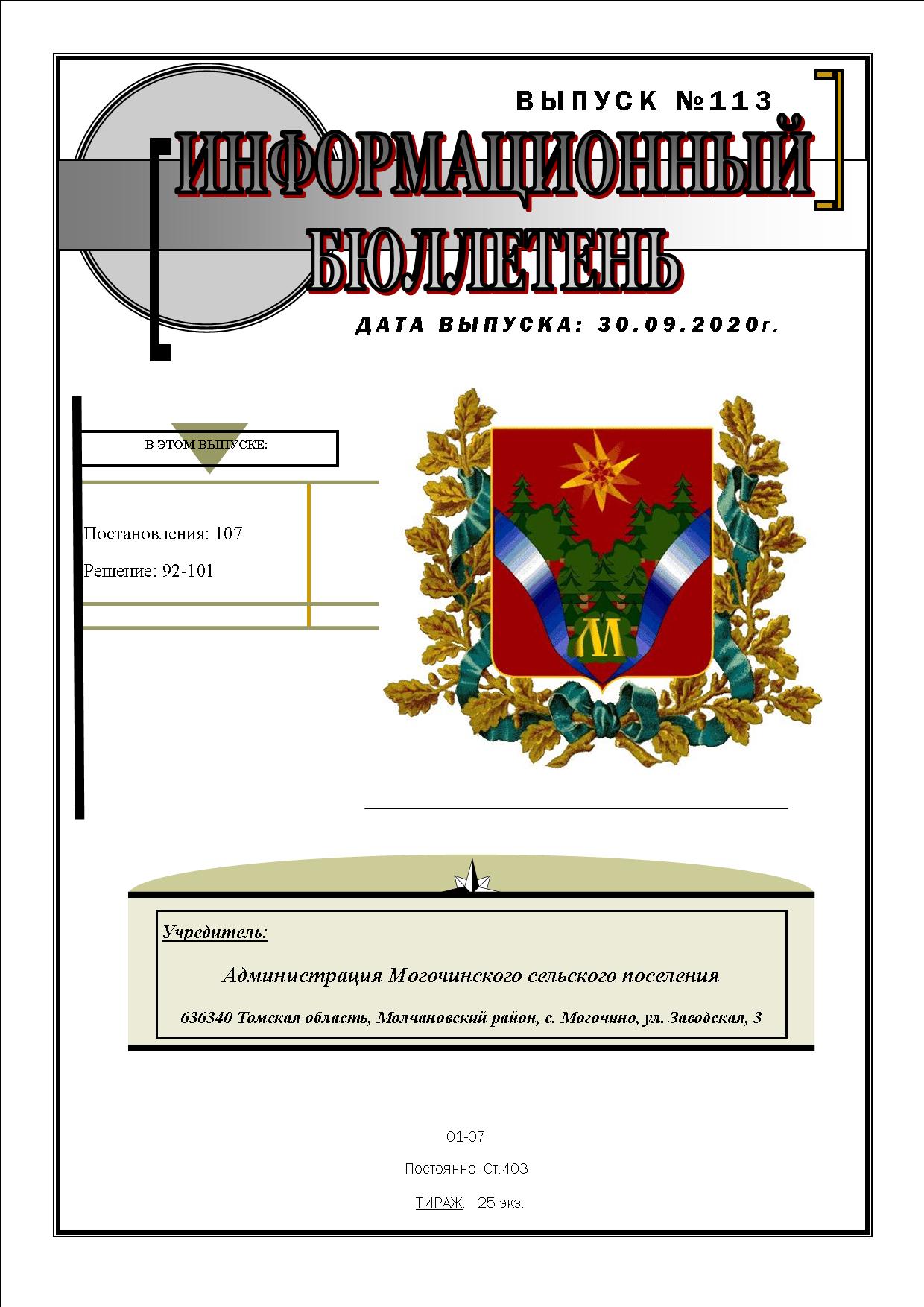 АДМИНИСТРАЦИЯ МОГОЧИНСКОГО СЕЛЬСКОГО ПОСЕЛЕНИЯМОЛЧАНОВСКИЙ РАЙОН, ТОМСКАЯ ОБЛАСТЬПОСТАНОВЛЕНИЕ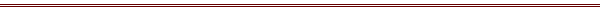 от «18» сентября 2020 г.							        № 107с. Могочино«О создании комиссии по преддекларационному обследованиюгидротехнического сооружения»В связи с необходимостью проведения преддекларационного обследования гидротехнического  сооружения ГТС « Ограждающая дамба с. Могочино (р.Обь) в Молчановском районе Томской области, находящееся в собственности муниципального образования « Могочинское сельское поселение» ПОСТАНОВЛЯЮ:Создать комиссию и провести преддекларационное обследование в период с 23 по 25 сентября 2020 года в составе:Председатель комиссии:Миков С.И. – Инженер Администрации Могочинского сельского поселения Молчановского района Томской области Заместитель председателя комиссии:Дорофеева Е.С. – заместитель главы Администрации Могочинского сельского поселения Молчановского района Томской области Члены комиссии:Москалев В.Ю.(по согласованию) – начальник отдела по надзору за ГТС Сибирского управления Ростехнадзора ;Маркинов М.М.(по согласованию). –  Врио исполняющего обязанности заместителя начальника части  25 МСЧ ; Мершина Г.И. .( по согласованию)  – заместитель руководителя – начальник отдела водных ресурсов Верхне-Обского БВУ по Томской области;Белая М.А. ( по согласованию) – консультант отдела водных ресурсов Департамента природных ресурсов и охраны окружающей среды Томской области;Торгов С.В (по согласованию). - начальник отдела проектных и научно-исследовательских работ ООО НПО «Хайдекс»     2. Настоящее постановление подлежит опубликованию в печатном издании «Информационный бюллетень» и размещению в сети «Интернет» на официальном сайте муниципального образования «Могочинское сельское поселение» по адресу (http://www.mogochino.ru/).    3. Контроль за исполнением настоящего постановления возложить на Заместителя Главы администрации Могочинского сельского поселения Дорофееву Екатерину Сергеевну.Глава Могочинского сельского поселения                                                             А.В. Детлукова ТОМСКАЯ ОБЛАСТЬМОЛЧАНОВСКИЙ РАЙОНСОВЕТ МОГОЧИНСКОГО СЕЛЬСКОГО ПОСЕЛЕНИЯРЕШЕНИЕ    «24» сентября 2020 г.			      		                          № 92с.МогочиноОб объявлении конкурса по отбору кандидатур на должность Главы муниципального образования «Могочинское  сельское поселение»и  формирования конкурсной комиссии по отбору кандидатурна должность Главы «Могочинское сельское поселения»       В соответствии со статьей 36 Федерального закона от 06.10.2003 № 131-ФЗ «Об общих принципах организации местного самоуправления в Российской Федерации», Законом Томской области от 17.11.2014 № 151-ОЗ «Об отдельных вопросах формирования органов местного самоуправления муниципальных образований Томской области», решением Совета Могочинского сельского поселения от 23.03.2020 года № 86 «Об утверждении Положения о порядке проведения конкурса по отбору кандидатур на должность Главы муниципального образования «Могочинское сельское поселение» СОВЕТ МОГОЧИНСКОГО СЕЛЬСКОГО ПОСЕЛЕНИЯ РЕШИЛ:Провести конкурс по отбору кандидатур на должность Главы муниципального образования «Могочинское сельское поселение» 25 ноября 2020 года в 11:00 по адресу:  636340, Томская область, Молчановский район,    с. Могочино ул. Заводская, д.3  (Администрация Могочинского сельского поселения, кабинет Главы Администрации). Определить срок приема документов для участия в конкурсе с                       30 сентября 2020 года по 29 октября 2020 года.Определить место приема документов для участия в конкурсе: 636340, Томская область, Молчановский район, с. Могочино, улица Заводская д.3  (Администрация Могочинского сельского поселения, кабинет Главы Администрации, контактный телефон 8 38256 (33-1-32).Определить график приема документов для участия в конкурсе: с понедельника по пятницу с 09.00 до 13.00 часов и с 14.00 до  17.00 часов, суббота и воскресенье  выходной. Сформировать конкурсную комиссию  по отбору кандидатур на должность Главы муниципального образования «Могочинское сельское поселение» (далее – Конкурсная комиссия) в срок до 26 сентября 2020 года.Назначить членов Конкурсной комиссии согласно приложению № 1 к настоящему решению. Определить дату первого заседания Конкурсной комиссии – 29 сентября 2020 года.Разместить объявление о проведении конкурса по отбору кандидатур  разместить на официальном сайте Могочинского сельского поселения в сети «Интернет» по адресу: (http://mogochino.ru/) (приложение № 2).Направить Главе Молчановского района Салькову Ю.Ю. в письменной форме уведомление об объявлении конкурса и о начале формирования Конкурсной комиссии с приложением копии настоящего решения Совета Могочинского сельского поселения для принятия решения о назначении 3 (трех членов) в установленном порядке.Опубликовать настоящее решение в официальном печатном издании Совета и Администрации Могочинского сельского поселения «Информационный бюллетень» и разместить на официальном сайте муниципального образования Могочинского сельское поселение (http://mogochino.ru/)11. Настоящее решение вступает в силу после его официального опубликования.Председатель Совета,Глава Могочинского сельского поселения	                    А.В. ДетлуковаПриложение № 1к решению Совета Могочинского сельского поселения от 24.09.2020 № 92Состав членов конкурсной комиссии по отбору кандидатур на должность Главы  муниципального образования «Могочинское сельское поселение»Миронова Людмила Ивановна -- ДепутатБеляев Андрей Владимирович – ОГКУ «ТомскЛес» помощник лесничего3.        Гурова Валентина Никаноровна – ДепутатСекретарь комиссии: Романюк Нина Ефимовна- Индивидуальный Предприниматель.Приложение 2 к решению Совета Могочинское сельского поселения от 24.09.2020 № 92Объявление о проведении конкурса по отбору кандидатур на должность Главы муниципального образования «Могочинское  сельское поселение»Совет Могочинского сельского поселения объявляет конкурс по отбору кандидатур на должность Главы муниципального образования «Могочинское сельское поселение». Дата, время, место проведения конкурса:  25 ноября 2020 года в 11:00 по адресу: 636340, Томская область, Молчановский район, с. Могочино улица Заводская, 31  (Администрация Могочинского сельского поселения, кабинет Главы Администрации).Прием документов производится с 09:00 часов 30 сентября 2020 года  до 17:00 часов 30 октября 2020 года. Место приема документов: кабинет Главы  в  здания Администрации Могочинского сельского поселения (636340, Томская область, Молчановский район, с. Могочино, улица Заводская дом 31).  Время приема документов: понедельник – пятница с 9:00 до 17:00 часов, перерыв на обед с 13:00 до 14:00 часов, контактный телефон для получения справочной информации: (8 38256) 33-1-32).Адрес, телефон для получения дополнительной информации о конкурсе: кабинет Главы  в  здания Администрации Могочинского сельского поселения (636340, Томская область, Молчановский район, с.Могочино, улица Заводская       дом 31) телефон для получения справочной информации: (8 38256)33-1-32).Требования к участникам конкурса:Право на участие в конкурсе имеют граждане, достигшие возраста 21 года, которые на день проведения конкурса не имеют в соответствии с Федеральным законом от 12 июня 2002 года № 67-ФЗ «Об основных гарантиях избирательных прав и права на участие в референдуме граждан Российской Федерации»,  Федеральным законом от 6 октября 2003 года № 131-ФЗ «Об общих принципах организации местного самоуправления в Российской Федерации» ограничений для избрания выборным должностным лицом местного самоуправления.Если срок действия ограничений, истекает до дня проведения конкурса, гражданин вправе подавать документы для участия в конкурсе.Кандидат на должность Главы муниципального образования «Могочинское сельское поселение» должен соблюдать ограничения, запреты, исполнять обязанности, которые установлены Федеральным законом от 6 октября 2003 года № 131-ФЗ «Об общих принципах организации местного самоуправления в Российской Федерации».Требования к профессиональному образованию и (или) профессиональным знаниям и навыкам, которые являются предпочтительными для осуществления Главой муниципального образования «Могочинское сельское поселение» полномочий по решению вопросов местного значения:- наличие высшего или средне  профессионального образования (среднее специальное образование, которое можно было получить в техникумах, а также в некоторых училищах (например, медицинское училище, педагогическое училище, ветеринарное училище, юридическое училище);-наличие опыта профессиональной деятельности в области государственного или муниципального управления, экономики, финансов, хозяйственного управления не менее 2 лет.Перечень документов, подлежащих представлению кандидатами в конкурсную комиссию для проведения конкурса:Собственноручно подписанное заявление, в котором содержатся:фамилия, имя, отчество (при наличии) гражданина;-дата и место рождения гражданина; -адрес места жительства гражданина, адрес места регистрации (в случае если он не совпадает с адресом места жительства);-серия, номер и дата выдачи паспорта или документа, заменяющего паспорт гражданина, наименование или код органа, выдавшего паспорт или документ, заменяющий паспорт гражданина;-сведения о наличии или отсутствии гражданства иностранного государства либо получения вида на жительство или иного документа, подтверждающего право на постоянное проживание на территории иностранного государства;-идентификационный номер налогоплательщика (при наличии), -сведения об основном месте работы или службы, занимаемой должности (в случае отсутствия основного места работы или службы -  роде занятий);-указание на то, что гражданин является депутатом (в случае осуществления депутатской деятельности) и наименование соответствующего представительного органа;-цель подачи заявления;-указание на то,  что  гражданин  дееспособен;-указание на то, что сведения, содержащиеся в документах,   представляемых     для   участия   в конкурсе, являются полными и достоверными, а сами документы не являются подложными; -согласие с условиями конкурса;-информация о факте привлечения (отсутствия факта привлечения) к административной ответственности по статьям 20.3 и 20.29 Кодекса об административных правонарушениях Российской Федерации;-сведения о судимости, если у гражданина имелась или имеется судимость;-указание на отсутствие  возражений  против проведения проверки документов и сведений, представляемых  гражданином в  конкурсную комиссию;  -обязательство  в  случае  избрания на должность Главы муниципального образования «Могочинское сельское поселение» прекратить  деятельность, несовместимую со статусом Главы   муниципального   образования;  -согласие  на  проведение  процедуры, связанной  с  оформлением допуска к сведениям, составляющим государственную тайну,  на условиях, предусмотренных законодательством Российской Федерации о защите государственной тайны;-перечень прилагаемых к заявлению документов с указанием количества листов и экземпляров;-дополнительная информация по желанию гражданина; 2) две фотографии размером 4 x 6 см;3) собственноручно заполненную и подписанную анкету по форме, согласно приложению к Положению;4) копию паспорта или документа, заменяющего паспорт гражданина;5) программу кандидата по развитию Могочинского сельского поселения на ближайшие 5 лет  объемом до 2х страниц машинописного текста с интервалом 1,0, содержащую информацию об оценке текущего социально-экономического состояния Могочинского сельского поселения, описание основных проблем социально-экономического развития сельского поселения и комплекс предлагаемых мер по их решению, сроки, ресурсное обеспечение и механизмы реализации программы кандидата по развитию Могочинского сельского поселения на ближайшие 5 лет;6) документ, подтверждающий стаж работы (при наличии) - копия трудовой книжки, заверенная в установленном законом порядке; 7) копии документов об основном месте работы (службы), о занимаемой должности (роде занятий), о том, что гражданин является депутатом в случае осуществления депутатской деятельности;8) копии документов, подтверждающих сведения об образовании;9) если кандидат менял фамилию, имя или отчество, - копии соответствующих документов;10) заключение медицинского учреждения по учетной форме N 001-ГС/у, утвержденной приказом Министерства здравоохранения и социального развития Российской Федерации от 14 декабря 2009 года № 984н;11) справку о наличии (отсутствии) судимости и (или) факта уголовного преследования либо о прекращении уголовного преследования по реабилитирующим основаниям, выданную в порядке и по форме, которые устанавливаются федеральным органом исполнительной власти, осуществляющим функции по выработке и реализации государственной политики и нормативно-правовому регулированию в сфере внутренних дел;12) согласие на обработку персональных данных;13) уведомление об отсутствии счетов (вкладов), наличных денежных средств и ценностей в иностранных банках, расположенных за пределами территории Российской Федерации, отсутствии владения, пользования иностранными финансовыми инструментами;14) справки по форме, утвержденной Указом Президента Российской Федерации от 23 июня 2014 года № 460 «Об утверждении формы справки о доходах, расходах, об имуществе и обязательствах имущественного характера и внесении изменений в некоторые акты Президента Российской Федерации», содержащие:а) сведения о своих доходах, полученных от всех источников (включая доходы по прежнему месту работы или месту замещения выборной должности, пенсии, пособия, иные выплаты) за календарный год, предшествующий году подачи документов для замещения должности Главы муниципального образования «Могочинское сельское поселение», а также сведения об имуществе, принадлежащем ему на праве собственности, и о своих обязательствах имущественного характера по состоянию на первое число месяца, предшествующего месяцу подачи документов для замещения должности Главы муниципального образования «Могочинское сельское поселение» (на отчетную дату);б) сведения о доходах супруги (супруга) и несовершеннолетних детей, полученных от всех источников (включая заработную плату, пенсии, пособия, иные выплаты) за календарный год, предшествующий году подачи гражданином документов для замещения должности Главы муниципального образования «Могочинского сельское поселение», а также сведения об имуществе, принадлежащем им на праве собственности, и об их обязательствах имущественного характера по состоянию на первое число месяца, предшествующего месяцу подачи гражданином документов для замещения должности Главы муниципального образования «Могочинское сельское поселение» (на отчетную дату).15) составленные по форме, предусмотренной Указом Президента Российской Федерации от 6 июня 2013 года № 546 «О проверке достоверности сведений об имуществе и обязательствах имущественного характера за пределами территории Российской Федерации, о расходах по каждой сделке по приобретению объектов недвижимости, транспортных средств, ценных бумаг и акций, представляемых кандидатами на выборах в органы государственной власти, выборах глав муниципальных районов и глав городских округов, а также политическими партиями в связи с внесением Президенту Российской Федерации предложений о кандидатурах на должность высшего должностного лица (руководителя высшего исполнительного органа государственной власти) субъекта Российской Федерации»:а) сведения о принадлежащем кандидату, его супругу и несовершеннолетним детям недвижимом имуществе, находящемся за пределами территории Российской Федерации, об источниках получения средств, за счет которых приобретено указанное имущество, об обязательствах имущественного характера за пределами территории Российской Федерации кандидата, а также сведения о таких обязательствах его супруга и несовершеннолетних детей;б) сведения о своих расходах, а также о расходах своих супруга и несовершеннолетних детей по каждой сделке по приобретению земельного участка, другого объекта недвижимости, транспортного средства, ценных бумаг, акций (долей участия, паев в уставных (складочных) капиталах организаций), совершенной в течение последних трех лет, если сумма сделки превышает общий доход кандидата и его супруга за три последних года, предшествующих совершению сделки, и об источниках получения средств, за счет которых совершена сделка.16) доверенность представителя в случае подачи заявления и документов для участия в конкурсе через представителя;17) по желанию кандидата могут быть предоставлены другие документы и их копии, характеризующие профессиональную подготовку кандидата, характеристики, награды, рекомендации;Заявление, сведения и документы кандидат представляет в конкурсную комиссию лично или через представителя, чьи полномочия удостоверены в установленном законом порядке.Заявление, сведения и документы предоставляются в конкурсную комиссию в срок до 29.10.2020 года.Копии документов предоставляются одновременно с их оригиналами.Копии документов об основном месте работы или службы, о занимаемой должности (роде занятий) представляются заверенными в установленном законом порядке. В случае подачи заявления лицом, являющимся инвалидом и в связи с этим не имеющим возможности самостоятельно написать заявление  об участии в конкурсе, заполнить или заверить иные документы, данное лицо вправе воспользоваться для этого помощью другого лица. При этом полномочия лица, оказывающего помощь в заполнении или заверении документов, должны быть удостоверены в установленном законом порядке.Конкурс проводится в форме собеседования. Конкурсная комиссия проводит собеседование с каждым из кандидатов поочередно в алфавитном порядке. Собеседование начинается с представления кандидатом программы кандидата по развитию Могочинского сельского поселения на ближайшие 5 лет (далее – программы), длящегося не более 15 минут. После представления кандидатом программы члены конкурсной комиссии задают уточняющие вопросы кандидату по существу представленных им материалов, об опыте предыдущей работы или службы кандидата и об основных достижениях кандидата по предыдущим местам работы или службы, иные вопросы, направленные на выявление соответствия кандидата критериям оценки, установленным в Положении о порядке проведения конкурса по отбору кандидатур на должность Главы муниципального образования «Могочинское сельское поселение». ТОМСКАЯ ОБЛАСТЬМОЛЧАНОВСКИЙ РАЙОНСОВЕТ МОГОЧИНСКОГО СЕЛЬСКОГО ПОСЕЛЕНИЯРЕШЕНИЕ«24» сентября 2020 года							                         № 93с. МогочиноОб утверждении отчета об исполнении бюджета муниципального образования Могочинское сельское поселение за 2019 годВ соответствии с Бюджетным кодексом Российской Федерации, Федеральным законом от 06.10.2003 № 131-ФЗ «Об общих принципах организации местного самоуправления в Российской Федерации», Уставом Могочинского сельского поселения, решением Совета Могочинского сельского поселения от 13.11.2015 № 106 «Об утверждении Положения о бюджетном процессе в Могочинском сельском поселении Молчановского района Томской области».СОВЕТ МОГОЧИНСКОГО СЕЛЬСКОГО ПОСЕЛЕНИЯ РЕШИЛ:1. Утвердить отчет об исполнении бюджета Могочинского сельского поселения за 2019 год по доходам в сумме 19 318,9 тысяч рублей, по расходам в сумме 18 365,2 тысяч рублей и профицит 953,7 тысяч рублей согласно приложениям № 1-4 к настоящему решению.2. Контроль за исполнением настоящего решения возложить на социально – экономический комитет Совета Могочинского сельского поселения.3. Настоящее решение обнародовать в информационном бюллетене Совета Могочинского сельского поселения.Председатель Совета Могочинского сельского поселения, Глава Могочинского сельского поселения                                          А.В. ДетлуковаТОМСКАЯ ОБЛАСТЬМОЛЧАНОВСКИЙ РАЙОНСОВЕТ МОГОЧИНСКОГО СЕЛЬСКОГО ПОСЕЛЕНИЯРЕШЕНИЕ     «24» сентября	2020г. 	                 			                                                                     	№ 94с. МогочиноО внесении изменений в решение Совет депутатов  Могочинского сельского поселения  от 23.06.2020 года № 91 «Об утверждении Положения «О бюджетном процессе в Могочинском сельском поселении Молчановского района Томской области»»В  целях приведения в соответствие с действующим законодательством муниципального правового акта решения Совета депутатов  Могочинского сельского поселения от 23.06.2020 № 91 «Об утверждении Положения «О бюджетном процессе в Могочинском сельском поселении Молчановского района Томской области»» (Далее - Положение). В соответствии с Бюджетным кодексом Российской Федерации, Федеральным законом от 6 октября 2003 года № 131-ФЗ «Об общих принципах организации местного самоуправления в Российской Федерации»,  Федеральным законом от 12 ноября 2019 года № 367-ФЗ «О приостановлении отдельных положений Бюджетного кодекса Российской Федерации и установлении особенностей исполнения бюджетов бюджетной системы Российской Федерации в 2020 году», с учетом изменений внесенных Могочинского сельского поселения  Молчановского района  Томской областиСОВЕТ МОГОЧИНСКОГО СЕЛЬСКОГО ПОСЕЛЕНИЯ РЕШИЛ:1. Приостановить до 1 января 2021 года действие пункта 1 статьи 36 Положения, пункта 3 статьи 48 и пункта 1 статьи 49 Положения (в части сроков).2.Настоящее решение подлежит размещению в печатном издании «Информационный бюллетень» и на официальном сайте муниципального образования Могочинское сельское поселение в сети «Интернет» (http://www.mogochino.ru/). 3. Настоящее Решение вступает в силу со дня его официального обнародования.Председатель Совета депутатов   Могочинского сельского поселенияГлава  Могочинского сельского поселения      ______________  А.В. Детлукова                                                       ТОМСКАЯ ОБЛАСТЬМОЛЧАНОВСКИЙ РАЙОНСОВЕТ МОГОЧИНСКОГО СЕЛЬСКОГО ПОСЕЛЕНИЯРЕШЕНИЕ     «24» сентября	2020г. 	                                             	                           № 95с. Могочино«Об утверждении Порядка предоставления муниципальных гарантий по инвестиционным проектамна конкурсной основе»В соответствии со статьей 19 Федерального закона от 25 февраля 1999 года № 39-ФЗ «Об инвестиционной деятельности в Российской Федерации, осуществляемой в форме капитальных вложений», пунктом 2 статьи 117 Бюджетного кодекса Российской Федерации, Совет Могочинского сельского поселенияСОВЕТ МОГОЧИНСКОГО СЕЛЬСКОГО ПОСЕЛЕНИЯ РЕШИЛ: Утвердить «Порядок предоставления муниципальных гарантий по инвестиционным проектам на конкурсной основе» согласно приложению. Установить, что настоящее решение вступает в силу после его официального опубликования и опубликовать настоящее решение на официальном сайте Могочинского сельского поселения в информационно-телекоммуникационной сети «Интернет» по адресу: http://mogochino.ru.Контроль, за исполнением настоящего Решения, возложить на Главу  Могочинского сельского поселения.Председатель Совета депутатов   Могочинского сельского поселения                                                    Глава  Могочинского сельского поселения     ______________    А.В. Детлукова                                                                            Приложение к Решению Совета Могочинского сельского поселения  от «24» сентября 2020 года № 95ПОРЯДОК ПРЕДОСТАВЛЕНИЯ МУНИЦИПАЛЬНЫХ ГАРАНТИЙ ПОИНВЕСТИЦИОННЫМ ПРОЕКТАМ НА КОНКУРСНОЙ ОСНОВЕОбщие положенияНастоящий Порядок разработан в соответствии со статьей 19 Федерального закона от 25 февраля 1999 года № 39-ФЗ «Об инвестиционной деятельности в Российской Федерации, осуществляемой в форме капитальных вложений», пунктом 2 статьи 117 Бюджетного кодекса Российской Федерации и устанавливает порядок предоставления муниципальных гарантий на реализацию инвестиционных проектов на территории Могочинского сельского поселения (далее - гарантии).Понятия и термины, используемые в настоящем Порядке, применяются в значениях, определенных Федеральным	законом от 25 февраля 1999 года № 39-ФЗ «Об инвестиционной деятельности в Российской Федерации, осуществляемой в форме капитальных вложений» и Бюджетным кодексом Российской Федерации. Гарантии предоставляются на конкурсной основе субъектам инвестиционной деятельности, реализующим инвестиционные проекты на территории Могочинского сельского поселения (далее - субъекты инвестиционной деятельности).Основными целями предоставления гарантий субъектам инвестиционной деятельности являются:- стимулирование инвестиционной активности и привлечение средств инвесторов для развития экономики Могочинского сельского поселения;- увеличение поступлений налоговых выплат в бюджет Могочинского сельского поселения от реализации инвестиционных проектов;- повышение конкурентоспособности продукции, выпускаемой на территории Могочинского сельского поселения.Гарантии не могут быть предоставлены субъектам инвестиционной деятельности:имеющим просроченную задолженность по денежным обязательствам перед Могочинского сельского поселения, по обязательным платежам в бюджетную систему Российской Федерации, а также неурегулированные обязательства по ранее предоставленным гарантиям;в отношении которых принято решение о ликвидации или реорганизации, или возбуждено производство о признании банкротом;на имущество которых обращено взыскание в порядке, установленном законодательством Российской Федерации.Гарантии предоставляются в пределах общего объема гарантий, указанных в программе гарантий Могочинского сельского поселения, являющейся приложением к решению Совета Могочинского сельского поселения о бюджете Могочинского сельского поселения на очередной финансовый год (очередной финансовый год и плановый период), на основании решения администрации Могочинского сельского поселения и договоров о предоставлении гарантий.Организация и проведение конкурсов на право заключения договора о предоставлении гарантии6. Основанием для проведения конкурсного отбора является вступление в силу решения о бюджете Могочинского сельского поселения на очередной финансовый год и на плановый период.7. Организатором конкурса является администрация Могочинского сельского поселения (далее - Организатор).8. Конкурсный отбор осуществляется комиссией по проведению конкурсного отбора (далее - Комиссия).В состав Комиссии включаются депутаты Совета Могочинского сельского поселения, представители администрации Могочинского сельского поселения, а также представители общественных организаций.В состав Комиссии входят председатель, секретарь и члены Комиссии. Общее количество членов Комиссии должно быть не менее 7 человек. Председатель Комиссии осуществляет общее руководство деятельностью Комиссии в соответствии с настоящим Порядком.Комиссия вправе привлекать для участия в ее работе специалистов (экспертов) государственных, муниципальных органов и организаций.Члены Комиссии осуществляют свою деятельность на общественных началах.Заседание Комиссии считается правомочным, если на нем присутствует не менее половины членов Комиссии.Решения Комиссии принимаются простым большинством голосов присутствующих членов Комиссии. В случае равенства голосов голос председателя Комиссии является решающим. Ход заседаний и принятие решений на заседаниях Комиссии оформляются в виде протокола. Ведение и оформление протоколов заседаний Комиссии осуществляет секретарь Комиссии.Протоколы заседаний Комиссии подписываются председателем Комиссии, секретарем и всеми членами Комиссии, присутствовавшими на заседании.9. Извещение о начале проведения конкурсного отбора публикуется Организатором в официальном печатном издании Могочинского сельского поселения и на официальном сайте администрации Могочинского сельского поселения не менее чем за 30 календарных дней до даты окончания приема заявок на участие в конкурсном отборе.10. В извещении о начале проведения конкурсного отбора указывается дата начала и дата окончания приема заявок, перечень документов, предоставляемых инвесторами на рассмотрение Комиссии, место подачи заявок, критерии конкурсного отбора и объем ассигнований по предоставлению муниципальных гарантий Могочинского сельского поселения по инвестиционным проектам, предусмотренный на указанные цели в местном бюджете на очередной финансовый год и плановый период.Продолжительность приема заявок не может составлять менее 30 календарных дней со дня начала приема заявок, указанного в извещении о начале проведения конкурсного отбора.Инвестор, подавший заявку, вправе отозвать ее в любое время до принятия Комиссией решения о результатах конкурсного отбора.11. Для участия в конкурсном отборе инвесторы направляют Организатору следующие документы:- заявку с приложением инвестиционного проекта, для реализации которого запрашивается муниципальная гарантия Могочинского сельского поселения;- бизнес-план инвестиционного проекта;- документы согласно перечню, установленному в соответствии с приложениями 1 и 2 к настоящему Порядку.Указанные документы возврату не подлежат, за исключением случая, предусмотренного пунктом 10 настоящего Порядка.12. Организатор:- регистрирует заявки в день их поступления в журнале регистрации заявок, страницы которого должны быть пронумерованы, прошиты, скреплены печатью Организатора;- в течение трех рабочих дней со дня поступления документов, предусмотренных пунктом 11 настоящего Порядка, проверяет комплектность и правильность их оформления;- в течение пятнадцати рабочих дней со дня поступления документов, указанных в пункте 11 настоящего Порядка:проводит анализ финансового состояния инвестора и обеспечения исполнения регрессных обязательств по муниципальной гарантии Могочинского сельского поселения;проводит оценку эффективности инвестиционного проекта на основании следующих критериев: осуществление инвестиций в форме капитальных вложений, увеличение числа рабочих мест, максимальная бюджетная эффективность инвестиционного проекта, минимальное значение срока окупаемости, социальная значимость проекта;составляет заключение о возможности либо невозможности предоставления муниципальной гарантии Могочинского сельского поселения;В случае представления инвестором неполного комплекта документов, а также несоответствия представленных документов требованиям, установленным настоящим Порядком, Организатор не позднее пяти рабочих дней со дня поступления документов возвращает их инвестору с указанием причины возврата.В случае устранения нарушений, явившихся основанием для возврата документов, инвестор имеет право повторно подать документы, указанные в пункте 11 настоящего Порядка, в течение срока приема заявок на участие в конкурсном отборе, указанного в извещении о начале проведения конкурсного отбора.13. Комиссия на основании документов, представленных инвестором и заключений, подготовленных Организатором, проводит конкурсный отбор.Победителями могут быть признаны один или несколько участников по итогам конкурсного отбора.При участии в конкурсном отборе одной заявки Комиссия вправе принять решение об определении победителем единственного участника конкурсного отбора.В случае признания конкурса несостоявшимся ввиду непредставления документов на участие в конкурсе конкурс может быть проведен повторно в течение текущего года по инициативе главы администрации Могочинского сельского поселения.14. Критериями определения победителя конкурса являются:максимальный бюджетный эффект от реализации инвестиционного проекта;наивысшая оценка научно-технических, организационных показателей, социальной и экономической эффективности инвестиционного проекта;минимальный срок запрашиваемой гарантии;максимальная доля собственных средств субъекта инвестиционной деятельности в общем объеме финансирования инвестиционного проекта;наличие гарантий, в том числе ликвидность передаваемого в залог имущества и иных способов обеспечения исполнения обязательств по возврату предоставленных заемных средств;наилучшее финансовое состояние субъекта инвестиционной деятельности, указанное в заключении финансового органа.15. В случае если по результатам конкурсного отбора определено несколько победителей, а объем муниципальных гарантий Могочинского сельского поселения по инвестиционным проектам, предусмотренный Программой муниципальных гарантий Могочинского сельского поселения на соответствующий финансовый год, меньше объема муниципальных гарантий Могочинского сельского поселения по инвестиционным проектам, предусмотренного инвестиционными проектами, отобранными в результате конкурсного отбора, Комиссия признает победителями конкурсного отбора инвестиционные проекты тех инвесторов, заявки которых поступили ранее заявок других инвесторов.В случае если объем муниципальных гарантий Могочинского сельского поселения по инвестиционным проектам, предусмотренный инвестиционными проектами, отобранными в результате конкурсного отбора, меньше объема муниципальных гарантий Могочинского сельского поселения по инвестиционным проектам, предусмотренного Программой муниципальных гарантий Могочинского сельского поселения на соответствующий финансовый год, Комиссией принимается решение о поручении Организатору проведения дополнительного конкурсного отбора в пределах остатка бюджетных ассигнований, предусмотренных на предоставление муниципальных гарантий Могочинского сельского поселения по инвестиционным проектам. Дополнительный конкурсный отбор проводится в соответствии с настоящим Порядком. Извещение о проведении дополнительного конкурсного отбора должно быть опубликовано в срок не позднее 30 календарных дней со дня принятия Комиссией решения.16. Организатор в течение пяти рабочих дней со дня принятия Комиссией решения:- в письменном виде уведомляет инвесторов, инвестиционные проекты которых участвовали в конкурсном отборе, о результатах конкурсного отбора;- в установленном порядке готовит проект постановления администрации Могочинского сельского поселения о предоставлении муниципальной гарантии Могочинского сельского поселения по инвестиционным проектам;- осуществляет подготовку и учет договоров о предоставлении муниципальных гарантий Могочинского сельского поселения по инвестиционным проектам и договоров об обеспечении исполнения принципалом обязательств по возмещению гаранту в порядке регресса сумм, уплаченных гарантом во исполнение (частичное исполнение) обязательств по гарантии.Приложение № 1к ПорядкуПеречень документов,
представляемых претендентом, если в качестве обеспечения исполнения
обязательств претендента предлагается залог имущества претендента
или третьего лица1. В случае передачи в залог движимого имущества:а) надлежащим образом заверенные копии документов, удостоверяющих право собственности залогодателя (претендента или третьего лица) на передаваемое в залог имущество и отсутствие по нему всякого рода обременения;б) перечень передаваемого в залог имущества с указанием серийного инвентарного и (или) заводского номера, даты постановки на баланс, первоначальной стоимости, текущей балансовой стоимости, начисленного износа, степени износа, даты и суммы проводившихся переоценок, нормативного срока службы;в) отчет организации-оценщика об оценке рыночной стоимости и ликвидности имущества, предлагаемого для передачи в залог;г) документы (нотариально заверенные копии или оригиналы), подтверждающие факт страхования передаваемого в залог имущества от всех рисков утраты и повреждения на сумму не менее его рыночной стоимости, включая договоры страхования или страховые полисы, а также копии документов, подтверждающих уплату (внесение) страховых взносов (платежей);д) справка таможенного органа о том, что передаваемое в залог имущество прошло таможенное оформление (в случае передачи в залог импортного имущества).2. В случае передачи в залог недвижимого имущества:а) надлежащим образом заверенные копии документов, подтверждающих государственную регистрацию права собственности (хозяйственного ведения) залогодателя (претендента или третьего лица) на передаваемое в залог имущество и отсутствие по нему всякого рода обременения;б) отчет организации-оценщика об оценке рыночной стоимости и ликвидности имущества, предлагаемого для передачи в залог;в) документы (нотариально заверенные копии или оригиналы), подтверждающие факт страхования передаваемого в залог имущества от всех рисков утраты и повреждения на сумму не менее его рыночной стоимости, включая договоры страхования или страховые полисы, а также копии документов, подтверждающих уплату (внесение) страховых взносов (платежей);г) документ, подтверждающий согласие уполномоченного органа управления залогодателя на совершение сделки по передаче в залог имущества залогодателя (в случаях, установленных законодательством Российской Федерации, учредительными и иными документами залогодателя);д) документы, содержащие сведения о техническом состоянии и текущей балансовой стоимости объекта недвижимости;е) надлежащим образом заверенные копии документов, подтверждающих основание пользования земельным участком, на котором расположен объект недвижимости, и государственную регистрацию права залогодателя на земельный участок;ж) документ, подтверждающий согласие собственника (арендодателя) земельного участка на передачу в залог права аренды земельного участка, на котором расположен принадлежащий залогодателю объект недвижимости (в случае, если это предусмотрено договором аренды и законодательством Российской Федерации).3. Если залогодателем является третье лицо, дополнительно к документам, указанным соответственно в пунктах 1-2 настоящего Перечня, представляются:а) надлежащим образом заверенные копии учредительных документов залогодателя, включая приложения и изменения;б) копия документа, подтверждающего факт внесения записи о залогодателе как юридическом лице в Единый государственный реестр юридических лиц;в) копия свидетельства о постановке на учет в налоговом органе;г) документы (нотариально заверенные копии или оригиналы), подтверждающие полномочия руководителя залогодателя на подписание договора залога от имени залогодателя и главного бухгалтера залогодателя (решение об избрании, приказ о назначении, приказ о вступлении в должность, контракт, доверенность и др.), а также нотариально заверенные образцы подписей указанных лиц и оттиска печати залогодателя;д) справка об отсутствии задолженности по налоговым и иным обязательным платежам в бюджеты всех уровней и государственные внебюджетные фонды на первое число месяца подачи заявки;е) сведения о действующих счетах залогодателя, открытых в кредитных организациях;ж) копии бухгалтерских отчетов залогодателя за последние отчетный год и на последнюю отчетную дату по установленным Министерством финансов Российской Федерации формам с пояснительными записками к ним с отметкой налогового органа об их принятии;з) расшифровки задолженности по кредитам банков и займам у других юридических лиц к представленным бухгалтерским балансам за последний финансовый год, на последнюю отчетную дату и на дату подачи заявления с указанием кредиторов, величины долга, дат получения и погашения кредитов, видов их обеспечения, процентной ставки, периодичности погашения, сумм просроченных обязательств, включая проценты и штрафы;и) копия аудиторского заключения о достоверности бухгалтерской отчетности залогодателя за последний отчетный год (для юридических лиц, которые в соответствии с законодательством Российской Федерации должны проходить ежегодную аудиторскую проверку).В случае непредставления документов, указанных в подпунктах «а» и «д» пункта 1, подпунктах «а» и «е» пункта 2 и подпунктах «б», «в» и «д» пункта 3 настоящего Перечня, по инициативе претендента Организатор запрашивает указанные документы в рамках межведомственного информационного взаимодействия.Приложение № 2к ПорядкуПеречень документов,
представляемых претендентом, если в качестве обеспечения исполнения
обязательств претендента предлагается банковская гарантия
или поручительство1. Письменное согласие кредитной организации или поручителя выступить соответственно гарантом или поручителем по обязательствам претендента с приложением нотариально заверенных копий документов, подтверждающих согласие уполномоченного органа управления кредитной организации (поручителя) на совершение сделки по предоставлению банковской гарантии (поручительства) в обеспечение исполнения обязательств претендента (в случаях, установленных законодательством Российской Федерации, учредительными и иными документами кредитной организации (поручителя).2. Нотариально заверенные копии учредительных документов кредитной организации (поручителя), включая приложения и изменения.3. Копия документа, подтверждающего факт внесения записи о кредитной организации (поручителе) как юридическом лице в Единый государственный реестр юридических лиц.4. Копия свидетельства о постановке на учет в налоговом органе.5. Документы (нотариально заверенные копии или оригиналы), подтверждающие полномочия единоличного исполнительного органа кредитной организации (поручителя) или иного уполномоченного лица на совершение сделок от имени кредитной организации (поручителя) и главного бухгалтера кредитной организации (поручителя) (решение об избрании, приказ о назначении, приказ о вступлении в должность, контракт, доверенность и др.), а также нотариально заверенные образцы подписей указанных лиц и оттиска печати кредитной организации (поручителя).6. Справка об отсутствии задолженности по налоговым и иным обязательным платежам в бюджеты всех уровней и государственные внебюджетные фонды на первое число месяца подачи заявки.7. Кредитной организацией, выдающей банковскую гарантию, дополнительно к документам, указанным в пунктах 1-6 настоящего Перечня, представляются:а) нотариально заверенная копия лицензии Центрального банка Российской Федерации на осуществление банковских операций;б) баланс кредитной организации (оборотная ведомость по счетам бухгалтерского учета) и отчет о прибылях и убытках за последний отчетный год (поквартально) и последнюю отчетную дату;в) копия аудиторского заключения о достоверности бухгалтерской отчетности кредитной организации за последний отчетный год;г) расчет собственных средств (капитала) кредитной организации и показатели обязательных экономических нормативов, в том числе показатели ликвидности банка, за последний отчетный год поквартально, с приведением диапазона допустимых значений;д) справка Центрального банка Российской Федерации о выполнении кредитной организацией в течение последнего полугодия обязательных резервных требований Центрального банка Российской Федерации об отсутствии задержек в оплате расчетных документов о том, что к кредитной организации не применяются меры по ее финансовому оздоровлению, реорганизации, не назначена временная администрация;е) документы, подтверждающие согласование Центральным банком Российской Федерации кандидатур уполномоченных должностных лиц.8. Поручителем дополнительно к документам, указанным в пунктах 1-7 настоящего Перечня, представляются:а) надлежащим образом заверенная копия лицензии на осуществление поручителем хозяйственной деятельности в случаях, предусмотренных федеральным законодательством;б) сведения о действующих счетах поручителя, открытых в кредитных организациях;в) копии бухгалтерских отчетов залогодателя за последние отчетный год и на последнюю отчетную дату по установленным Министерством финансов Российской Федерации формам с пояснительными записками к ним, с отметкой налогового органа об их принятии;г) расшифровки задолженности по кредитам банков и займам у других юридических лиц к представленным бухгалтерским балансам за последний финансовый год, на последнюю отчетную дату и на дату подачи заявления с указанием кредиторов, величины долга, дат получения и погашения кредитов, видов их обеспечения, процентной ставки, периодичности погашения, сумм просроченных обязательств, включая проценты и штрафы;д) копия аудиторского заключения о достоверности бухгалтерской отчетности поручителя за последний финансовый год (для юридических лиц, которые в соответствии с законодательством Российской Федерации должны проходить ежегодную аудиторскую проверку).В случае непредставления документов, указанных в пунктах 3, 4, 6, подпункте «а» пункта 8 настоящего Перечня, по инициативе претендента Организатор запрашивает указанные документы в рамках межведомственного информационного взаимодействия.   ТОМСКАЯ ОБЛАСТЬМОЛЧАНОВСКИЙ РАЙОНСОВЕТ МОГОЧИНСКОГО СЕЛЬСКОГО ПОСЕЛЕНИЯРЕШЕНИЕ  «24» сентября 2020г.                       	                                                     	           № 96с. МогочиноОб утверждении Прогнозного плана(Программы) приватизации муниципальногоимущества муниципального образованияМогочинское сельское поселение на 2020 год В соответствии с Федеральным законом от 06.10.2003 N 131-ФЗ «Об общих принципах организации местного самоуправления в Российской Федерации», Федеральным законом от 21.12.2001 N 178-ФЗ «О приватизации государственного и муниципального имущества», Федеральным законом от 22.07.2008 N 159-ФЗ «Об особенностях отчуждения недвижимого имущества, находящегося в государственной собственности субъектов Российской Федерации или в муниципальной собственности и арендуемого субъектами малого и среднего предпринимательства, и о внесении изменений в отдельные законодательные акты Российской Федерации», руководствуясь Уставом Могочинского сельского поселения, Совет Могочинского сельского поселенияСОВЕТ МОГОЧИНСКОГО СЕЛЬСКОГО ПОСЕЛЕНИЯ РЕШИЛ: Утвердить Прогнозный план (Программу) приватизации муниципального имущества, находящегося в собственности муниципального образования  Могочинское сельское поселение на 2020 год согласно приложению к настоящему решению. Настоящее решение подлежит размещению в печатном издании «Информационный бюллетень» и на официальном сайте муниципального образования Могочинское сельское поселение в сети «Интернет» (http://www.mogochino.ru/).  Настоящее решение вступает в силу со дня его официального опубликования. Контроль над исполнением настоящего решения возложить на контрольно-правовой комитет Совета Могочинского сельского поселения.Председатель Совета депутатов   Могочинского сельского поселенияГлава  Могочинского сельского поселения      ______________  А.В. Детлукова      Приложение  к решению СоветаМогочинского сельского поселенияот 24.09.2020 № 96Программаприватизации (продажи) муниципального имущества муниципального образования Могочинское сельское поселение на 2020 годПрогнозный план (программа) приватизации муниципального имущества муниципального образования Могочинское сельское поселение на 2020 год (далее - прогнозный план (программа) приватизации) разработан в соответствии с требованиями действующего законодательства о приватизации и базируется на принципах планирования приватизации, определенных в Федеральном законе от 21 декабря 2001 года N 178-ФЗ "О приватизации государственного и муниципального имущества".Прогнозный план (программа) приватизации устанавливает приоритеты в осуществлении приватизации муниципального имущества муниципального образования Могочинское сельское поселение, определяет перечень муниципального имущества, приватизация которого планируется в 2020 году.Раздел 1. Приоритеты в осуществлении приватизации муниципального имущества муниципального образования Могочинское сельское поселениеПриватизация муниципального имущества муниципального образования Могочинское сельское поселение в 2020 году будет проводиться в соответствии со следующими приоритетами:- обеспечение поступлений финансовых средств в бюджет муниципального образования Могочинское сельское поселение от приватизации муниципального имущества;- продажа муниципального имущества, которое не обеспечивает решение вопросов местного значения муниципального образования Могочинское сельское поселение;- продажа низкодоходного муниципального имущества, возможности для эффективного управления которым ограничены;- привлечение инвестиций.Раздел 2. Муниципальное имущество муниципального образования Могочинское сельское поселение, приватизация которого планируется в 2020 годуВ 2020 году планируется приватизация следующего муниципального имущества муниципального образования Могочинское сельское поселение:   ТОМСКАЯ ОБЛАСТЬМОЛЧАНОВСКИЙ РАЙОНСОВЕТ МОГОЧИНСКОГО СЕЛЬСКОГО ПОСЕЛЕНИЯРЕШЕНИЕ      от 24 сентября 2020г.   		                 			                            № 97с. МогочиноО внесении изменений в Решение Совета Могочинского сельского поселения от 30.12.2019 № 77 «Об утверждении бюджета муниципального образования Могочинское сельское поселение на 2020 год и на плановый период 2021 и 2022 годов»В соответствии с Бюджетным кодексом Российской Федерации, Федеральным законом от 06.10.2003 г. №131-ФЗ «Об общих принципах организации местного самоуправления в Российской Федерации» Совет Могочинского сельского поселения СОВЕТ МОГОЧИНСКОГО СЕЛЬСКОГО ПОСЕЛЕНИЯ РЕШИЛ:1. Внести след изменения в Решение Совета Могочинского сельского поселения от 30.12.2019 № 77 «Об утверждении бюджета муниципального образования Могочинское сельское поселение на 2020 год и на плановый период 2021 и 2022 годов», далее решение:1.1. Пункт 1 решения изложить в следующей редакции:«Утвердить основные характеристики бюджета муниципального образования Могочинское сельское поселение на 2020 год: 1) общий объем доходов бюджета муниципального образования Могочинское сельское поселение в сумме 17 354,91 тысяч рублей, в том числе:- налоговые и неналоговые доходы в сумме 3 381,20 тысяч рублей;- безвозмездные поступления от других бюджетов бюджетной системы Российской Федерации в сумме 13 973,71 тысяч рублей;2) общий объем расходов бюджета муниципального образования Могочинское сельское поселение в сумме 18 840,14 тысяч рублей;3) дефицит бюджета муниципального образования Могочинское сельское поселение  в сумме 1 485,23 тысяч  рублей.1.2. Приложение 2 к решению Совета Могочинского сельского поселения от 30.12.2019 № 77 «Об утверждении бюджета Муниципального образования Могочинское сельское поселение на 2020 год и на плановый период 2021 и 2022 годов» изложить в следующей редакции:Перечень главных администраторов доходов бюджета муниципального образования Могочинское сельское поселение – органов местного самоуправления Могочинского сельского поселения, муниципальных учреждений Молчановского района и закрепляемые за ними виды доходов тысяч рублейПредседатель Совета Могочинского сельского поселенияГлава Могочинского сельского поселения,                                                 А.В. Детлукова1.3. Приложение 4 к решению Совета Могочинского сельского поселения от 30.12.2019 № 77 «Об утверждении бюджета Муниципального образования Могочинское сельское поселение на 2020 год и на плановый период 2021 и 2022 годов» изложить в следующей редакции:Объем безвозмездных поступлений в бюджет муниципального образования Могочинское сельское поселение из бюджета муниципального образования «Молчановский район»на 2020 годтысяч рублейПредседатель СоветаМогочинского сельского поселенияГлава Могочинского сельского поселения,                                                 А.В. Детлукова1.4. Приложение 9 к решению Совета Могочинского сельского поселения от 30.12.2019 № 77 «Об утверждении бюджета Муниципального образования Могочинское сельское поселение на 2020 год и на плановый период 2021 и 2022 годов» изложить в следующей редакции:Перечень и объемы финансированиямуниципальных программ Могочинского сельского поселения на 2020 год                                                                                                                              тысяч рублейПредседатель СоветаМогочинского сельского поселенияГлава Могочинского сельского поселения,                                                 А.В. Детлукова1.5. Приложение 9.1 к решению Совета Могочинского сельского поселения от 30.12.2019 № 77 «Об утверждении бюджета Муниципального образования Могочинское сельское поселение на 2020 год и на плановый период 2021 и 2022 годов» изложить в следующей редакции:Перечень и объемы финансированиямуниципальных программ Могочинского сельского поселения на плановый период 2021 и 2022 годовтысяч рублейПредседатель СоветаМогочинского сельского поселенияГлава Могочинского сельского поселения,                                                 А.В. Детлукова1.6. Приложение 11 к решению Совета Могочинского сельского поселения от 30.12.2019 № 77 «Об утверждении бюджета Муниципального образования Могочинское сельское поселение на 2020 год и на плановый период 2021 и 2022 годов» изложить в следующей редакции:Распределение бюджетных ассигнований бюджета муниципального образования Могочинское сельское поселение по разделам, подразделам, целевым статьям, группам и подгруппам видов расходов классификации расходов бюджета на 2020 год                                                                                                                           тысяч рублейПредседатель СоветаМогочинского сельского поселенияГлава Могочинского сельского поселения,                                                 А.В. Детлукова1.7. Приложение 11.1 к решению Совета Могочинского сельского поселения от 30.12.2019 № 77 «Об утверждении бюджета Муниципального образования Могочинское сельское поселение на 2020 год и на плановый период 2021 и 2022 годов» изложить в следующей редакции:Распределение бюджетных ассигнований бюджета муниципального образования Могочинское сельское поселение по разделам, подразделам, целевым статьям, группам и подгруппам видов расходов классификации расходов бюджета на плановый период 2021 и 2022 годовтысяч рублейПредседатель Совета Могочинского сельского поселения,Глава Могочинского сельского поселения                                                      А.В. Детлукова1.8. Приложение 12 к решению Совета Могочинского сельского поселения от 30.12.2019 № 77 «Об утверждении бюджета Муниципального образования Могочинское сельское поселение на 2020 год и на плановый период 2021 и 2022 годов» изложить в следующей редакции:Ведомственная структура расходов бюджета муниципального образования Могочинское сельское поселение на 2020 годтысяч рублейПредседатель Совета Могочинского сельского поселенияГлава Могочинского сельского поселения,                                                 А.В. Детлукова1.9. Приложение 12.1 к решению Совета Могочинского сельского поселения от 30.12.2019 № 77 «Об утверждении бюджета Муниципального образования Могочинское сельское поселение на 2020 год и на плановый период 2021 и 2022 годов» изложить в следующей редакции:Ведомственная структура расходовбюджета муниципального образования Могочинское сельское поселение на плановый период 2021 и 2022 годов тысяч рублей2. Опубликовать настоящее решение в официальном печатном издании «Информационный бюллетень» и разместить на официальном сайте муниципального образования «Могочинское сельское поселение» (http://www.mogochino.ru/). 3. Контроль за исполнением настоящего решения возложить на контрольно - правовой комитет Совета Могочинского сельского поселения.Председатель Совета Могочинского сельского поселенияГлава Могочинского сельского поселения,                                                      А.В. ДетлуковаТОМСКАЯ ОБЛАСТЬМОЛЧАНОВСКИЙ РАЙОНСОВЕТ МОГОЧИНСКОГО СЕЛЬСКОГО ПОСЕЛЕНИЯРЕШЕНИЕ    «24» сентября 2020 г.			      		                                          № 98с.МогочиноО внесении изменения в статью 5 Устава муниципального образования Могочинское сельское поселение Молчановского района Томской областиВ целях совершенствования нормативного правового акта Совет Могочинского сельского поселенияСОВЕТ МОГОЧИНСКОГО СЕЛЬСКОГО ПОСЕЛЕНИЯ РЕШИЛ:1.  Внести в статью 5 Устава муниципального образования Могочинское сельское поселение Молчановского района Томской области, принятого решением Совета Могочинского сельского поселения от 22.07.2015 № 100, изменение, дополнив часть 1 пунктом 12.1 следующего содержания:«12.1) предоставление  сотруднику,  замещающему  должность  участкового  уполномоченного  полиции,  и  членам его семьи жилого помещения на период замещения сотрудником указанной должности;».2. Направить настоящее решение на государственную регистрацию в порядке, предусмотренном Федеральным законом от 21 июля 2005 года 
№ 97-ФЗ «О государственной регистрации уставов муниципальных образований».3. Опубликовать настоящее в официальном печатном издании «Информационный бюллетень» и разместить на официальном сайте муниципального образования «Могочинское сельское поселение» (http://mogochino.ru/).4. Настоящее решение вступает в силу со дня его официального опубликования.Председатель Совета,глава Могочинского сельского поселения			      А.В. ДетлуковаПояснительная записка к проекту решения Совета Могочинского сельского поселения «О внесении изменения в статью 5 Устава муниципального образования Могочинское сельское поселение Молчановского района Томской области»Настоящий проект разработан в связи с принятием Федерального закона от 20 июля 2020 года № 241-ФЗ «О внесении изменений в статью 9 Федерального закона «О социальных гарантиях сотрудникам органов внутренних дел Российской Федерации и внесении изменений в отдельные законодательные акты Российской Федерации» и Федеральный закон «Об общих принципах организации местного самоуправления в Российской Федерации».Названным законом в том числе внесены изменения в статью 141 Федерального закона от 6 октября 2003 года № 131-ФЗ «Об общих принципах организации местного самоуправления в Российской Федерации», в соответствии с которыми в перечень прав органов местного самоуправления на решение вопросов, не отнесенных к вопросам местного значения, включено право предоставления сотруднику, замещающему  должность  участкового  уполномоченного  полиции, и членам его семьи жилого помещения на период замещения сотрудником указанной должности.В этой связи проектом предусмотрено внесение соответствующего изменения в статью 5 Устава муниципального образования Могочинское сельское поселение Молчановского района Томской области, определяющую права органов местного самоуправления Могочинского сельского поселения на решение вопросов, не отнесенных к вопросам местного значения поселений.Сравнительная таблицак проекту решения Совета Могочинского сельского поселения «О внесении изменения в статью 5 Устава муниципального образования Могочинское сельское поселение Молчановского района Томской области»Финансово-экономическое обоснованиек проекту решения Совета Могочинского сельского поселения «О внесении изменения в статью 5 Устава муниципального образования Могочинское сельское поселение Молчановского района Томской области»Принятие и реализация решения Совета Могочинского сельского поселения «О внесении изменения в статью 5 Устава муниципального образования Могочинское сельское поселение Молчановского района Томской области» дополнительных финансовых затрат из средств местного бюджета не потребует.ТОМСКАЯ ОБЛАСТЬМОЛЧАНОВСКИЙ РАЙОНСОВЕТ МОГОЧИНСКОГО СЕЛЬСКОГО ПОСЕЛЕНИЯРЕШЕНИЕ    «24» сентября 2020 г.			      		                                          № 99с.МогочиноОб утверждении Правил содержания домашних животных на территории муниципального образования Могочинское сельское поселение Молчановского района Томской области 	В соответствии с Федеральным законом от 27.12.2018 г. № 498-ФЗ
«Об ответственном обращении с животными и о внесении изменений в отдельные законодательные акты Российской Федерации», Федеральным законом от 06.10.2003 г. № 131-ФЗ «Об общих принципах организации местного самоуправления в Российской Федерации», Уставом  муниципального образования Могочинское сельское поселение Молчановского района Томской области, администрация муниципального образования Могочинское сельское поселение Молчановского района Томской областиСОВЕТ МОГОЧИНСКОГО СЕЛЬСКОГО ПОСЕЛЕНИЯ РЕШИЛ:	1. Утвердить Правила содержания домашних животных на территории  муниципального образования Могочинское сельское поселение Молчановского района Томской области согласно приложения.  	2. Опубликовать (обнародовать) настоящее решение на официальном сайте Могочинского сельского поселения по адресу: http://mogochino.ru/). 	3. Решение  вступает в силу со дня его опубликования (обнародования).Глава  Могочинского сельского поселение Молчановского района Томской области                             А.В.ДетлуковаПриложениек Решению Совета Могочинского сельского поселения от 24.09.2020 № 99Правила содержания домашних животных на территории муниципального образования Могочинское сельское поселение Молчановского района Томской области1. Общие положения1. Правила содержания домашних животных на территории   муниципального образования Могочинское сельское поселение Молчановского района Томской области (далее - Правила) разработаны в соответствии с Гражданским кодексом Российской Федерации, Законом Российской Федерации от 14.05.1993 г. № 4979-I «О ветеринарии» с изменениями и дополнениями, Федеральным законом от 30.03.1999 г. № 52 «О санитарно-эпидемиологическом благополучии населения» с изменениями и дополнениями, Федеральным законом от 27.12.2018 № 498–ФЗ «Об общественном обращении животными и внесение изменений в отдельные законодательные акты Российской Федерации», с изменениями и дополнениями и иными нормативными правовыми актами, действующими на территории Российской Федерации.2. Настоящие Правила регулируют отношения в области обращения с животными в целях защиты животных, а также укрепления нравственности, соблюдения принципов гуманности, обеспечения безопасности и иных прав и законных интересов граждан при обращении с животными.3. Правила определяют полномочия органов местного самоуправления  муниципального образования Могочинское сельское поселение Молчановского района Томской области, права и обязанности владельцев домашних животных в сфере содержания домашних животных на территории муниципального образования Могочинское сельское поселение Молчановского района Томской области и разработаны в целях формирования целостной системы по улучшению содержания, использования и охраны животных, обеспечивающих интересы людей и защиту животных от жестокого обращения.4. Правила не применяются к отношениям в области охраны и использования животного мира, отношениям в области рыболовства и сохранения водных биологических ресурсов, отношениям в области аквакультуры (рыбоводства), отношениям в области охоты и сохранения охотничьих ресурсов, отношениям в области содержания и использования сельскохозяйственных животных и отношениям в области содержания и использования лабораторных животных.5. Отношения, возникающие при перевозке животных, регулируются законодательством в области транспорта, ветеринарным законодательством Российской Федерации и международными договорами с участием Российской Федерации.2. Основные понятияВладелец животного (далее также - владелец) - физическое лицо или юридическое лицо, которым животное принадлежит на праве собственности или ином законном основании;Деятельность по обращению с животными без владельцев - деятельность, включающая в себя отлов животных без владельцев, их содержание (в том числе лечение, вакцинацию, стерилизацию), возврат на прежние места их обитания и иные мероприятия, предусмотренные настоящим Федеральным законом;Домашние животные - животные (за исключением животных, включенных в перечень животных, запрещенных к содержанию), которые находятся на содержании владельца - физического лица, под его временным или постоянным надзором и местом содержания которых не являются зоопарки, зоосады, цирки, зоотеатры, дельфинарии, океанариумы;Жестокое обращение с животным - обращение с животным, которое привело или может привести к гибели, увечью или иному повреждению здоровья животного (включая истязание животного, в том числе голодом, жаждой, побоями, иными действиями), нарушение требований к содержанию животных, установленных настоящим Федеральным законом, другими федеральными законами и иными нормативными правовыми актами Российской Федерации (в том числе отказ владельца от содержания животного), причинившее вред здоровью животного, либо неоказание при наличии возможности владельцем помощи животному, находящемуся в опасном для жизни или здоровья состоянии;Животное без владельца - животное, которое не имеет владельца или владелец которого неизвестен;Место содержания животного - используемые владельцем животного здание, строение, сооружение, помещение или территория, где животное содержится большую часть времени в течение суток;Обращение с животными - содержание, использование (применение) животных, осуществление деятельности по обращению с животными без владельцев и осуществление иной деятельности, предусмотренной настоящим Федеральным законом, а также совершение других действий в отношении животных, которые оказывают влияние на их жизнь и здоровье;Потенциально опасные собаки - собаки определенных пород, их гибриды и иные собаки, представляющие потенциальную опасность для жизни и здоровья человека и включенные в перечень потенциально опасных собак, утвержденный Правительством Российской Федерации.3. Полномочия органов местного самоуправления в области обращения с животнымиАдминистрация муниципального образования Могочинское сельское поселение Молчановского района Томской области:- принимает Правила содержания домашних животных на территории   муниципального образования Могочинское сельское поселение Молчановского района Томской области, изменения и дополнения к ним.- осуществляет контроль над выполнением настоящих Правил;- осуществляет взаимодействие с федеральными органами Россельхознадзора, Роспотребнадзора, ветеринарными учреждениями, службой участковых инспекторов по созданию организационных, методических, информационных условий для упорядочивания содержания домашних животных;- осуществляет иные полномочия в соответствии с действующим законодательством.4. Права и обязанности владельцев домашних животныхДомашние животные могут находиться в собственности физических и юридических лиц. Отношения, возникающие по вопросам собственности в отношении домашних животных, регулируются гражданским законодательством. Домашнее животное может быть изъято у владельца только по решению суда или в ином порядке в случаях, предусмотренных действующим законодательством.Владелец домашнего животного имеет право:- приобретать и отчуждать домашних животных;- получать необходимую информацию и проходит теоретическую подготовку в клубах (обществах), в зоозащитных, ветеринарных и иных организациях по вопросам содержания домашних животных, их воспитания, разведения, профилактики различных заболеваний;- на защиту жизни и здоровья домашних животных от посягательства других лиц;- обесплодить принадлежащее ему домашнее животное;- передать домашнее животное в приют для временного содержания;- провозить домашних животных всеми видами транспорта при соблюдении правил пользования соответствующими транспортными средствами;- обучать домашнее животное, в том числе под руководством специалиста по дрессировке;- пользоваться иными правами в соответствии с действующим законодательством.Владелец домашнего животного обязан:- обеспечить их кормами и водой безопасными для здоровья животных и окружающей среды, соответствующими ветеринарно-санитарным требованиям и нормам;- содержать домашнее животное в соответствии с его биологическими особенностями, гуманно обращаться с ним, в случае заболевания обеспечивать оказание ветеринарной помощи;- обезопасить граждан от нападения домашнего животного;- соблюдать санитарно-гигиенические и ветеринарные нормы содержания домашних животных, установленные законодательством Российской Федерации;- сообщать в органы ветеринарного надзора о случаях нападении домашних животных на человека, предъявлять домашнее животное для ветеринарного осмотра;- немедленно сообщать в органы государственного ветеринарного надзора обо всех случаях внезапного падежа, массового заболевания или необычного поведения принадлежащих ему домашних животных;- обеспечивать спокойствие и тишину для окружающих с 23.00 до 7.00 часов;- в случае отказа от дальнейшего содержания, передать домашнее животное другому лицу либо поместить в приют;- убирать экскременты, оставленные домашними животными;- осуществлять утилизацию трупов домашних животных в соответствии с ветеринарно-санитарными правилами сбора, утилизации и уничтожения биологических отходов;- выполнять иные требования, установленные законодательством Российской Федерации, Томской области, нормативными правовыми актами органов местного самоуправления муниципального образования Могочинское сельское поселение Молчановского района Томской области.5. Общие требования к содержанию животныхК общим требованиям к содержанию животных их владельцами относятся:1) обеспечение надлежащего ухода за животными;2) обеспечение своевременного оказания животным ветеринарной помощи и своевременного осуществления обязательных профилактических ветеринарных мероприятий в соответствии с требованиями настоящего Федерального закона, других федеральных законов и иных нормативных правовых актов Российской Федерации, регулирующих отношения в области ветеринарии;3) принятие мер по предотвращению появления нежелательного потомства у животных;4) предоставление животных по месту их содержания по требованию должностных лиц органов государственного надзора в области обращения с животными при проведении ими проверок;5) осуществление обращения с биологическими отходами в соответствии с законодательством Российской Федерации.В случае отказа от права собственности на животное или невозможности его дальнейшего содержания владелец животного обязан передать его новому владельцу или в приют для животных, которые могут обеспечить условия содержания такого животного.6. Требования к содержанию домашних животныхПри содержании домашних животных их владельцам необходимо соблюдать общие требования к содержанию животных, а также права и законные интересы лиц, проживающих в многоквартирном доме, в помещениях которого содержатся домашние животные.Не допускается использование домашних животных в предпринимательской деятельности, за исключением случаев, установленных Правительством Российской Федерации.Предельное количество домашних животных в местах содержания животных определяется исходя из возможности владельца обеспечивать животным условия, соответствующие ветеринарным нормам и правилам, а также с учетом соблюдения санитарно-эпидемиологических правил и нормативов.Выгул домашних животных должен осуществляться при условии обязательного обеспечения безопасности граждан, животных, сохранности имущества физических лиц и юридических лиц.При выгуле домашнего животного необходимо соблюдать следующие требования:1) исключать возможность свободного, неконтролируемого передвижения животного при пересечении проезжей части автомобильной дороги, в лифтах и помещениях общего пользования многоквартирных домов, во дворах таких домов, на детских и спортивных площадках;2) обеспечивать уборку продуктов жизнедеятельности животного в местах и на территориях общего пользования;3) не допускать выгул животного вне мест, разрешенных решением органа местного самоуправления для выгула животных.Выгул потенциально опасной собаки без намордника и поводка независимо от места выгула запрещается, за исключением случаев, если потенциально опасная собака находится на огороженной территории, принадлежащей владельцу потенциально опасной собаки на праве собственности или ином законном основании. О наличии этой собаки должна быть сделана предупреждающая надпись при входе на данную территорию.Перечень потенциально опасных собак утверждается Правительством Российской Федерации.7. Условия содержания домашних животныхСодержание домашних животных в жилых помещениях допускается с учетом соблюдения санитарно-гигиенических, экологических норм, правил пользования жилыми помещениями и иных требований законодательства.Обязательным условием содержания животных на территории  муниципального образования Могочинское сельское поселение Молчановского района Томской области является соблюдение санитарно-гигиенических норм и правил, ветеринарного, жилищного законодательства Российской Федерации.8. Выгул домашних животныхВыгул домашних животных должен осуществляться с соблюдением санитарно-эпидемиологических норм и правил. Места выгула определяются владельцами домашних животных при обеспечении безопасности для окружающих.Владельцы домашних животных не должны допускать загрязнения животными дворов, тротуаров и улиц. Если животное оставило экскременты в этих местах, они должны быть немедленно удалены его владельцем.Запрещается выгуливать собак без сопровождающего лица, оставлять без присмотра, за исключением случаев, когда животное временно находится на привязи около зданий, строений, сооружений. Организации, предприятия, учреждения вправе помещать на принадлежащих им объектах знаки о запрещении их посещения с собаками и оборудовать места их привязи.В жилых районах выгуливание собак разрешается на поводках или в намордниках. Выгуливание бойцовских (служебных) пород собак допускается лицами, достигшими 14 лет, обладающими достаточной физической силой для удержания животного, на поводке и в намордниках. В местах скопления людей владелец обязан взять собаку на короткий поводок, исключая угрозу жизни и здоровью людей и животных.При выгуливании домашних животных в жилых микрорайонах владельцы обязаны обеспечить тишину с 23.00 часов до 7.00 часов.Запрещается выгуливать домашних животных на тротуарах, газонах, детских и спортивных площадках, на территориях образовательных и медицинских учреждений, в местах массового отдыха и купания населения.9. Отлов животных без владельцевОтлов животных без владельцев основывается на принципах соблюдения норм общественной нравственности, спокойствия и безопасности населения, гуманного отношения с животными.Отлов животных без владельцев производится специализированными организациями по заявке Администрации муниципального образования Могочинское сельское поселение Молчановского района Томской области.10. Особые условия, обеспечивающие защиту людей от угрозы причинения вреда их жизни и здоровью животнымиПри обращении с животными не допускаются:1) содержание и использование животных, включенных в перечень животных, запрещенных к содержанию, утвержденный Правительством Российской Федерации. Данный запрет не распространяется на случаи содержания и использования таких животных в зоопарках, зоосадах, цирках, зоотеатрах, дельфинариях, океанариумах или в качестве служебных животных, содержания и использования объектов животного мира в полувольных условиях или искусственно созданной среде обитания либо диких животных в неволе, которые подлежат выпуску в среду их обитания, а также на иные случаи, установленные Правительством Российской Федерации;2) натравливание животных на людей, за исключением случаев необходимой обороны, использования служебных животных в соответствии с законодательством Российской Федерации или дрессировки собак кинологами.Организаторы мероприятий, в которых осуществляется использование животных в культурно-зрелищных целях, обязаны обеспечивать безопасность людей.11. Защита животных от жестокого обращенияЖивотные должны быть защищены от жестокого обращения.При обращении с животными не допускаются:1) проведение на животных без применения обезболивающих лекарственных препаратов для ветеринарного применения ветеринарных и иных процедур, которые могут вызвать у животных непереносимую боль;2) натравливание животных (за исключением служебных животных) на других животных;3) отказ владельцев животных от исполнения ими обязанностей по содержанию животных до их определения в приюты для животных или отчуждения иным законным способом;4) торговля животными в местах, специально не отведенных для этого;5) организация и проведение боев животных;6) организация и проведение зрелищных мероприятий, влекущих за собой нанесение травм и увечий животным, умерщвление животных;7) кормление хищных животных другими живыми животными в местах, открытых для свободного посещения, за исключением случаев, предусмотренных требованиями к использованию животных в культурно-зрелищных целях и их содержанию, установленными Правительством Российской Федерации.12. Запрещение пропаганды жестокого обращения с животными1. Запрещается пропаганда жестокого обращения с животными, а также призывы к жестокому обращению с животными.2. Запрещаются производство, изготовление, показ и распространение пропагандирующих жестокое обращение с животными кино-, видео- и фотоматериалов, печатной продукции, аудиовизуальной продукции, размещение таких материалов и продукции в информационно-телекоммуникационных сетях (в том числе в сети «Интернет») и осуществление иных действий, пропагандирующих жестокое обращение с животными.10. Ответственность за нарушение настоящих ПравилЗа нарушение настоящих Правил владельцы животных и иные лица несут административную, уголовную и иную ответственность в порядке, установленном законодательством Российской Федерации.СОВЕТ МОГОЧИНСКОГО СЕЛЬСКОГО ПОСЕЛЕНИЯМОЛЧАНОВСКИЙ РАЙОН, ТОМСКАЯ ОБЛАСТЬРЕШЕНИЕ  24 сентября 2020 года	                                                                                    № 100с. Могочино «Об установлении нормы предоставления площади жилого помещения специализированного жилищного фонда муниципального образования "Могочинское сельское поселение" по договору найма жилого помещения для детей-сирот и детей, оставшихся без попечения родителей»В соответствии со ст.99 Жилищного кодекса Российской Федерации, Законом Томской области от 11 сентября 2007 года N 188-ОЗ "О наделении органов местного самоуправления государственными полномочиями по обеспечению жилыми помещениями детей-сирот и детей, оставшихся без попечения родителей, а также лиц из их числа, не имеющих закрепленного жилого помещения", Законом Томской области от 17 декабря 2012 года N 224-ОЗ "О внесении изменений в отдельные законодательные акты Томской области в части обеспечения жилыми помещениями детей-сирот и детей, оставшихся без попечения родителей", Законом Томской области от 06 сентября 2006 года N 212-ОЗ "О специализированном жилом фонде Томской области", проведя процедуру открытого голосования СОВЕТ МОГОЧИНСКОГО СЕЛЬСКОГО ПОСЕЛЕНИЯ РЕШИЛ:       1. Установить норму предоставления жилого помещения специализированного жилищного фонда муниципального образования "Могочинское сельское поселение" по договору найма жилого помещения для детей-сирот и детей, оставшихся без попечения родителей, лиц из числа детей-сирот, оставшихся без попечения родителей и не имеющих закрепленного помещения в размере не менее 33 квадратных метров.2. Настоящее решение вступает в силу с момента опубликования.3. Опубликовать настоящее решение в официальном печатном издании «Информационный бюллетень» и разместить на официальном сайте Муниципального образования Могочинское сельское поселение в сети «Интернет» по адресу http://www.mogochino.ru/;4.  Контроль над исполнением настоящего решения возложить на контрольно-правовой комитет Совета Могочинского сельского поселения.Председатель Совета Могочинского сельского поселения, Глава Могочинского сельского поселения			      Детлукова А.В.СОВЕТ МОГОЧИНСКОГО СЕЛЬСКОГО ПОСЕЛЕНИЯМОЛЧАНОВСКИЙ РАЙОН, ТОМСКАЯ ОБЛАСТЬРЕШЕНИЕ        24 сентября 2020года                                                                                № 101                с. МогочиноО предоставления муниципальной услуги «Предоставление детям-сиротам и детям, оставшимся без попечения родителей,  лицам из числа детей-сирот и детей, оставшихся без попечения родителей, жилых помещений»В соответствии со ст.99 Жилищного кодекса Российской Федерации, Законом Томской области от 11 сентября 2007 года N 188-ОЗ "О наделении органов местного самоуправления государственными полномочиями по обеспечению жилыми помещениями детей-сирот и детей, оставшихся без попечения родителей, а также лиц из их числа, не имеющих закрепленного жилого помещения", Законом Томской области от 17 декабря 2012 года N 224-ОЗ "О внесении изменений в отдельные законодательные акты Томской области в части обеспечения жилыми помещениями детей-сирот и детей, оставшихся без попечения родителей", Законом Томской области от 06 сентября 2006 года N 212-ОЗ "О специализированном жилом фонде Томской области", проведя процедуру открытого голосования СОВЕТ МОГОЧИНСКОГО СЕЛЬСКОГО ПОСЕЛЕНИЯ РЕШИЛ: 1.  Утвердить Положение о предоставления муниципальной услуги «Предоставление детям-сиротам и детям, оставшимся без попечения родителей,  лицам из числа детей-сирот и детей, оставшихся без попечения родителей, жилых помещений»   (Приложение1)3. Опубликовать настоящее решение в официальном печатном издании «Информационный бюллетень» и разместить на официальном сайте Муниципального образования Могочинское сельское поселение в сети «Интернет» по адресу http://www.mogochino.ru/;        2. Настоящее решение вступает в силу с момента опубликования.4.  Контроль над исполнением настоящего решения возложить на контрольно-правовой комитет Совета Могочинского сельского поселения.Председатель Совета Могочинского сельского поселения, Глава Могочинского сельского поселения			      Детлукова А.В.Положение о предоставления муниципальной услуги «Предоставление детям-сиротам и детям, оставшимся без попечения родителей,  лицам из числа детей-сирот и детей, оставшихся без попечения родителей, жилых помещений»1. Общие положения1.1. Предмет регулирования.Административный регламент по предоставлению муниципальной услуги «Предоставление детям-сиротам и детям, оставшимся без попечения родителей,  лицам из числа детей-сирот и детей, оставшихся без попечения родителей, жилых помещений» (далее – административный регламент) разработан в целях повышения качества предоставления муниципальной услуги, создания комфортных условий для заинтересованных лиц  и определяет последовательность и сроки действий (административные процедуры) Администрации Могочинского сельского поселения Молчановского района Томской области и ее должностных лиц.1.2. Круг заявителейСпециализированные жилые помещения предоставляются лицам из числа детей-сирот, включенным в Списки детей-сирот и детей, оставшихся без попечения родителей, лиц из числа детей-сирот и детей, оставшихся без попечения родителей (далее – лицо из числа детей-сирот), которые подлежат обеспечению жилыми помещениями на территории Могочинского сельского поселения Молчановского района.За получением муниципальной услуги могут обратиться граждане, включенные в указанные Списки, либо их представители, действующие в силу полномочий, основанных на доверенности или иных законных основаниях (далее - заявители).1.3. Требования к порядку информирования о предоставлении муниципальной услуги1.3.1. Порядок получения информации заявителями по вопросам предоставления муниципальной услуги и услуг, которые являются необходимыми и обязательными для предоставления муниципальной услуги, сведений о ходе предоставления указанных услуг, в том числе на официальном сайте, а также на Едином портале государственных и муниципальных услуг (функций) и Портале государственных и муниципальных услуг (функций) Томской области.Информацию по вопросам предоставления муниципальной услуги и услуг, которые являются необходимыми и обязательными для предоставления муниципальной услуги, сведений о ходе предоставления указанных услуг, в том числе на официальном сайте, а также на Едином портале государственных и муниципальных услуг (функций) www.gosuslugi.ru (далее – Единый портал) и Портале государственных и муниципальных услуг (функций) Томской области ____________________________ (далее – Региональный портал) можно получить:1.3.2. В администрации:в устной форме при личном обращении;с использованием телефонной связи;в форме электронного документа посредством направления на адрес электронной почты;по письменным обращениям,на официальном интернет-сайте Администрации  admogochino@yandex.ru.1.3.3. В ОГКУ Молчановского МР ТО МФЦ (Многофункциональный центр предоставления государственных т муниципальных услуг), (далее -  МФЦ) при личном обращении;посредством интернет-сайта – http: -  http://mfc.tomsk.ru/ (адрес сайта).Информация о местонахождении и графике работы, справочных телефонах, официальных сайтах МФЦ размещена на Едином портале многофункциональных центров предоставления государственных и муниципальных услуг в информационно-телекоммуникационной сети «Интернет» -  md.tomsk.ru (адрес сайта).1.3.4. В информационно-телекоммуникационной сети «Интернет» на Едином портале  и (или) Региональном портале -  md.tomsk.ru _адрес сайта) (далее - Единый и Региональный портал). На Едином и Региональном портале размещается следующая информация:1) исчерпывающий перечень документов, необходимых для предоставления муниципальной услуги, требования к оформлению указанных документов, а также перечень документов, которые заявитель вправе представить по собственной инициативе;2) круг заявителей;3) срок предоставления муниципальной услуги;4) результаты предоставления муниципальной услуги, порядок представления документа, являющегося результатом предоставления муниципальной услуги;5) размер государственной пошлины, взимаемой за предоставление муниципальной услуги;6) исчерпывающий перечень оснований для приостановления или отказа 
в предоставлении муниципальной услуги;7) о праве заявителя на досудебное (внесудебное) обжалование действий (бездействия) и решений, принятых (осуществляемых) в ходе предоставления муниципальной услуги;8) формы заявлений (уведомлений, сообщений), используемые при предоставлении муниципальной услуги.Информация на Едином и Региональном портале о порядке и сроках предоставления муниципальной услуги на основании сведений, содержащихся в федеральной государственной информационной системе «Федеральный реестр государственных и муниципальных услуг (функций)», региональной государственной информационной системе «Реестр государственных услуг (функций) _ md.tomsk.ru _», предоставляется заявителю бесплатно.1.3.5. Доступ к информации о сроках и порядке предоставления услуги осуществляется без выполнения заявителем каких-либо требований, в том числе без использования программного обеспечения, установка которого на технические средства заявителя требует заключения лицензионного или иного соглашения с правообладателем программного обеспечения, предусматривающего взимание платы, регистрацию или авторизацию заявителя или предоставление им персональных данных.1.3.6. 	На информационных стендах в Администрации, а также в сети Интернет на официальном сайте Администрации  размещены следующие информационные материалы:- адрес, номера телефонов и факса, график работы, адрес электронной почты администрации, а также структурного подразделения, непосредственно предоставляющего муниципальную услугу;- график личного приема главой администрации, его заместителями, должностными лицами администрации, специалистами, ответственными за предоставление муниципальной услуги;- номер кабинета, в котором предоставляется муниципальная услуга, фамилии, имена, отчества и должности специалистов, участвующих в предоставлении муниципальной услуги;- сведения о предоставляемой муниципальной услуге;- перечень документов, которые заявитель должен представить для предоставления муниципальной услуги;- образцы заполнения документов;- перечень оснований для отказа в приеме документов, приостановления и отказа в предоставлении муниципальной услуги;- извлечения из административного регламента, регламентирующие предоставление муниципальной услуги, в том числе стандарт предоставления муниципальной услуги, порядок, состав, последовательность и сроки выполнения административных процедур (действий), требования к порядку их выполнения, в том числе особенности выполнения административных процедур (действий) в электронной форме.Информационный стенд, содержащий информацию о процедуре предоставления муниципальной услуги, размещен в холле администрации.На официальном сайте Администрации  информация размещена в разделе, предусмотренном для размещения информации о муниципальных услугах.Консультирование по вопросам предоставления муниципальной услуги осуществляется бесплатно.Специалист, осуществляющий консультирование (посредством телефона или лично) по вопросам предоставления муниципальной услуги, должен корректно и внимательно относиться к заявителям.	При консультировании по телефону специалист должен назвать свою фамилию, имя и отчество, должность, а затем в вежливой форме четко и подробно проинформировать обратившегося по интересующим его вопросам.Если специалист не может ответить на вопрос самостоятельно, либо подготовка ответа требует продолжительного времени, он может предложить обратившемуся обратиться письменно, либо назначить другое удобное для заинтересованного лица время для получения информации.Рекомендуемое время для телефонного разговора – не более 10 минут, личного устного информирования – не более 20 минут.Индивидуальное письменное информирование (по электронной почте) осуществляется путем направления электронного письма на адрес электронной почты заявителя и должно содержать четкий ответ на поставленные вопросы.	Индивидуальное письменное информирование (по почте) осуществляется путем направления письма на почтовый адрес заявителя и должно содержать четкий ответ на поставленные вопросы.2. Стандарт предоставления муниципальной услуги2.1. Наименование муниципальной услуги - «Предоставление детям-сиротам и детям, оставшимся без попечения родителей, лицам из числа детей-сирот и детей, оставшихся без попечения родителей, жилых помещений».2.2. Муниципальная услуга предоставляется администрацией Могочинского сельского поселения Молчановского района Томской области (далее – администрация, уполномоченный орган).2.2.1. Администрация организует предоставление муниципальной услуги на базе МФЦ, действующего на территории Молчановского района Томской области.2.2.2. Администрация, МФЦ, на базе которого организовано предоставление муниципальной услуги, не вправе требовать от заявителя осуществления действий, в том числе согласований, необходимых для получения муниципальной услуги и связанных с обращением в иные государственные органы (органы местного самоуправления), организации, за исключением получения услуг, включенных в перечень услуг, которые являются необходимыми и обязательными для предоставления муниципальных услуг.2.3. Конечным результатом предоставления муниципальной услуги является заключение договора найма специализированного жилого помещения с лицом из числа детей-сирот. Результатом предоставления муниципальной услуги является:  - Решение о предоставлении в пользование специализированного жилого помещения лицу из числа детей-сирот;- договор найма специализированного жилого помещения с лицом из числа детей-сирот.        2.4. Срок исполнения муниципальной услуги - Решение о предоставлении в пользование специализированного жилого помещения лицу из числа детей-сирот принимается в 30-дневный срок со дня принятия решения об отнесении специализированного жилого помещения к специализированному муниципальному жилищному фонду либо со дня освобождения такого специализированного жилого помещения и получения согласия лица из числа детей-сирот на предоставление специализированного жилого помещения; - Решение о предоставлении в пользование специализированного жилого помещения выдается под роспись или направляется лицу из числа детей-сирот заказным письмом с уведомлением о вручении в 5-дневный срок со дня принятия указанного решения;- На основании решения о предоставлении специализированного жилого помещения уполномоченный орган в 15-дневный срок со дня принятия указанного решения о предоставлении специализированного жилого помещения заключает с лицом из числа детей-сирот, указанным в решении о предоставлении специализированного жилого помещения, договор найма специализированного жилого помещения.Общий срок исполнения муниципальной услуги 50 дней. Сроки прохождения отдельных административных процедур и сроки выполнения действий отдельными должностными лицами указаны в разделе 3 настоящего административного регламента.2.5. Администрация обеспечивает размещение и актуализацию перечня нормативных правовых актов, регулирующих предоставление муниципальной услуги, на своем официальном сайте, а также в соответствующем разделе федерального реестра.2.6. Исчерпывающий перечень документов, необходимых для предоставления муниципальной услуги. 2.6.1. Исчерпывающий перечень документов, необходимых в соответствии с законодательными или иными нормативно-правовыми актами для предоставления муниципальной услуги, подлежащих представлению заявителемИзвещение уполномоченного органа поселения, лицом из числа детей-сирот о своем согласии на предоставление специализированного жилого помещения, указанного в предложении уполномоченного органа.2.6.2. Исчерпывающий перечень документов, необходимых в соответствии с нормативными правовыми актами для предоставления муниципальной услуги, которые находятся в распоряжении государственных органов, органов местного самоуправления и иных органов, и подлежащих представлению в рамках межведомственного взаимодействияДокументов, необходимых в соответствии с нормативными правовыми актами для предоставления муниципальной услуги, которые находятся в распоряжении государственных органов, органов местного самоуправления и иных органов, и подлежащих представлению в рамках межведомственного взаимодействия не предусмотрено.2.6.3. Администрация  не вправе требовать от заявителя:1) представления документов и информации или осуществления действий, представление или осуществление которых не предусмотрено нормативными правовыми актами, регулирующими отношения, возникающие в связи с предоставлением муниципальной услуги;2) представления документов и информации, в том числе подтверждающих внесение заявителем платы за предоставление муниципальной услуги, которые находятся в распоряжении органов местного самоуправления либо подведомственных органам местного самоуправления организаций, участвующих в предоставлении предусмотренных частью 1 статьи 1 Федерального закона от 27 июля 2010 г. N 210-ФЗ "Об организации предоставления государственных и муниципальных услуг" муниципальных услуг, в соответствии с нормативными правовыми актами Российской Федерации, нормативными правовыми актами Томской области, муниципальными правовыми актами, за исключением документов, включенных в определенный частью 6 статьи 7 Федерального закона от 27 июля 2010 г. N 210-ФЗ "Об организации предоставления государственных и муниципальных услуг" перечень документов. Заявитель вправе представить указанные документы и информацию в органы, предоставляющие муниципальные услуги, по собственной инициативе;3) осуществления действий, в том числе согласований, необходимых для получения муниципальных услуг и связанных с обращением в иные государственные органы, органы местного самоуправления, организации, за исключением получения услуг и получения документов и информации, предоставляемых в результате предоставления таких услуг, включенных в перечни, указанные в части 1 статьи 9 Федерального закона от 27 июля 2010 г. N 210-ФЗ "Об организации предоставления государственных и муниципальных услуг";4) представления документов и информации, отсутствие и (или) недостоверность которых не указывались при первоначальном отказе в приеме документов, необходимых для предоставления муниципальной услуги, либо в предоставлении муниципальной услуги, за исключением следующих случаев:а) изменение требований нормативных правовых актов, касающихся предоставления муниципальной услуги, после первоначальной подачи заявления о предоставлении муниципальной услуги;б) наличие ошибок в заявлении о предоставлении муниципальной услуги и документах, поданных заявителем после первоначального отказа в приеме документов, необходимых для предоставления муниципальной услуги, либо в предоставлении муниципальной услуги и не включенных в представленный ранее комплект документов;в) истечение срока действия документов или изменение информации после первоначального отказа в приеме документов, необходимых для предоставления муниципальной услуги, либо в предоставлении муниципальной услуги;г) выявление документально подтвержденного факта (признаков) ошибочного или противоправного действия (бездействия) должностного лица органа, предоставляющего муниципальную услугу, муниципального служащего, работника МФЦ, работника организации, предусмотренной частью 1.1 статьи 16 Федерального закона от 27 июля 2010 г. N 210-ФЗ "Об организации предоставления государственных и муниципальных услуг", при первоначальном отказе в приеме документов, необходимых для предоставления муниципальной услуги, либо в предоставлении муниципальной услуги, о чем в письменном виде за подписью руководителя органа, предоставляющего муниципальную услугу, руководителя МФЦ при первоначальном отказе в приеме документов, необходимых для предоставления муниципальной услуги, либо руководителя организации, предусмотренной частью 1.1 статьи 16 Федерального закона от 27 июля 2010 г. N 210-ФЗ "Об организации предоставления государственных и муниципальных услуг", уведомляется заявитель, а также приносятся извинения за доставленные неудобства.5) представления документов и информации, отсутствие и (или) недостоверность которых не указывались при первоначальном отказе в приеме документов, необходимых для предоставления государственной услуги, либо в предоставлении государственной услуги, за исключением случаев, предусмотренных пунктом 4 части 1 статьи 7 Федерального закона от 27.07.2010 N 210-ФЗ «Об организации предоставления государственных и муниципальных услуг».2.7. Исчерпывающий перечень оснований для отказа в приеме документов. Оснований отказа в приеме документов не предусмотрено.2.8. Исчерпывающий перечень оснований для приостановления или отказа в предоставлении муниципальной услуги2.8.1. Оснований для приостановления предоставления муниципальной услуги законодательством Российской Федерации не предусмотрено.2.8.2. Исчерпывающий перечень оснований для отказа в предоставлении муниципальной услуги:не представлены предусмотренные пунктом 2.6 настоящего регламента документы, обязанность по представлению которых возложена на заявителя;2.9. Муниципальная услуга предоставляется бесплатно.2.10. Максимальный срок ожидания в очереди при подаче документов и при получении результата предоставления муниципальной услуги составляет 15 минут.2.11. Максимальный срок регистрации заявления о предоставлении муниципальной услуги:1) при направлении заявления и прилагаемых документов в электронном виде через Единый портал государственных и муниципальных услуг (функций) (далее - Портал), а также через многофункциональные центры - 2 календарных дня;2) при личном обращении заявителя - в присутствии заявителя в день обращения максимальный срок не должен превышать 15 минут. 2.12. Требования к помещениям, в которых предоставляется муниципальная услуга, к залу ожидания, местам для заполнения запросов о предоставлении муниципальной услуги, информационным стендам с образцами их заполнения и перечнем документов, необходимых для предоставления каждой муниципальной услуги, размещению и оформлению визуальной, текстовой и мультимедийной информации о порядке предоставления такой услуги, в том числе к обеспечению доступности для инвалидов указанных объектов в соответствии с законодательством Российской Федерации о социальной защите инвалидов.2.12.1. Информация о графике (режиме) работы уполномоченного органа размещается при входе в здание, в котором оно осуществляет свою деятельность, на видном месте.Здание, в котором предоставляется муниципальная услуга, должно быть оборудовано отдельным входом для свободного доступа заявителей в помещение.Вход в здание должен быть оборудован информационной табличкой (вывеской), содержащей информацию об уполномоченном органе, осуществляющем предоставление муниципальной услуги, а также оборудован удобной лестницей с поручнями, пандусами для беспрепятственного передвижения граждан.          Выделяется не менее 10 процентов мест (но не менее одного места) для бесплатной парковки транспортных средств, управляемых инвалидами I, II групп, а также инвалидами III группы в порядке, установленном Правительством Российской Федерации, и транспортных средств, перевозящих таких инвалидов и (или) детей-инвалидов. На указанных транспортных средствах должен быть установлен опознавательный знак "Инвалид".Места предоставления муниципальной услуги оборудуются с учетом требований доступности для инвалидов в соответствии с действующим законодательством Российской Федерации о социальной защите инвалидов, в том числе обеспечиваются:условия для беспрепятственного доступа к объекту, на котором организовано предоставление услуг, к местам отдыха и предоставляемым услугам;возможность самостоятельного передвижения по территории объекта, на котором организовано предоставление услуг, входа в такой объект и выхода из него, посадки в транспортное средство и высадки из него, в том числе с использованием кресла-коляски;сопровождение инвалидов, имеющих стойкие расстройства функции зрения и самостоятельного передвижения, и оказание им помощи на объекте, на котором организовано предоставление услуг;надлежащее размещение оборудования и носителей информации, необходимых для обеспечения беспрепятственного доступа инвалидов к объекту и предоставляемым услугам с учетом ограничений их жизнедеятельности;дублирование необходимой для инвалидов звуковой и зрительной информации, а также надписей, знаков и иной текстовой и графической информации знаками, выполненными рельефно-точечным шрифтом Брайля, допуск сурдопереводчика и тифлосурдопереводчика;допуск на объект, на котором организовано предоставление услуг, собаки-проводника при наличии документа, подтверждающего ее специальное обучение и выдаваемого в порядке, установленном законодательством Российской Федерации;оказание работниками органа (учреждения), предоставляющего услуги населению, помощи инвалидам в преодолении барьеров, мешающих получению ими услуг наравне с другими органами.Помещения, в которых предоставляется муниципальная услуга, должны соответствовать санитарно-гигиеническим правилам и нормативам, правилам пожарной безопасности, безопасности труда. Помещения оборудуются системами кондиционирования (охлаждения и нагревания) и вентилирования воздуха, средствами оповещения о возникновении чрезвычайной ситуации. На видном месте располагаются схемы размещения средств пожаротушения и путей эвакуации людей. Предусматривается оборудование доступного места общественного пользования (туалет).Помещения МФЦ для работы с заявителями оборудуются электронной системой управления очередью, которая представляет собой комплекс программно-аппаратных средств, позволяющих оптимизировать управление очередями заявителей. Порядок использования электронной системы управления предусмотрен административным регламентом утвержденным приказом директора МФЦ.2.12.2. Прием документов в уполномоченном органе осуществляется в специально оборудованных помещениях или отведенных для этого кабинетах.2.12.3. Помещения, предназначенные для приема заявителей, оборудуются информационными стендами, содержащими сведения, указанные в подпункте 1.3.6 Подраздела 1.3 Регламента.Информационные стенды размещаются на видном, доступном месте.Оформление информационных листов осуществляется удобным для чтения шрифтом – Times New Roman, формат листа A-4; текст – прописные буквы, размером шрифта № 16 – обычный, наименование – заглавные буквы, размером шрифта № 16 – жирный, поля – 1 см вкруговую. Тексты материалов должны быть напечатаны без исправлений, наиболее важная информация выделяется жирным шрифтом. При оформлении информационных материалов в виде образцов заявлений на получение муниципальной услуги, образцов заявлений, перечней документов требования к размеру шрифта и формату листа могут быть снижены.2.12.4. Помещения для приема заявителей должны соответствовать комфортным для граждан условиям и оптимальным условиям работы должностных лиц уполномоченного органа и должны обеспечивать:комфортное расположение заявителя и должностного лица уполномоченного органа;возможность и удобство оформления заявителем письменного обращения;телефонную связь;возможность копирования документов;доступ к нормативным правовым актам, регулирующим предоставление муниципальной услуги;наличие письменных принадлежностей и бумаги формата A4.2.12.5. Для ожидания заявителями приема, заполнения необходимых для получения муниципальной услуги документов отводятся места, оборудованные стульями, столами (стойками) для возможности оформления документов, обеспечиваются ручками, бланками документов. Количество мест ожидания определяется исходя из фактической нагрузки и возможности их размещения в помещении.2.12.6. Прием заявителей при предоставлении муниципальной услуги осуществляется согласно графику (режиму) работы уполномоченного органа: ежедневно (с понедельника по пятницу), кроме выходных и праздничных дней, в течение рабочего времени.2.12.7. Рабочее место должностного лица уполномоченного органа, ответственного за предоставление муниципальной услуги, должно быть оборудовано персональным компьютером с доступом к информационным ресурсам уполномоченного органа.Кабинеты приема получателей муниципальных услуг должны быть оснащены информационными табличками (вывесками) с указанием номера кабинета.Специалисты, осуществляющие прием получателей муниципальных услуг, обеспечиваются личными нагрудными идентификационными карточками (бэйджами) и (или) настольными табличками.2.12.8. Требования к обеспечению доступности предоставления муниципальной услуги для  инвалидов.Уполномоченным органом, предоставляющим муниципальную услугу, обеспечивается создание инвалидам следующих условий доступности:а) возможность беспрепятственного входа в помещения уполномоченного органа и выхода из них;б) возможность самостоятельного передвижения в помещениях уполномоченного органа в целях доступа к месту предоставления услуги, в том числе с помощью работников уполномоченного органа, предоставляющего муниципальную услугу, ассистивных и вспомогательных технологий, а также сменного кресла-коляски;в) возможность посадки в транспортное средство и высадки из него перед входом в уполномоченный орган, в том числе с использованием кресла-коляски и, при необходимости, с помощью работников уполномоченного органа;г) сопровождение инвалидов, имеющих стойкие расстройства функции зрения и самостоятельного передвижения, и оказания им помощи в помещениях уполномоченного органа;д) содействие инвалиду при входе в помещение уполномоченного органа и выходе из него, информирование инвалида о доступных маршрутах общественного транспорта;е) надлежащее размещение носителей информации, необходимой для обеспечения беспрепятственного доступа инвалидов к муниципальной услуге, с учетом ограничений их жизнедеятельности, в том числе дублирование необходимой для получения услуги звуковой и зрительной информации, а также надписей, знаков и иной текстовой и графической информации знаками, выполненными рельефно-точечным шрифтом Брайля и на контрастном фоне; допуск сурдопереводчика и тифлосурдопереводчика;ж) обеспечение допуска в помещение уполномоченного органа, в котором предоставляется муниципальной услуга, собаки-проводника при наличии документа, подтверждающего ее специальное обучение, выданного по форме и в порядке, утвержденных приказом Министерства труда и социальной защиты Российской Федерации от 22 июня 2015 г. № 386н;з) оказание работниками уполномоченного органа иной необходимой инвалидам помощи в преодолении барьеров, мешающих получению ими услуг наравне с другими лицами.2.13. Показатели доступности и качества муниципальной услуги2.13.1. Основными показателями доступности и качества муниципальной услуги являются:количество взаимодействий заявителя с должностными лицами при предоставлении муниципальной услуги и их продолжительность. В процессе предоставления муниципальной услуги заявитель вправе обращаться в уполномоченный орган по мере необходимости, в том числе за получением информации о ходе предоставления муниципальной услуги;возможность подачи запроса заявителя о предоставлении муниципальной услуги и выдачи заявителям документов по результатам предоставления муниципальной услуги в МФЦ;возможность либо невозможность получения муниципальной услуги в любом территориальном подразделении органа, предоставляющего муниципальную услугу, по выбору заявителя (экстерриториальный принцип);возможность получения информации о ходе предоставления муниципальной услуги, в том числе с использованием официального интернет-сайте администрации, Единого  портала и Регионального портала;установление должностных лиц, ответственных за предоставление муниципальной услуги;установление и соблюдение требований к помещениям, в которых предоставляется услуга;установление и соблюдение срока предоставления муниципальной услуги, в том числе срока ожидания в очереди при подаче заявления и при получении результата предоставления муниципальной услуги;количество заявлений, принятых с использованием информационно-телекоммуникационной сети общего пользования, в том числе посредством Единого  портала и Регионального портала.2.13.2. При предоставлении муниципальной услуги по экстерриториальному принципу заявители (представители заявителя) имеют право на обращение в любой МФЦ вне зависимости от места регистрации заявителя (представителя заявителя) по месту жительства, места нахождения объекта недвижимости в соответствии с действием экстерриториального принципа.Предоставление муниципальной услуги по экстерриториальному принципу обеспечивается при личном обращении заявителя (представителя заявителя) по месту пребывания заявителя (представителя заявителя) в МФЦ с заявлением о предоставлении муниципальной услуги.2.13.3. Взаимодействие заявителя (его представителя) с должностными лицами МФЦ, уполномоченного органа при предоставлении муниципальной  услуги осуществляется два раза - при представлении в МФЦ, уполномоченный орган заявления со всеми необходимыми документами для получения муниципальной услуги и при получении результата предоставления муниципальной услуги заявителем непосредственно. Продолжительность одного взаимодействия заявителя с должностным лицом МФЦ, уполномоченного органа при предоставлении муниципальной услуги не превышает 15 минут. В случае направления заявления посредством Единого портала взаимодействие заявителя с должностными лицами МФЦ, уполномоченного органа осуществляется два раза - при представлении в МФЦ, уполномоченный орган всех необходимых документов для получения муниципальной услуги и при получении результата предоставления муниципальной услуги заявителем непосредственно. Продолжительность одного взаимодействия заявителя с должностным лицом МФЦ, уполномоченного органа при предоставлении муниципальной услуги не превышает 15 минут.Заявителям обеспечивается возможность оценить доступность и качество муниципальной услуги на Едином портале.2.13.4. Для получения муниципальной услуги заявитель вправе обратиться в МФЦ в соответствии со статьей 15.1 Федерального закона от 27 июля 2010 года № 210-ФЗ «Об организации предоставления государственных и муниципальных услуг» путем подачи комплексного запроса о предоставлении нескольких государственных  и (или) муниципальных услуг».2.14. Иные требования, в том числе учитывающие особенности предоставления муниципальной услуги в многофункциональных центрах, особенности предоставления муниципальной услуги по экстерриториальному принципу (в случае, если муниципальная услуга предоставляется по экстерриториальному принципу) и особенности предоставления муниципальной услуги в электронной форме2.14.1. Для получения муниципальной услуги заявителям предоставляется возможность представить документы (содержащиеся в них сведения), необходимые для предоставления муниципальной услуги, в том числе в форме электронного документа:в уполномоченный орган;через МФЦ в уполномоченный орган;посредством использования информационно-телекоммуникационных технологий, включая использование, с применением электронной подписи, вид которой должен соответствовать требованиям, установленным «Правилами использования усиленной квалифицированной электронной подписи при обращении за получением государственных и муниципальных услуг», утвержденных постановлением Правительства РФ от 25 августа 2012 г. N 852 "Об утверждении Правил использования усиленной квалифицированной электронной подписи при обращении за получением государственных и муниципальных услуг и о внесении изменения в Правила разработки и утверждения административных регламентов предоставления государственных услуг" (с изменениями и дополнениями) и постановления Правительства РФ от 25 июня 2012 № 634 «О видах электронной подписи, использование которых допускается при обращении за получением государственных и муниципальных услуг» (далее – электронная подпись).Документы, необходимые для предоставления муниципальной услуги, предоставляемые в форме электронных документов, подписываются в соответствии с требованиями статей 21.1 и 21.2 Федерального закона от 27 июля 2010 года № 210-ФЗ «Об организации предоставления государственных и муниципальных услуг» и Федерального закона от 6 апреля 2011 года № 63-ФЗ «Об электронной подписи».В случае направления документов в электронной форме с использованием Единого и Регионального портала, документы должны быть подписаны усиленной квалифицированной электронной подписью, которые допускаются к использованию при обращении за получением муниципальной услуги, оказываемой с применением усиленной квалифицированной электронной подписи, и определяются на основании утверждаемой органом, предоставляющим муниципальную услугу, по согласованию с Федеральной службой безопасности Российской Федерации модели угроз безопасности информации в информационной системе, используемой в целях приема обращений за получением муниципальной услуги и (или) предоставления такой услуги.2.14.2. Заявителям обеспечивается возможность получения информации о предоставляемой муниципальной услуге на Едином и Региональном портале.Для получения доступа к возможностям Единого и Регионального портала необходимо выбрать субъект Российской Федерации, и после открытия списка территориальных федеральных органов исполнительной власти в этом субъекте Российской Федерации, органов исполнительной власти субъекта Российской Федерации и органов местного самоуправления выбрать администрацию (указать наименование администрации согласно Уставу) с перечнем оказываемых муниципальных услуг и информацией по каждой услуге. В карточке каждой услуги содержится описание услуги, подробная информация о порядке и способах обращения за услугой, перечень документов, необходимых для получения услуги, информация о сроках ее исполнения, а также бланки заявлений и форм, которые необходимо заполнить для обращения за услугой. Подача заявителем запроса и иных документов, необходимых для предоставления муниципальной услуги, и прием таких запросов и документов осуществляется в следующем порядке:подача запроса на предоставление муниципальной услуги в электронном виде заявителем осуществляется через личный кабинет на Едином и Региональном портале;для оформления документов посредством сети «Интернет» заявителю необходимо пройти процедуру авторизации на Едином и Региональном портале;для авторизации заявителю необходимо ввести страховой номер индивидуального лицевого счета застрахованного лица, выданный Пенсионным фондом Российской Федерации (государственным учреждением) по страховому номеру индивидуального лицевого счета (СНИЛС), и пароль, полученный после регистрации на Едином и Региональном портале; заявитель, выбрав муниципальную услугу, готовит пакет документов (копии в электронном виде), необходимых для ее предоставления, и направляет их через личный кабинет заявителя на Едином и Региональном портале;электронные копии документов попадают в информационную систему уполномоченного органа, оказывающего выбранную заявителем услугу, которая обеспечивает прием запросов, обращений, заявлений и иных документов (сведений), поступивших с Единого и Регионального портала и (или) через систему межведомственного электронного взаимодействия. 2.14.3. Для заявителей обеспечивается возможность осуществлять с использованием Единого и Регионального портала получение сведений о ходе выполнения запроса о предоставлении муниципальной услуги.Сведения о ходе и результате выполнения запроса о предоставлении муниципальной услуги в электронном виде заявителю представляются в виде уведомления в личном кабинете заявителя на Едином и Региональном портале.2.14.4. При направлении документов (содержащихся в них сведений) в форме электронных документов в порядке, предусмотренном подпунктом 2.14.1 подраздела 2.14 Регламента, обеспечивается возможность направления заявителю сообщения в электронном виде, подтверждающего их прием и регистрацию.2.14.5. МФЦ при обращении заявителя (представителя заявителя) 
за предоставлением муниципальной услуги осуществляют создание электронных образов документов, представляемых заявителем (представителем заявителя) и необходимых для предоставления муниципальной услуги в соответствии с административным регламентом предоставления муниципальной услуги, и их заверение с целью направления 
уполномоченный орган для принятия решения о предоставлении муниципальной услуги.2.14.6. При обращении в МФЦ муниципальная услуга предоставляется с учетом принципа экстерриториальности, в соответствии с которым заявитель вправе выбрать для обращения за получением услуги МФЦ, расположенный на территории Томской области, независимо от места его регистрации на территории Томской области, места расположения на территории Томской области объектов недвижимости.3. Состав, последовательность и сроки выполнения административных процедур, требования к порядку их выполнения, в том числе особенности выполнения административных процедур в электронной форме3.1. Предоставление муниципальной услуги включает в себя следующие административные процедуры:1) направление администрацией лицу из числа детей-сирот предложение о предоставлении специализированного жилого помещения;2) издание и направление Решения о предоставлении в пользование специализированного жилого помещения;3) заключение договора найма специализированного жилого помещения.       3.2. Направление администрацией лицу из числа детей-сирот предложение о предоставлении специализированного жилого помещения1) основанием для начала административной процедуры является достижение лицом из числа детей-сирот, включенного в соответствующий Список, 18-летнего возраста;2) при достижении лицом из числа детей-сирот, включенным в Список, возраста 18 лет уполномоченный орган поселения, для получения согласия указанного лица из числа детей-сирот на предоставление специализированного жилого помещения направляет указанному лицу из числа детей-сирот заказным письмом с уведомлением либо выдает лицу из числа детей-сирот под роспись предложение о предоставлении специализированного жилого помещения по форме согласно приложению к настоящему регламенту;3) Срок, в течение которого лицо из числа детей-сирот должно известить уполномоченный орган поселения, городского округа о своем согласии на предоставление специализированного жилого помещения, указанного в предложении, составляет 15 дней со дня получения лицом из числа детей-сирот соответствующего предложения;4) В случае отказа лица из числа детей-сирот от предоставления специализированного жилого помещения либо неполучения согласия лица из числа детей-сирот на предоставление специализированного жилого помещения в установленный срок такое специализированное жилое помещение предлагается в пользование другому лицу из числа детей-сирот в соответствии со Списком;5) Лицу из числа детей-сирот в случае отказа указанного лица из числа детей-сирот от предоставления специализированного жилого помещения либо неполучения согласия указанного лица из числа детей-сирот на предоставление специализированного жилого помещения в 15-дневный срок со дня истечения срока на предоставление согласия на предоставление специализированного жилого помещения либо получения отказа от предоставления специализированного жилого помещения предлагается в пользование иное специализированное жилое помещение в порядке, установленном пунктом 6.1 Порядка предоставления детям-сиротам и детям, оставшимся без попечения родителей, лицам из числа детей-сирот и детей, оставшихся без попечения родителей, жилых помещений, утв. Постановлением Администрации Томской области от 29 декабря 2012 г. N 562а (далее – Порядок).5) результатом настоящей административной процедуры является получение администрацией согласия (отказа) лица из числа детей-сирот на предоставление специализированного жилого помещения, указанного в предложении либо отсутствие указанного согласия (отказа) в установленный срок;6) Способом фиксации административной процедуры является регистрация согласия (отказа) лица из числа детей-сирот на предоставление специализированного жилого помещения в соответствующем журнале регистрации в порядке делопроизводства.       3.3. Издание и направление Решения о предоставлении в пользование специализированного жилого помещения1) Основанием для начала административной процедуры является получение администрацией согласия (отказа) лица из числа детей-сирот на предоставление специализированного жилого помещения, указанного в предложении либо отсутствие указанного согласия (отказа) в установленный срок;2)  Лицу из числа детей-сирот в случае отказа указанного лица из числа детей-сирот от предоставления специализированного жилого помещения либо неполучения согласия указанного лица из числа детей-сирот на предоставление специализированного жилого помещения в 15-дневный срок со дня истечения срока на предоставление согласия на предоставление специализированного жилого помещения либо получения отказа от предоставления специализированного жилого помещения предлагается в пользование иное специализированное жилое помещение в порядке, установленном пунктом 6.1  Порядка;3) В случае согласия на предоставления специализированного жилого помещения лица из числа детей-сирот администрация издает Решение о предоставлении в пользование специализированного жилого помещения в форме постановления администрации. В решении о предоставлении в пользование специализированного жилого помещения должны быть указаны:а) основания предоставления специализированного жилого помещения;б) фамилия, имя, отчество (последнее - при наличии) гражданина (с указанием членов его семьи), которому предоставляется специализированное жилое помещение;в) характеристики предоставляемого специализированного жилого помещения (адрес, количество комнат, общая площадь, благоустройство);г) срок действия договора найма специализированного жилого помещения.4) Основаниями для принятия решения уполномоченного органа поселения, о заключении договора найма специализированного жилого помещения на пятилетний срок является отнесение специализированного жилого помещения к специализированному муниципальному жилищному фонду либо освобождение такого специализированного жилого помещения и получение согласия лица из числа детей-сирот на предоставление специализированного жилого помещения.5) Решение о предоставлении в пользование специализированного жилого помещения лицу из числа детей-сирот принимается в 30-дневный срок со дня принятия решения об отнесении специализированного жилого помещения к специализированному муниципальному жилищному фонду либо со дня освобождения такого специализированного жилого помещения и получения согласия лица из числа детей-сирот на предоставление специализированного жилого помещения.6) Результатом административной процедуры является следующее: решение о предоставлении в пользование специализированного жилого помещения выдается под роспись или направляется лицу из числа детей-сирот заказным письмом с уведомлением о вручении в 5-дневный срок со дня принятия указанного решения.7) способом фиксации административной процедуры является: почтовые документы о направлении Решения или роспись лица из числа детей-сирот в соответствующем журнале регистрации.        3.4. Заключение договора найма специализированного жилого помещения1) Основанием для начала административной процедуры является выдача (направление) Решения лицу из числа детей-сирот. На основании решения о предоставлении специализированного жилого помещения уполномоченный орган поселения, в 15-дневный срок со дня принятия указанного решения о предоставлении специализированного жилого помещения заключает с лицом из числа детей-сирот, указанным в решении о предоставлении специализированного жилого помещения, договор найма специализированного жилого помещения.2) В случае неявки лица из числа детей-сирот для заключения договора найма специализированного жилого помещения, а также в случае непредъявления документа, удостоверяющего личность, при заключении договора найма специализированного жилого помещения в течение 30 дней со дня дачи согласия лицом из числа детей-сирот на предоставление специализированного жилого помещения, такое специализированное жилое помещение предлагается в пользование другому лицу из числа детей-сирот в соответствии со Списком.3) результатом исполнения данной административной процедуры является договор найма специализированного жилого помещения с лицом из числа детей-сирот. 3.7. Перечень административных процедур (действий) при предоставлении муниципальных услуг в электронной форме3.7.1. При направлении документов о предоставлении муниципальной услуги в электронной форме заявитель формирует документы на предоставление муниципальной услуги в форме электронного документа и подписывает его электронной подписью в соответствии с требованиями от 28 июня 2014 г. N 184-ФЗ «Об электронной подписи». При направлении документов в электронной форме заявитель вправе приложить к такому заявлению документы, необходимые для предоставления муниципальной услуги, которые формируются и направляются в виде отдельных файлов в соответствии с требованиями законодательства. При направлении документов в электронной форме представителем заявителя, действующим на основании доверенности, доверенность должна быть представлена в форме электронного документа, подписанного электронной подписью уполномоченного лица, выдавшего (подписавшего) доверенность.3.7.2. Предоставление муниципальной услуги в электронной форме включает в себя следующие административные процедуры:1) прием документов (информации), необходимых для предоставления муниципальной услуги;2) проверка действительность усиленной квалифицированной электронной подписи;3) обработка и предварительное рассмотрение документов: формирование электронных документов и (или) электронных образов заявления, документов, принятых от заявителя, копий документов личного происхождения, принятых от заявителя (представителя заявителя), заверение электронной подписью в установленном порядке;4) принятие решения о подготовке выписки, уведомления;5) направление заявителю уведомления о приеме документов или отказа в приеме к рассмотрению документов;6) формирование результата предоставления муниципальной услуги;7) направление (выдача) результата.Заявитель вправе отозвать свое заявление на любой стадии рассмотрения, согласования или подготовки документа.3.8. Порядок осуществления в электронной форме, в том числе с использованием Единого портала государственных и муниципальных услуг (функций), административных процедур (действий) в соответствии с положениями статьи 10 Федерального закона от 27 июля 2010 г. N 210-ФЗ "Об организации предоставления государственных и муниципальных услуг".Прием и регистрация запроса осуществляются должностным лицом уполномоченного органа, ответственного за регистрацию.После регистрации запрос направляется в уполномоченный орган, ответственный за предоставление муниципальной услуги.Уполномоченный орган обеспечивает прием документов, необходимых для предоставления муниципальной услуги, и регистрацию запроса без необходимости повторного представления заявителем таких документов на бумажном носителе. В случае поступления заявления и документов, указанных в подразделе 2.6 раздела 2 Регламента, в электронной форме с использованием Единого и Регионального портала, подписанных усиленной квалифицированной электронной подписью, должностное лицо, отвечающее за предоставление муниципальной услуги:- проверяет действительность усиленной квалифицированной электронной подписи с использованием средств информационной системы головного удостоверяющего центра, которая входит в состав инфраструктуры, обеспечивающей информационно-технологическое взаимодействие действующих и создаваемых информационных систем, используемых для предоставления услуг. - формирует электронные документы и (или) электронные образы заявления, документов, принятых от заявителя, копий документов личного происхождения, принятых от заявителя (представителя заявителя), обеспечивая их заверение электронной подписью в установленном порядке.Срок административной процедуры по приему заявления и прилагаемых к нему документов, регистрации заявления и выдаче заявителю расписки в получении заявления и документов, в том числе с использованием Единого и Регионального портала - 2 дня.При получении запроса в электронной форме в автоматическом режиме осуществляется форматно-логический контроль запроса, проверяется наличие оснований для отказа в приеме запроса, указанных в подразделе 2.7 Раздела II настоящего Административного регламента, а также осуществляются следующие действия:1) при отсутствии указанных оснований заявителю сообщается присвоенный запросу в электронной форме уникальный номер, по которому в соответствующем разделе Единого и Регионального портала, официального сайта заявителю будет представлена информация о ходе выполнения указанного запроса.Результатом административной процедуры по приему документов, регистрации документов и выдаче заявителю расписки в получении документов, в том числе с использованием Единого и Регионального портала, является прием и регистрация документов.После принятия запроса заявителя должностным лицом, уполномоченным на предоставление муниципальной   услуги, статус запроса заявителя в личном кабинете на Едином и Региональном портале, официальном сайте обновляется до статуса «принято».При предоставлении муниципальной услуги в электронной форме заявителю направляется:а) уведомление о записи на прием в уполномоченный орган или МФЦ;б) уведомление о приеме и регистрации запроса и иных документов, необходимых для предоставления муниципальной услуги;в) уведомление о начале процедуры предоставления муниципальной услуги;г) уведомление об окончании предоставления муниципальной услуги либо мотивированном отказе в приеме запроса и иных документов, необходимых для предоставления муниципальной) услуги;е) уведомление о результатах рассмотрения документов, необходимых для предоставления муниципальной услуги;ж) уведомление о возможности получить результат предоставления муниципальной услуги либо мотивированный отказ в предоставлении муниципальной услуги;з) уведомление о мотивированном отказе в предоставлении муниципальной услуги.Если в результате проверки квалифицированной подписи будет выявлено несоблюдение установленных условий признания ее действительности, должностное лицо уполномоченного органа услуги в течение 3 дней со дня завершения проведения такой проверки принимает решение об отказе в приеме к рассмотрению заявления за получением муниципальной услуги и направляет заявителю уведомление об этом в электронной форме с указанием пунктов статьи 11 Федерального закона Федеральный закон от 28 июня 2014 г. N 184-ФЗ «Об электронной подписи», которые послужили основанием для принятия указанного решения. Такое уведомление подписывается квалифицированной подписью должностного лица уполномоченного органа и направляется по адресу электронной почты заявителя либо в его личный кабинет на Едином и Региональном портале.	После получения уведомления заявитель вправе обратиться повторно с заявлением о предоставлении муниципальной услуги, устранив нарушения, которые послужили основанием для отказа в приеме к рассмотрению первичного заявления.При подаче заявления в электронном виде для получения подлинника результата предоставления муниципальной услуги заявитель прибывает в администрацию лично с документом, удостоверяющим личность.Информация о прохождении документов, а также о принятых решениях отражается в системе электронного документооборота в день принятия соответствующих решений.Срок исполнения административной процедуры по выдаче заявителю результата предоставления муниципальной услуги  – 1 рабочий день.3.9. Перечень административных процедур (действий), выполняемых МФЦПри обращении заявителя с документами, указанными в подразделе 2.6 раздела II Регламента в МФЦ предоставление муниципальной услуги включает в себя следующие административные процедуры:1) прием документов, регистрация заявления и выдача заявителю расписки в получении документов;2) перевод в электронную форму и снятие копий с документов, представленных заявителем, подпись и заверение печатью (электронной подписью);3) передача курьером заявления и прилагаемых к нему документов из МФЦ в уполномоченный орган;4) передача курьером пакета документов из уполномоченного органа в МФЦ;5) выдача (направление) заявителю результата предоставления муниципальной услуги.Заявитель вправе отозвать свои документы на любой стадии рассмотрения, согласования или подготовки документа, обратившись с соответствующим заявлением в МФЦ.3.10. Порядок выполнения административных процедур (действий) МФЦ3.10.1. При приеме документов работник МФЦ:информирует заявителей о порядке предоставления муниципальной услуги в многофункциональном центре, о ходе выполнения запроса о предоставлении муниципальной услуги, по иным вопросам, связанным с предоставлением муниципальной услуги, а также консультирование заявителей о порядке предоставления муниципальной услуги в многофункциональном центре;принимает запрос заявителей о предоставлении муниципальной услуги и иных документов, необходимых для предоставления муниципальной услуги;устанавливает личность заявителя, в том числе проверяет документ, удостоверяющий личность, проверяет полномочия заявителя, в том числе полномочия представителя действовать от его имени;проверяет наличие всех необходимых документов исходя из соответствующего перечня документов, необходимых для предоставления муниципальной услуги;проверяет соответствие представленных документов установленным требованиям, удостоверяясь, что:документы в установленных законодательством случаях нотариально удостоверены, скреплены печатями (при наличии печати), имеют надлежащие подписи сторон или определенных законодательством должностных лиц;тексты документов написаны разборчиво;фамилии, имена и отчества физических лиц, адреса их мест жительства написаны полностью;в документах нет подчисток, приписок, зачеркнутых слов и иных не оговоренных в них исправлений;документы не исполнены карандашом;документы не имеют повреждений, наличие которых не позволяет однозначно истолковать их содержание;срок действия документов не истек;документы содержат информацию, необходимую для предоставления муниципальной услуги, указанной в заявлении;документы представлены в полном объеме;заявление соответствует установленным требованиям к его форме и виду;при отсутствии оснований для отказа в приеме документов оформляет с использованием системы электронной очереди расписку о приеме документов, а при наличии таких оснований – расписку об отказе в приеме документов.Работник МФЦ от имени заявителя заполняет заявление по соответствующей форме. Работник МФЦ переводит в электронную форму и снимает копии с документов, представленных заявителем, подписывает и заверяет печатью (электронной подписью).Заявитель, представивший документы для получения муниципальной услуги, в обязательном порядке информируется работником МФЦ:о сроке предоставления муниципальной услуги;о возможности отказа в предоставлении муниципальной услуги.Если представленные копии документов нотариально не заверены, сотрудник МФЦ, сличив копии документов с их подлинными экземплярами, заверяет своей подписью с указанием фамилии и инициалов и ставит штамп «копия верна». 	3.10.2. Передача документов из МФЦ в администрацию осуществляется не позднее одного рабочего дня, следующего за днем приема документов, на основании реестра, который составляется в двух экземплярах и содержит дату и время передачи.	При приеме документов специалист уполномоченного органа, ответственный за прием и регистрацию документов, проверяет соответствие и количество документов с данными, указанными в реестре, проставляет дату, время получения документов и подпись. 	При передаче пакета документов специалист уполномоченного органа, принимающий их, проверяет в присутствии курьера соответствие и количество документов с данными, указанными в реестре, проставляет дату, время получения документов и подпись. Первый экземпляр реестра остается у должностного лица уполномоченного органа, второй – подлежит возврату курьеру. Информация о получении документов заносится в электронную базу.3.10.3. Передача документов из уполномоченного органа в МФЦ осуществляется не позднее следующего дня на основании реестра, который составляется в двух экземплярах.При передаче пакета документов работник МФЦ, принимающий их, проверяет в присутствии курьера соответствие и количество документов с данными, указанными в реестре, проставляет дату, время получения документов и подпись. Первый экземпляр реестра остается у должностного лица МФЦ, второй – подлежит возврату курьеру. Информация о получении документов заносится в электронную базу. 3.10.4. МФЦ осуществляет выдачу заявителю результата предоставления муниципальной услуги, в том числе выдача документов на бумажном носителе, подтверждающих содержание электронных документов, направленных Уполномоченным органом в многофункциональный центр по результатам предоставления муниципальных услуг органами, предоставляющими муниципальные услуги, а также выдача документов, включая составление на бумажном носителе и заверение выписок из информационных систем органов, предоставляющих муниципальные услуги.Для получения документов заявитель прибывает в МФЦ лично с документом, удостоверяющим личность.Основанием для начала административной процедуры является получение МФЦ результата предоставления муниципальной услуги.При выдаче документов должностное лицо МФЦ:устанавливает личность заявителя, проверяет наличие расписки (в случае утери заявителем расписки распечатывает с использованием программного электронного комплекса один экземпляр расписки, на обратной стороне которой делает надпись «оригинал расписки утерян», ставит дату и подпись);знакомит с содержанием документов и выдает их.3.10.5. В случае обращения заявителя за предоставлением муниципальной услуги по экстерриториальному принципу МФЦ:- принимает от заявителя документы, представленные заявителем;- осуществляет копирование (сканирование) документов, предусмотренных частью 6 статьи 7 Федерального закона от 27 июля 2010 года № 210-ФЗ «Об организации предоставления государственных и муниципальных услуг» (далее – документы личного происхождения) и представленных заявителем, в случае, если заявитель самостоятельно не представил копии документов личного происхождения, а в соответствии с административным регламентом предоставления муниципальной услуги для ее предоставления необходимо представление копии документа личного происхождения (за исключением случая, когда в соответствии с нормативным правовым актом для предоставления муниципальной услуги необходимо предъявление нотариально удостоверенной копии документа личного происхождения).- формирует электронные документы и (или) электронные образы заявления, документов, принятых от заявителя, копий документов личного происхождения, принятых от заявителя (представителя заявителя), обеспечивая их заверение электронной подписью в установленном порядке;- с использованием информационно-телекоммуникационных технологий направляет электронные документы и (или) электронные образы документов, заверенные уполномоченным должностным лицом многофункционального центра, в администрацию.3.10.6. В случае обращения заявителя за предоставлением муниципальной услуги по приему заявителей по предварительной записиВ целях предоставления муниципальной услуги осуществляется прием заявителей по предварительной записи. Запись на прием проводится посредством Единого и Регионального портала. Заявителю предоставляется возможность записи в любые свободные для приема дату и время в пределах установленного в МФЦ графика приема заявителей.МФЦ не вправе требовать от заявителя совершения иных действий, кроме прохождения идентификации и аутентификации в соответствии с нормативными правовыми актами Российской Федерации, указания цели приема, а также предоставления сведений, необходимых для расчета длительности временного интервала, который необходимо забронировать для приема.Формирование запроса заявителем осуществляется посредством заполнения электронной формы запроса на Единый и Региональный портал, официальном сайте без необходимости дополнительной подачи запроса в какой-либо иной форме.На Едином и Региональном портале, официальном сайте размещаются образцы заполнения электронной формы запроса.Форматно-логическая проверка сформированного запроса осуществляется автоматически после заполнения заявителем каждого из полей электронной формы запроса. При выявлении некорректно заполненного поля электронной формы запроса заявитель уведомляется о характере выявленной ошибки и порядке ее устранения посредством информационного сообщения непосредственно в электронной форме запроса.При формировании запроса заявителю обеспечивается:а) возможность копирования и сохранения запроса и иных документов, указанных в подразделе 2.6 Раздела 2 настоящего Административного регламента, необходимых для предоставления муниципальной услуги;б) возможность заполнения несколькими заявителями одной электронной формы запроса при обращении за услугами, предполагающими направление совместного запроса несколькими заявителями;в) возможность печати на бумажном носителе копии электронной формы запроса;г) сохранение ранее введенных в электронную форму запроса значений 
в любой момент по желанию пользователя, в том числе при возникновении ошибок ввода и возврате для повторного ввода значений в электронную форму запроса;д) заполнение полей электронной формы запроса до начала ввода сведений заявителем с использованием сведений, размещенных в федеральной государственной информационной системе «Единая система идентификации  и аутентификации в инфраструктуре, обеспечивающей информационно-технологическое взаимодействие информационных систем, используемых  для предоставления государственных и муниципальных услуг в электронной форме» (далее – единая система идентификации и аутентификации), и сведений, опубликованных на Едином и Региональном портале, официальном сайте в части, касающейся сведений, отсутствующих в единой системе идентификации и аутентификации;е) возможность вернуться на любой из этапов заполнения электронной формы запроса без потери ранее введенной информации;ж) возможность доступа заявителя на Едином и Региональном портале или официальном сайте к ранее поданным им запросам в течение не менее одного года, а также частично сформированных запросов - в течение не менее 3 месяцев.3.11. Порядок исправления допущенных опечаток и ошибок в выданных в результате предоставления муниципальной услуги документахОснованием для начала административной процедуры является представление (направление) заявителем в Уполномоченный орган в произвольной форме заявления об исправлении опечаток и (или) ошибок, допущенных в выданных в результате предоставления муниципальной услуги документах.Должностное лицо Уполномоченного органа, ответственное за предоставление муниципальной услуги, рассматривает заявление, представленное заявителем, и проводит проверку указанных в заявлении сведений в срок, не превышающий 2 рабочих дней с даты регистрации соответствующего заявления.Критерием принятия решения по административной процедуре является наличие или отсутствие таких опечаток и (или) ошибок.В случае выявления допущенных опечаток и (или) ошибок в выданных в результате предоставления муниципальной услуги документах должностное лицо Уполномоченного органа, ответственное за предоставление муниципальной услуги, осуществляет исправление и замену указанных документов в срок, не превышающий 5 рабочих дней с момента регистрации соответствующего заявления. В случае отсутствия опечаток и (или) ошибок в документах, выданных в результате предоставления муниципальной услуги, должностное лицо структурного подразделения Уполномоченного органа, ответственное за предоставление муниципальной услуги, письменно сообщает заявителю об отсутствии таких опечаток и (или) ошибок в срок, не превышающий 5 рабочих дней с момента регистрации соответствующего заявления.Результатом административной процедуры является выдача (направление) заявителю исправленного взамен ранее выданного документа, являющегося результатом предоставления муниципальной услуги, или сообщение об отсутствии таких опечаток и (или) ошибок.4. Формы контроля за исполнением административного регламента4.1. Порядок осуществления текущего контроля за соблюдением и исполнением ответственными должностными лицами положений регламента и иных нормативных правовых актов, устанавливающих требования к предоставлению муниципальной услуги, а также принятием ими решений.Должностные лица, муниципальные служащие, участвующие в предоставлении муниципальной услуги, руководствуются положениями настоящего Регламента.В должностных регламентах должностных лиц, участвующих в предоставлении муниципальной услуги, осуществляющих функции по предоставлению муниципальной услуги, устанавливаются должностные обязанности, ответственность, требования к знаниям и квалификации специалистов.Должностные лица органов, участвующих в предоставлении муниципальной услуги, несут персональную ответственность за исполнение административных процедур и соблюдение сроков, установленных настоящим Регламентом. При предоставлении муниципальной услуги гражданину гарантируется право на получение информации о своих правах, обязанностях и условиях оказания муниципальной услуги; защиту сведений о персональных данных; уважительное отношение со стороны должностных лиц. Текущий контроль и координация последовательности действий, определенных административными процедурами, по предоставлению муниципальной услуги должностными лицами уполномоченного органа осуществляется постоянно непосредственно должностным лицом уполномоченного органа путем проведения проверок. Проверки полноты и качества предоставления муниципальной услуги включают в себя проведение проверок, выявление и устранение нарушений прав заявителей, рассмотрение, принятие решений и подготовку ответов на обращения заявителей, содержащих жалобы на действия (бездействие) и решения должностных лиц уполномоченного органа, ответственных за предоставление муниципальной услуги.4.2. Порядок и периодичность осуществления плановых и внеплановых проверок полноты и качества предоставления муниципальной услуги, в том числе порядок и формы контроля за полнотой и качеством предоставления муниципальной услуги.Контроль за полнотой и качеством предоставления муниципальной услуги включает в себя проведение плановых и внеплановых проверок.Плановые и внеплановые проверки могут проводиться главой, заместителем главы, курирующим уполномоченный орган, через который предоставляется муниципальная услуга.Проведение плановых проверок, полноты и качества предоставления муниципальной услуги осуществляется в соответствии с утвержденным графиком, но не реже одного раза в год.Внеплановые проверки проводятся по обращениям юридических и физических лиц с жалобами на нарушение их прав и законных интересов в ходе предоставления муниципальной услуги, а также на основании документов и сведений, указывающих на нарушение исполнения Регламента.В ходе плановых и внеплановых проверок:проверяется знание ответственными лицами требований настоящего Регламента, нормативных правовых актов, устанавливающих требования к предоставлению муниципальной услуги;проверяется соблюдение сроков и последовательности исполнения административных процедур;выявляются нарушения прав заявителей, недостатки, допущенные в ходе предоставления муниципальной услуги.4.3. Ответственность должностных лиц органа, предоставляющего муниципальную услугу, за решения и действия (бездействие), принимаемые (осуществляемые) ими в ходе предоставления муниципальной услуги.По результатам проведенных проверок в случае выявления нарушения порядка предоставления муниципальной услуги, прав заявителей виновные лица привлекаются к ответственности в соответствии с законодательством Российской Федерации, и принимаются меры по устранению нарушений.Должностные лица, муниципальные служащие, участвующие в предоставлении муниципальной услуги, несут персональную ответственность за принятие решения и действия (бездействие) при предоставлении муниципальной услуги.Персональная ответственность устанавливается в должностных регламентах в соответствии с требованиями законодательства Российской Федерации.4.4. Положения, характеризующие требования к порядку и формам контроля за предоставлением муниципальной услуги, в том числе со стороны граждан, их объединений и организацийКонтроль за предоставлением муниципальной услуги осуществляется в форме контроля за соблюдением последовательности действий, определенных административными процедурами по исполнению муниципальной услуги, и принятием решений должностными лицами, путем проведения проверок соблюдения и исполнения должностными лицами уполномоченного органа нормативных правовых актов Российской Федерации, Томской области, а также положений Регламента.Проверка также может проводиться по конкретному обращению гражданина или организации.Порядок и формы контроля за предоставлением муниципальной услуги должны отвечать требованиям непрерывности и действенности (эффективности).Граждане, их объединения и организации могут контролировать предоставление муниципальной услуги путем получения письменной и устной информации о результатах проведенных проверок и принятых по результатам проверок мерах.5. Досудебный (внесудебный) порядок обжалования решений и действий (бездействия) Администрации, МФЦ, организаций, указанных в части 1.1 статьи 16 Федерального закона от 27 июля 2010 года № 210-ФЗ «Об организации предоставления государственных и муниципальных услуг», а также их должностных лиц, муниципальных служащих, работников.Информация для заявителя о его праве подать жалобу на решения и (или) действия (бездействие) Администрации, МФЦ, организаций, указанных в части 1.1 статьи 16 Федерального закона от 27 июля 2010 года № 210-ФЗ «Об организации предоставления государственных и муниципальных услуг», а также их должностных лиц, муниципальных служащих, работников при предоставлении муниципальной услуги.5.1. Заявитель имеет право на досудебное (внесудебное) обжалование решений и действий (бездействия), принятых (осуществляемых) Администрацией, должностным лицом Администрации, либо муниципальным служащим, МФЦ, работником МФЦ, а также организациями, предусмотренными частью 1.1 статьи 16 Федерального закона № 210-ФЗ, или их работниками в ходе предоставления муниципальной услуги (далее – досудебное (внесудебное) обжалование).Предмет жалобы5.2. Предметом досудебного (внесудебного) обжалования заявителем решений и действий (бездействия) Администрации, должностного лица Администрации, либо муниципального служащего, МФЦ, работника МФЦ, а также организаций, предусмотренных частью 1.1 статьи 16 Федерального закона  № 210-ФЗ, или их работников является конкретное решение или действие (бездействие), принятое или осуществленное ими в ходе предоставления муниципальной услуги, в том числе в следующих случаях:1) нарушение срока регистрации запроса о предоставлении муниципальной услуги, запроса, указанного в статье 15.1 Федерального закона № 210-ФЗ;2) нарушение срока предоставления муниципальной услуги. В указанном случае досудебное (внесудебное) обжалование заявителем решений и действий (бездействия) МФЦ, работника МФЦ возможно в случае, если на многофункциональный центр, решения и действия (бездействие) которого обжалуются, возложена функция по предоставлению соответствующей муниципальной услуги в полном объеме в порядке, определенном частью 1.3 статьи 16 Федерального закона № 210-ФЗ;	3)  требование у заявителя документов или информации либо осуществления действий, представление или осуществление которых не предусмотрено нормативными правовыми актами Российской Федерации, нормативными правовыми актами Томской области, муниципальными правовыми актами для предоставления государственной или муниципальной услуги;4) отказ в приеме документов, представление которых предусмотрено нормативными правовыми актами Российской Федерации, нормативными правовыми актами Томской области, муниципальными правовыми актами для предоставления государственной услуги, у заявителя;  5) отказ в предоставлении муниципальной услуги, если основания отказа не предусмотрены федеральными законами и принятыми в соответствии с ними иными нормативными правовыми актами Российской Федерации, законами и иными нормативными правовыми актами Томской области, муниципальными правовыми актами. В указанном случае досудебное (внесудебное) обжалование заявителем решений и действий (бездействия) МФЦ, работника МФЦ возможно в случае, если на многофункциональный центр, решения и действия (бездействие) которого обжалуются, возложена функция по предоставлению соответствующей муниципальной услуги в полном объеме в порядке, определенном частью 1.3 статьи 16 Федерального закона № 210-ФЗ;6) затребование с заявителя при предоставлении муниципальной услуги платы, не предусмотренной нормативными правовыми актами Российской Федерации, нормативными правовыми актами Томской области, муниципальными правовыми актами;7) отказ Администрации, должностного лица Администрации, МФЦ, работника МФЦ, организаций, предусмотренных частью 1.1 статьи 16 Федерального закона № 210-ФЗ, или их работников в исправлении допущенных ими опечаток и ошибок в выданных в результате предоставления муниципальной услуги документах либо нарушение установленного срока таких исправлений. В указанном случае досудебное (внесудебное) обжалование заявителем решений и действий (бездействия) МФЦ, работника МФЦ возможно в случае, если на МФЦ, решения и действия (бездействие) которого обжалуются, возложена функция по предоставлению соответствующей муниципальной услуги в полном объеме в порядке, определенном частью 1.3 статьи 16 Федерального закона № 210-ФЗ;8) нарушение срока или порядка выдачи документов по результатам предоставления муниципальной услуги;9) приостановление предоставления муниципальной услуги, если основания приостановления не предусмотрены федеральными законами и принятыми в соответствии с ними иными нормативными правовыми актами Российской Федерации, законами и иными нормативными правовыми актами Томской области, муниципальными правовыми актами. В указанном случае досудебное (внесудебное) обжалование заявителем решений и действий (бездействия) МФЦ, работника МФЦ возможно в случае, если на МФЦ, решения и действия (бездействие) которого обжалуются, возложена функция по предоставлению соответствующей муниципальной услуги в полном объеме в порядке, определенном частью 1.3 статьи 16 Федерального закона № 210-ФЗ.	10) требование у заявителя при предоставлении  муниципальной услуги документов или информации, отсутствие и (или) недостоверность которых не указывались при первоначальном отказе в приеме документов, необходимых для предоставления  муниципальной услуги, либо в предоставлении  муниципальной услуги, за исключением случаев, предусмотренных пунктом 4 части 1 статьи 7 Федерального закона от 27 июля 2010 г. N 210-ФЗ "Об организации предоставления государственных и муниципальных услуг" (далее- Федеральный закон № 210-ФЗ). В указанном случае досудебное (внесудебное) обжалование заявителем решений и действий (бездействия) многофункционального центра, работника многофункционального центра возможно в случае, если на многофункциональный центр, решения и действия (бездействие) которого обжалуются, возложена функция по предоставлению соответствующих муниципальных услуг в полном объеме в порядке, определенном частью 1.3 статьи 16  Федерального закона № 210-ФЗ.Орган, предоставляющий муниципальную услугу, МФЦ, организации, указанные в части 1.1 статьи 16 Федерального закона № 210-ФЗ, а также их должностные лица, муниципальные служащие, работники и уполномоченные на рассмотрение жалобы должностные лица, которым может быть направлена жалоба5.3. Жалоба на решения и действия (бездействие) должностных лиц Администрации, муниципальных служащих подается заявителем в Администрацию на имя главы Администрации, МФЦ либо в орган государственной власти (орган местного самоуправления) ________________, являющийся учредителем многофункционального центра (далее - учредитель многофункционального центра), а также в организации, предусмотренные частью 1.1 статьи 16 Федерального закона № 210-ФЗ.5.4. В случае если обжалуются решения и действия (бездействие) руководителя Администрации, жалоба подается в вышестоящий орган (в порядке подчиненности).При отсутствии вышестоящего органа жалоба подается непосредственно руководителю Администрации.5.5. Жалобы на решения и действия (бездействие) работника МФЦ подаются руководителю этого МФЦ. Жалобы на решения и действия (бездействие) МФЦ подаются учредителю МФЦ или должностному лицу, уполномоченному нормативным правовым актом Томской области. Жалобы на решения и действия (бездействие) работников организаций, предусмотренных частью 1.1 статьи 16 Федерального закона № 210-ФЗ, подаются руководителям этих организаций.Порядок подачи и рассмотрения жалобы5.6. Основанием для начала процедуры досудебного (внесудебного) обжалования является поступление жалобы, поданной в письменной форме 
на бумажном носителе, в электронной форме, в уполномоченный орган по рассмотрению жалобы. 5.7. Жалоба на решения и действия (бездействие) Администрации, должностного лица Администрации, муниципального служащего, руководителя Администрации, может быть направлена по почте, через МФЦ, с использованием информационно-телекоммуникационной сети «Интернет», официального сайта Администрации, федеральной государственной информационной системы «Единый портал государственных и муниципальных услуг (функций)» либо Портала государственных и муниципальных услуг (функций) Томской области, а также может быть принята при личном приеме заявителя. Заявителю обеспечивается возможность направления жалобы на решения и действия (бездействие) Администрации,  должностного лица Администрации, муниципального служащего в соответствии со статьей 11.2 Федерального закона № 210-ФЗ с использованием портала федеральной государственной информационной системы, обеспечивающей процесс досудебного (внесудебного) обжалования решений и действий (бездействия), совершенных при предоставлении государственных и муниципальных услуг органами, предоставляющими государственные и муниципальные услуги, их должностными лицами, государственными и муниципальными служащими с использованием информационно-телекоммуникационной сети «Интернет» (далее - система досудебного обжалования). 5.8. Жалоба на решения и действия (бездействие) МФЦ, работника МФЦ может быть направлена по почте, с использованием информационно-телекоммуникационной сети «Интернет», официального сайта МФЦ, федеральной государственной информационной системы «Единый портал государственных и муниципальных услуг (функций)», Портала государственных и муниципальных услуг (функций) Томской области, а также может быть принята при личном приеме заявителя. 5.9. Жалоба на решения и действия (бездействие) организаций, предусмотренных частью 1.1 статьи 16 Федерального закона № 210-ФЗ, а также их работников может быть направлена по почте, с использованием информационно-телекоммуникационной сети «Интернет», официальных сайтов этих организаций, федеральной государственной информационной системы «Единый портал государственных и муниципальных услуг (функций)», Портала государственных и муниципальных услуг (функций) Томской области, а также может быть принята при личном приеме заявителя. 5.10. Жалоба, поступившая в Администрацию подлежит регистрации не позднее следующего рабочего дня со дня ее поступления. В случае подачи заявителем жалобы через МФЦ, МФЦ обеспечивает передачу жалобы в Администрацию в порядке и сроки, которые установлены соглашением о взаимодействии между МФЦ и Администрацией, но не позднее следующего рабочего дня со дня поступления жалобы.5.11. Жалоба должна содержать:1) наименование Администрации, должностного лица Администрации, либо муниципального служащего, МФЦ, его руководителя и (или) работника, организаций, предусмотренных частью 1.1 статьи 16 Федерального закона № 210-ФЗ, их руководителей и (или) работников, решения и действия (бездействие) которых обжалуются; 2) фамилию, имя, отчество (последнее – при наличии), сведения о месте жительства заявителя – физического лица либо наименование, сведения 
о местонахождении заявителя – юридического лица, а также номер (номера) контактного телефона, адрес (адреса) электронной почты (при наличии) 
и почтовый адрес, по которым должен быть направлен ответ заявителю;3) сведения об обжалуемых решениях и действиях (бездействии) Администрации, должностного лица Администрации, либо муниципального служащего, МФЦ, работника МФЦ, организаций, предусмотренных частью 1.1 статьи 16 Федерального закона № 210-ФЗ, их работников;4) доводы, на основании которых заявитель не согласен с решением 
и действием (бездействием) Администрации, должностного лица Администрации, либо муниципального служащего, МФЦ, работника МФЦ, организаций, предусмотренных частью 1.1 статьи 16 Федерального закона от 27 июля 2010 года № 210-ФЗ «Об организации предоставления государственных и муниципальных услуг», их работников.  Заявителем могут быть представлены документы (при наличии), подтверждающие доводы заявителя, либо их копии.Сроки рассмотрения жалобы5.12. Жалоба, поступившая в Администрацию, МФЦ, учредителю МФЦ, в организации, предусмотренные частью 1.1 статьи 16 Федерального закона № 210-ФЗ, либо в вышестоящий орган (при его наличии), подлежит рассмотрению в течение пятнадцати рабочих дней со дня ее регистрации, а в случае обжалования отказа Администрации, МФЦ, организаций, предусмотренных частью 1.1 статьи 16 Федерального закона № 210-ФЗ, в приеме документов у заявителя либо в исправлении допущенных опечаток и ошибок или в случае обжалования нарушения установленного срока таких исправлений - в течение пяти рабочих дней со дня ее регистрации.Перечень оснований для приостановления рассмотрения жалобы в случае, если возможность приостановления предусмотрена законодательством Российской Федерации  5.13. Основания для приостановления рассмотрения жалобы отсутствуют.Результат рассмотрения жалобы5.14. По результатам рассмотрения жалобы принимается одно из следующих решений:1) жалоба удовлетворяется, в том числе в форме отмены принятого решения, исправления допущенных опечаток и ошибок в выданных в результате предоставления муниципальной услуги документах, возврата заявителю денежных средств, взимание которых не предусмотрено нормативными правовыми актами Российской Федерации, нормативными правовыми актами Томской области, муниципальными правовыми актами;2) в удовлетворении жалобы отказывается.5.15. Администрация отказывает в удовлетворении жалобы в соответствии с основаниями, предусмотренными муниципальным правовым актом.5.16. МФЦ отказывает в удовлетворении жалобы в соответствии с основаниями, предусмотренными Порядком.5.17. Администрация оставляет жалобу без ответа в соответствии с основаниями, предусмотренными муниципальным правовым актом.5.18. МФЦ оставляет жалобу без ответа в соответствии с основаниями, предусмотренными Порядком. 5.19. В случае установления в ходе или по результатам рассмотрения жалобы признаков состава административного правонарушения или преступления должностное лицо, работник, наделенные полномочиями по рассмотрению жалоб, незамедлительно направляют имеющиеся материалы в органы прокуратуры.Порядок информирования заявителя о результатах рассмотрения жалобы5.20. Не позднее дня, следующего за днем принятия решения, указанного в части 5.14 настоящего раздела, заявителю в письменной форме и по желанию заявителя в электронной форме направляется мотивированный ответ о результатах рассмотрения жалобы.	 5.20.1.В случае признания жалобы подлежащей удовлетворению в ответе заявителю дается информация о действиях, осуществляемых органом, предоставляющим муниципальную услугу, многофункциональным центром либо организацией, предусмотренной частью 1.1 статьи 16   Федерального закона от 27 июля 2010 г. N 210-ФЗ "Об организации предоставления государственных и муниципальных услуг", в целях незамедлительного устранения выявленных нарушений при оказании  муниципальной услуги, а также приносятся извинения за доставленные неудобства и указывается информация о дальнейших действиях, которые необходимо совершить заявителю в целях получения государственной или муниципальной услуги.	5.20.2 В случае признания жалобы, не подлежащей удовлетворению, в ответе заявителю даются аргументированные разъяснения о причинах принятого решения, а также информация о порядке обжалования принятого решения.5.21. В случае если жалоба была направлена в электронном виде посредством системы досудебного обжалования с использованием информационно-телекоммуникационной сети «Интернет», ответ заявителю направляется посредством системы досудебного обжалования. Порядок обжалования решения по жалобе5.22. Заявители имеют право обжаловать решения и действия (бездействие), принятые (осуществляемые) Администрацией, должностным лицом Администрации, муниципальным служащими, МФЦ, работником МФЦ, а также организациями, предусмотренными частью 1.1 статьи 16 Федерального закона  № 210-ФЗ, или их работниками в суд, в порядке и сроки, установленные законодательством Российской Федерации.Право заявителя на получение информации и документов, необходимых для обоснования и рассмотрения жалобы5.23. Заявители имеют право обратиться в Администрацию, МФЦ, а также организацию, предусмотренную частью 1.1 статьи 16 Федерального закона № 210-ФЗ, за получением информации и документов, необходимых для обоснования и рассмотрения жалобы в письменной форме по почте, с использованием информационно-телекоммуникационной сети «Интернет», официального сайта Администрации, официального сайта МФЦ, федеральной государственной информационной системы «Единый портал государственных и муниципальных услуг (функций)», Портала государственных и муниципальных услуг (функций) Томской области, а также при личном приеме заявителя. Способы информирования заявителей о порядке подачи и рассмотрения жалобы5.24. Информацию о порядке подачи и рассмотрения жалобы заявители могут получить на информационных стендах расположенных в местах предоставления муниципальной услуги непосредственно в Администрации, на официальном сайте Администрации, в МФЦ, а также организации, предусмотренной частью 1.1 статьи 16 Федерального закона  № 210-ФЗ, в федеральной государственной информационной системе «Единый портал государственных и муниципальных услуг (функций)», на Портале государственных и муниципальных услуг (функций) Томской области.Приложение к административному регламенту по предоставлению муниципальной услуги «Предоставление детям-сиротам и детям, оставшимся без попечения родителей,  лицам из числа детей-сирот и детей, оставшихся без попечения родителей, жилых помещений»ФормаПРЕДЛОЖЕНИЕ
о предоставлении по договору найма жилого помещения специализированного жилищного фондаОборотная сторона предложенияПриложение 1 к решению                                                                                                                                                                                                                                                       Совета Могочинского сельского поселения от 24.09.2020 № 93Приложение 1 к решению                                                                                                                                                                                                                                                       Совета Могочинского сельского поселения от 24.09.2020 № 93Приложение 1 к решению                                                                                                                                                                                                                                                       Совета Могочинского сельского поселения от 24.09.2020 № 93Приложение 1 к решению                                                                                                                                                                                                                                                       Совета Могочинского сельского поселения от 24.09.2020 № 93Приложение 1 к решению                                                                                                                                                                                                                                                       Совета Могочинского сельского поселения от 24.09.2020 № 93Приложение 1 к решению                                                                                                                                                                                                                                                       Совета Могочинского сельского поселения от 24.09.2020 № 93Приложение 1 к решению                                                                                                                                                                                                                                                       Совета Могочинского сельского поселения от 24.09.2020 № 93Приложение 1 к решению                                                                                                                                                                                                                                                       Совета Могочинского сельского поселения от 24.09.2020 № 93Приложение 1 к решению                                                                                                                                                                                                                                                       Совета Могочинского сельского поселения от 24.09.2020 № 93Приложение 1 к решению                                                                                                                                                                                                                                                       Совета Могочинского сельского поселения от 24.09.2020 № 93Приложение 1 к решению                                                                                                                                                                                                                                                       Совета Могочинского сельского поселения от 24.09.2020 № 93Приложение 1 к решению                                                                                                                                                                                                                                                       Совета Могочинского сельского поселения от 24.09.2020 № 93Доходы бюджета Могочинского сельского поселения Доходы бюджета Могочинского сельского поселения Доходы бюджета Могочинского сельского поселения Доходы бюджета Могочинского сельского поселения Доходы бюджета Могочинского сельского поселения Доходы бюджета Могочинского сельского поселения Доходы бюджета Могочинского сельского поселения Доходы бюджета Могочинского сельского поселения Доходы бюджета Могочинского сельского поселения Доходы бюджета Могочинского сельского поселения Доходы бюджета Могочинского сельского поселения Доходы бюджета Могочинского сельского поселения по кодам классификации доходов бюджета за 2019 годпо кодам классификации доходов бюджета за 2019 годпо кодам классификации доходов бюджета за 2019 годпо кодам классификации доходов бюджета за 2019 годпо кодам классификации доходов бюджета за 2019 годпо кодам классификации доходов бюджета за 2019 годпо кодам классификации доходов бюджета за 2019 годпо кодам классификации доходов бюджета за 2019 годпо кодам классификации доходов бюджета за 2019 годпо кодам классификации доходов бюджета за 2019 годпо кодам классификации доходов бюджета за 2019 годпо кодам классификации доходов бюджета за 2019 годКоды бюджетной классификацииКоды бюджетной классификацииКоды бюджетной классификацииКоды бюджетной классификацииНаименование главного администратора (администратора) доходов бюджета МО Могочинское сельское поселение/ наименование доходовНаименование главного администратора (администратора) доходов бюджета МО Могочинское сельское поселение/ наименование доходовФакт           (тысяч рублей)Факт           (тысяч рублей)Факт           (тысяч рублей)План             (тысяч рублей)План             (тысяч рублей)% исполненияадминистратора                       поступлений доходов бюджета МО Могочинское сельское поселение доходов бюджета МО Могочинское сельское поселение доходов бюджета МО Могочинское сельское поселение Наименование главного администратора (администратора) доходов бюджета МО Могочинское сельское поселение/ наименование доходовНаименование главного администратора (администратора) доходов бюджета МО Могочинское сельское поселение/ наименование доходовФакт           (тысяч рублей)Факт           (тысяч рублей)Факт           (тысяч рублей)План             (тысяч рублей)План             (тысяч рублей)% исполненияадминистратора                       поступлений доходов бюджета МО Могочинское сельское поселение доходов бюджета МО Могочинское сельское поселение доходов бюджета МО Могочинское сельское поселение Наименование главного администратора (администратора) доходов бюджета МО Могочинское сельское поселение/ наименование доходовНаименование главного администратора (администратора) доходов бюджета МО Могочинское сельское поселение/ наименование доходовФакт           (тысяч рублей)Факт           (тысяч рублей)Факт           (тысяч рублей)План             (тысяч рублей)План             (тысяч рублей)% исполнения100Управление Федерального казначейства по Томской областиУправление Федерального казначейства по Томской области1 656,31 656,31 656,31 586,41 586,4104,41001.03.00000.01.0000.1101.03.00000.01.0000.1101.03.00000.01.0000.110Акцизы по подакцизным товарам (продукции), производимым на территории Российской ФедерацииАкцизы по подакцизным товарам (продукции), производимым на территории Российской Федерации1 656,31 656,31 656,31 586,41 586,4104,4182Управление Федеральной налоговой службы России по Томской областиУправление Федеральной налоговой службы России по Томской области1 417,11 417,11 417,11 325,11 325,1422,31821.01.02000.01.0000.1101.01.02000.01.0000.1101.01.02000.01.0000.110Налог на доходы физических лицНалог на доходы физических лиц988,0988,0988,01 019,31 019,396,91821.06.01000.00.0000.1101.06.01000.00.0000.1101.06.01000.00.0000.110Налог на имущество физических лицНалог на имущество физических лиц110,4110,4110,455,855,8197,91821.06.06000.00.0000.1101.06.06000.00.0000.1101.06.06000.00.0000.110Замельный налогЗамельный налог318,6318,6318,6250,0250,0127,41821.08.00000.00.0000.0001.08.00000.00.0000.0001.08.00000.00.0000.000Государственная пошлинаГосударственная пошлина48,248,248,250,150,196,19011.08.04020.01.1000.1101.08.04020.01.1000.1101.08.04020.01.1000.110Государственная пошлина за совершение нотариальных действий должностными лицами органов местного самоуправления, уполномоченными в соответствии с законодательными актами РФ на совершение нотариальных действийГосударственная пошлина за совершение нотариальных действий должностными лицами органов местного самоуправления, уполномоченными в соответствии с законодательными актами РФ на совершение нотариальных действий48,248,248,250,150,196,19011.11.00000.00.0000.0001.11.00000.00.0000.0001.11.00000.00.0000.000Доходы от использования имущества, находящегося в государственной и муниципальной собственностиДоходы от использования имущества, находящегося в государственной и муниципальной собственности75,775,775,7107,6107,670,49011.11.05025.10.0000.1201.11.05025.10.0000.1201.11.05025.10.0000.120Доходы, получаемые в виде арендной платы, а также средства от продажи права на заключение договоров аренды за земли, находящиеся в собственности поселений (за исключением земельных участков муниципальных бюджетных и автономных учреждений)Доходы, получаемые в виде арендной платы, а также средства от продажи права на заключение договоров аренды за земли, находящиеся в собственности поселений (за исключением земельных участков муниципальных бюджетных и автономных учреждений)2,62,62,62,62,6100,89011.11.05075.10.0000.1201.11.05075.10.0000.1201.11.05075.10.0000.120Доходы от сдачи в аренду имущества, составляющего казну сельских поселений (за исключением земельных участков)Доходы от сдачи в аренду имущества, составляющего казну сельских поселений (за исключением земельных участков)36,536,536,522,022,0165,79011.11.09045.10.0000.1201.11.09045.10.0000.1201.11.09045.10.0000.120Прочие поступления от использования имущества, находящегося в собственности поселений (за исключением имущества муниципальных бюджетных и автономных учреждений, а также имущества муниципальных унитарных предприятий, в том числе казённых)Прочие поступления от использования имущества, находящегося в собственности поселений (за исключением имущества муниципальных бюджетных и автономных учреждений, а также имущества муниципальных унитарных предприятий, в том числе казённых)36,736,736,783,083,044,29011.16.00000.00.0000.0001.16.00000.00.0000.0001.16.00000.00.0000.000Штрафы, санкции, возмещение ущербаШтрафы, санкции, возмещение ущерба0,20,20,21,01,024,09011.16.37040.10.0000.1401.16.37040.10.0000.1401.16.37040.10.0000.140Поступления сумм в возмещение вреда, причиняемого автомобильным дорогам местного значения транспортными средствами, осуществляющими перевозки тяжеловесных и (или) крупногабаритных грузов, зачисляемые в бюджеты сельских поселенийПоступления сумм в возмещение вреда, причиняемого автомобильным дорогам местного значения транспортными средствами, осуществляющими перевозки тяжеловесных и (или) крупногабаритных грузов, зачисляемые в бюджеты сельских поселений0,20,20,21,01,024,09012.02.00000.00.0000.0002.02.00000.00.0000.0002.02.00000.00.0000.000Безвозмездные поступленияБезвозмездные поступления16 121,416 121,416 121,417 621,417 621,491,59012.02.15001.10.0000.1502.02.15001.10.0000.1502.02.15001.10.0000.150Дотации бюджетам сельских поселений на выравнивание бюджетной обеспеченностиДотации бюджетам сельских поселений на выравнивание бюджетной обеспеченности6 003,76 003,76 003,76 003,76 003,7100,09012.02.35082.10.0000.1502.02.35082.10.0000.1502.02.35082.10.0000.150Субвенции бюджетам сельских поселений на предоставление жилых помещений детям-сиротам и детям, оставшимся без попечения родителей, лицам из их числа по договорам найма специализированных жилых помещенийСубвенции бюджетам сельских поселений на предоставление жилых помещений детям-сиротам и детям, оставшимся без попечения родителей, лицам из их числа по договорам найма специализированных жилых помещений1 207,81 207,81 207,81 207,81 207,8100,09012.02.35118.10.0000.1502.02.35118.10.0000.1502.02.35118.10.0000.150Субвенции бюджетам сельских поселений на осуществление первичного воинского учета на территориях, где отсутствуют военные комиссариатыСубвенции бюджетам сельских поселений на осуществление первичного воинского учета на территориях, где отсутствуют военные комиссариаты348,0348,0348,0348,0348,0100,09012.02.49999.10.0000.1502.02.49999.10.0000.1502.02.49999.10.0000.150Иные межбюджетные трансферты на оказание помощи в ремонте и (или) переустройстве жилых помещений граждан, не стоящих на учете в качестве нуждающихся в улучшении жилищных условий и не реализовавших свое право на улучшение жилищных условий за счет средств федерального и областного бюджетов в 2009 и последующих годах, из числа: участников и инвалидов Великой Отечественной войны 1941 - 1945 годов; тружеников тыла военных лет; лиц, награжденных знаком "Жителю блокадного Ленинграда"; бывших несовершеннолетних узников концлагерей; вдов погибших (умерших) участников Великой Отечественной войны 1941 - 1945 годов, не вступивших в повторный бракИные межбюджетные трансферты на оказание помощи в ремонте и (или) переустройстве жилых помещений граждан, не стоящих на учете в качестве нуждающихся в улучшении жилищных условий и не реализовавших свое право на улучшение жилищных условий за счет средств федерального и областного бюджетов в 2009 и последующих годах, из числа: участников и инвалидов Великой Отечественной войны 1941 - 1945 годов; тружеников тыла военных лет; лиц, награжденных знаком "Жителю блокадного Ленинграда"; бывших несовершеннолетних узников концлагерей; вдов погибших (умерших) участников Великой Отечественной войны 1941 - 1945 годов, не вступивших в повторный брак10,010,010,010,010,0100,09012.02.49999.10.0000.1502.02.49999.10.0000.1502.02.49999.10.0000.150Иные межбюджетные трансферты на оказание помощи в ремонте и (или) переустройстве жилых помещений граждан, не стоящих на учете в качестве нуждающихся в улучшении жилищных условий и не реализовавших свое право на улучшение жилищных условий за счет средств федерального и областного бюджетов в 2009 и последующих годах, из числа: участников и инвалидов Великой Отечественной войны 1941 - 1945 годов; тружеников тыла военных лет; лиц, награжденных знаком "Жителю блокадного Ленинграда"; бывших несовершеннолетних узников концлагерей; вдов погибших (умерших) участников Великой Отечественной войны 1941 - 1945 годов, не вступивших в повторный бракИные межбюджетные трансферты на оказание помощи в ремонте и (или) переустройстве жилых помещений граждан, не стоящих на учете в качестве нуждающихся в улучшении жилищных условий и не реализовавших свое право на улучшение жилищных условий за счет средств федерального и областного бюджетов в 2009 и последующих годах, из числа: участников и инвалидов Великой Отечественной войны 1941 - 1945 годов; тружеников тыла военных лет; лиц, награжденных знаком "Жителю блокадного Ленинграда"; бывших несовершеннолетних узников концлагерей; вдов погибших (умерших) участников Великой Отечественной войны 1941 - 1945 годов, не вступивших в повторный брак10,010,010,010,010,0100,09012.02.49999.10.0000.1502.02.49999.10.0000.1502.02.49999.10.0000.150Иной межбюджетный трансферт на поддержание мер по обеспечению сбалансированности бюджетов сельских поселений Молчановского районаИной межбюджетный трансферт на поддержание мер по обеспечению сбалансированности бюджетов сельских поселений Молчановского района1 093,51 093,51 093,51 093,51 093,5100,09012.02.49999.10.0000.1502.02.49999.10.0000.1502.02.49999.10.0000.150Иной межбюджетный трансферт из средств резервного фонда финансирования непредвиденных расходов Администрации Томской области для Администрации Могочинского сельского поселения на приобретение оборудования, бурение и установку скважины для подачи воды на катокИной межбюджетный трансферт из средств резервного фонда финансирования непредвиденных расходов Администрации Томской области для Администрации Могочинского сельского поселения на приобретение оборудования, бурение и установку скважины для подачи воды на каток66,066,066,066,066,0100,09012.02.49999.10.0000.1502.02.49999.10.0000.1502.02.49999.10.0000.150Иной межбюджетный трансферт из средств резервного фонда финансирования непредвиденных расходов Администрации Томской области бюджету муниципального образования «Молчановский район» на благоустройство хоккейной коробки с асфальтовым покрытием по адресу: Томская область, Молчановский район, с.Могочино, улица Советская, 10аИной межбюджетный трансферт из средств резервного фонда финансирования непредвиденных расходов Администрации Томской области бюджету муниципального образования «Молчановский район» на благоустройство хоккейной коробки с асфальтовым покрытием по адресу: Томская область, Молчановский район, с.Могочино, улица Советская, 10а1 500,01 500,01 500,01 500,01 500,0100,09012.02.49999.10.0000.1502.02.49999.10.0000.1502.02.49999.10.0000.150Иной межбюджетный трансферт на реализацию мероприятий по подготовке памятников и других мемориальных сооружений к 75-летию Победы в Великой отечественной войне 1941-1945 годов, в том числе проведению необходимых ремонтных и (или) реставрационных работ, уборке прилегающих территорийИной межбюджетный трансферт на реализацию мероприятий по подготовке памятников и других мемориальных сооружений к 75-летию Победы в Великой отечественной войне 1941-1945 годов, в том числе проведению необходимых ремонтных и (или) реставрационных работ, уборке прилегающих территорий180,0180,0180,0180,0180,0100,09012.02.49999.10.0000.1502.02.49999.10.0000.1502.02.49999.10.0000.150Иные межбюджетные трансферты из средств резервного фонда финансирования непредвиденных расходов Администрации Томской области для Администрации Молчановского сельского поселения на оформление технической документации защитной дамбы с.Могочино Молчвновского района Томской областиИные межбюджетные трансферты из средств резервного фонда финансирования непредвиденных расходов Администрации Томской области для Администрации Молчановского сельского поселения на оформление технической документации защитной дамбы с.Могочино Молчвновского района Томской области0,00,00,01 500,01 500,00,09012.02.49999.10.0000.1502.02.49999.10.0000.1502.02.49999.10.0000.150Иные межбюджетные трансферты на изготовление информацонной продукции по пропаганде безопасности дорожного движенияИные межбюджетные трансферты на изготовление информацонной продукции по пропаганде безопасности дорожного движения3,53,53,53,53,5100,09012.02.49999.10.0000.1502.02.49999.10.0000.1502.02.49999.10.0000.150Иные межбюджетные трансферты на исполнение судебных актов по обеспечению жилыми помещениями детей - сирот, детей, оставшихся без попечения родителей, а также детей из их числа, не имеющих закрепленного жилого помещенияИные межбюджетные трансферты на исполнение судебных актов по обеспечению жилыми помещениями детей - сирот, детей, оставшихся без попечения родителей, а также детей из их числа, не имеющих закрепленного жилого помещения311,1311,1311,1311,1311,1100,09012.02.49999.10.0000.1502.02.49999.10.0000.1502.02.49999.10.0000.150Иной межбюджетный трансферт бюджетам сельских поселений Молчановского района на благоустройство и (или) ремонт объектов инфраструктуры, находящихся на территории сельских поселений Молчановского районаИной межбюджетный трансферт бюджетам сельских поселений Молчановского района на благоустройство и (или) ремонт объектов инфраструктуры, находящихся на территории сельских поселений Молчановского района100,0100,0100,0100,0100,0100,09012.02.49999.10.0000.1502.02.49999.10.0000.1502.02.49999.10.0000.150Иной межбюджетный трансферт бюджетам сельских поселений Молчановского района на благоустройство и (или) ремонт объектов инфраструктуры, находящихся на территории сельских поселений Молчановского районаИной межбюджетный трансферт бюджетам сельских поселений Молчановского района на благоустройство и (или) ремонт объектов инфраструктуры, находящихся на территории сельских поселений Молчановского района100,0100,0100,0100,0100,0100,09012.02.49999.10.0000.1502.02.49999.10.0000.1502.02.49999.10.0000.150Субсидия (Иной межбюджетный трансферт на обеспечение условий для развития физической культуры и массового спорта)Субсидия (Иной межбюджетный трансферт на обеспечение условий для развития физической культуры и массового спорта)458,8458,8458,8458,8458,8100,09012.02.49999.10.0000.1502.02.49999.10.0000.1502.02.49999.10.0000.150Субсидии (иные межбюджетные трансферты) на капитальный ремонт и (или) ремонт автомобильных дорог общего пользования местного значения в границах Молчановского районаСубсидии (иные межбюджетные трансферты) на капитальный ремонт и (или) ремонт автомобильных дорог общего пользования местного значения в границах Молчановского района3 824,03 824,03 824,03 824,03 824,0100,09012.02.49999.10.0000.1502.02.49999.10.0000.1502.02.49999.10.0000.150ИМТ на реализацию Государственной программы «Обеспечение доступности жилья и улучшение качества жилищных условий населения Томской области» Подпрограмма «Обеспечение доступности и комфортности жилища, формирование качественной жилой среды», «Основное мероприятие «Формирование комфортной городской среды в Томской области» (Поддержка государственных программ субъектов Российской Федерации и муниципальных программ формирования современной городской среды за счет средств местного бюджета)ИМТ на реализацию Государственной программы «Обеспечение доступности жилья и улучшение качества жилищных условий населения Томской области» Подпрограмма «Обеспечение доступности и комфортности жилища, формирование качественной жилой среды», «Основное мероприятие «Формирование комфортной городской среды в Томской области» (Поддержка государственных программ субъектов Российской Федерации и муниципальных программ формирования современной городской среды за счет средств местного бюджета)5,85,85,85,85,8100,09012.02.49999.10.0000.1502.02.49999.10.0000.1502.02.49999.10.0000.150Субсидии на реализацию Государственной программы «Обеспечение доступности жилья и улучшение качества жилищных условий населения Томской области» Подпрограмма «Обеспечение доступности и комфортности жилища, формирование качественной жилой среды», «Основное мероприятие «Формирование комфортной городской среды в Томской области» (Поддержка государственных программ субъектов Российской Федерации и муниципальных программ формирования современной городской среды за счет средств областного бюджета)Субсидии на реализацию Государственной программы «Обеспечение доступности жилья и улучшение качества жилищных условий населения Томской области» Подпрограмма «Обеспечение доступности и комфортности жилища, формирование качественной жилой среды», «Основное мероприятие «Формирование комфортной городской среды в Томской области» (Поддержка государственных программ субъектов Российской Федерации и муниципальных программ формирования современной городской среды за счет средств областного бюджета)15,715,715,715,715,7100,09012.02.49999.10.0000.1502.02.49999.10.0000.1502.02.49999.10.0000.150Субсидии на реализацию Государственной программы «Обеспечение доступности жилья и улучшение качества жилищных условий населения Томской области» Подпрограмма «Обеспечение доступности и комфортности жилища, формирование качественной жилой среды», «Основное мероприятие «Формирование комфортной городской среды в Томской области» (Поддержка государственных программ субъектов Российской Федерации и муниципальных программ формирования современной городской среды за счет средств федерального бюджета)Субсидии на реализацию Государственной программы «Обеспечение доступности жилья и улучшение качества жилищных условий населения Томской области» Подпрограмма «Обеспечение доступности и комфортности жилища, формирование качественной жилой среды», «Основное мероприятие «Формирование комфортной городской среды в Томской области» (Поддержка государственных программ субъектов Российской Федерации и муниципальных программ формирования современной городской среды за счет средств федерального бюджета)506,8506,8506,8506,8506,8100,09012.02.49999.10.0000.1502.02.49999.10.0000.1502.02.49999.10.0000.150Субсидия (иной межбюджетный трансферт) на софинансирование расходных обязательств по решению вопросов местного значения, возникающих в связи с реализацией проектов, предложенных непосредственно населением муниципальных образований Томской области, отобранных на конкурсной основеСубсидия (иной межбюджетный трансферт) на софинансирование расходных обязательств по решению вопросов местного значения, возникающих в связи с реализацией проектов, предложенных непосредственно населением муниципальных образований Томской области, отобранных на конкурсной основе323,3323,3323,3323,3323,3100,09012.07.05020.10.0000.1502.07.05020.10.0000.1502.07.05020.10.0000.150Поступления от денежных пожертвований, предоставляемых физическими лицами получателям средств бюджетов сельских поселенийПоступления от денежных пожертвований, предоставляемых физическими лицами получателям средств бюджетов сельских поселений38,538,538,538,538,5100,09012.07.05030.10.0000.1502.07.05030.10.0000.1502.07.05030.10.0000.150Прочие безвозмездные поступления в бюджеты сельских поселенийПрочие безвозмездные поступления в бюджеты сельских поселений15,015,015,015,015,0100,0ИтогоИтого19 318,919 318,919 318,920 691,620 691,693,4Председатель Совета Могочинского сельского поселения,  Председатель Совета Могочинского сельского поселения,  Председатель Совета Могочинского сельского поселения,  Председатель Совета Могочинского сельского поселения,  Председатель Совета Могочинского сельского поселения,  Председатель Совета Могочинского сельского поселения,  Глава Могочинского сельского поселения                   Глава Могочинского сельского поселения                   Глава Могочинского сельского поселения                   Глава Могочинского сельского поселения                   Глава Могочинского сельского поселения                   Глава Могочинского сельского поселения                            А.В. Детлукова         А.В. Детлукова         А.В. Детлукова         А.В. Детлукова         А.В. ДетлуковаПриложение 2 к решению                                                                                                                                                            Совета Могочинского сельского поселения                                                                                                                                  от 24.09.2020 № 93Приложение 2 к решению                                                                                                                                                            Совета Могочинского сельского поселения                                                                                                                                  от 24.09.2020 № 93Приложение 2 к решению                                                                                                                                                            Совета Могочинского сельского поселения                                                                                                                                  от 24.09.2020 № 93Приложение 2 к решению                                                                                                                                                            Совета Могочинского сельского поселения                                                                                                                                  от 24.09.2020 № 93Приложение 2 к решению                                                                                                                                                            Совета Могочинского сельского поселения                                                                                                                                  от 24.09.2020 № 93Приложение 2 к решению                                                                                                                                                            Совета Могочинского сельского поселения                                                                                                                                  от 24.09.2020 № 93Приложение 2 к решению                                                                                                                                                            Совета Могочинского сельского поселения                                                                                                                                  от 24.09.2020 № 93Приложение 2 к решению                                                                                                                                                            Совета Могочинского сельского поселения                                                                                                                                  от 24.09.2020 № 93Приложение 2 к решению                                                                                                                                                            Совета Могочинского сельского поселения                                                                                                                                  от 24.09.2020 № 93Приложение 2 к решению                                                                                                                                                            Совета Могочинского сельского поселения                                                                                                                                  от 24.09.2020 № 93Приложение 2 к решению                                                                                                                                                            Совета Могочинского сельского поселения                                                                                                                                  от 24.09.2020 № 93Приложение 2 к решению                                                                                                                                                            Совета Могочинского сельского поселения                                                                                                                                  от 24.09.2020 № 93Приложение 2 к решению                                                                                                                                                            Совета Могочинского сельского поселения                                                                                                                                  от 24.09.2020 № 93Приложение 2 к решению                                                                                                                                                            Совета Могочинского сельского поселения                                                                                                                                  от 24.09.2020 № 93Приложение 2 к решению                                                                                                                                                            Совета Могочинского сельского поселения                                                                                                                                  от 24.09.2020 № 93Приложение 2 к решению                                                                                                                                                            Совета Могочинского сельского поселения                                                                                                                                  от 24.09.2020 № 93Приложение 2 к решению                                                                                                                                                            Совета Могочинского сельского поселения                                                                                                                                  от 24.09.2020 № 93Приложение 2 к решению                                                                                                                                                            Совета Могочинского сельского поселения                                                                                                                                  от 24.09.2020 № 93Расходы бюджета по ведомственной структуре расходов бюджета Могочинского сельского поселения за 2019 годРасходы бюджета по ведомственной структуре расходов бюджета Могочинского сельского поселения за 2019 годРасходы бюджета по ведомственной структуре расходов бюджета Могочинского сельского поселения за 2019 годРасходы бюджета по ведомственной структуре расходов бюджета Могочинского сельского поселения за 2019 годРасходы бюджета по ведомственной структуре расходов бюджета Могочинского сельского поселения за 2019 годРасходы бюджета по ведомственной структуре расходов бюджета Могочинского сельского поселения за 2019 годРасходы бюджета по ведомственной структуре расходов бюджета Могочинского сельского поселения за 2019 годРасходы бюджета по ведомственной структуре расходов бюджета Могочинского сельского поселения за 2019 годРасходы бюджета по ведомственной структуре расходов бюджета Могочинского сельского поселения за 2019 годРасходы бюджета по ведомственной структуре расходов бюджета Могочинского сельского поселения за 2019 годРасходы бюджета по ведомственной структуре расходов бюджета Могочинского сельского поселения за 2019 годРасходы бюджета по ведомственной структуре расходов бюджета Могочинского сельского поселения за 2019 годРасходы бюджета по ведомственной структуре расходов бюджета Могочинского сельского поселения за 2019 годРасходы бюджета по ведомственной структуре расходов бюджета Могочинского сельского поселения за 2019 годРасходы бюджета по ведомственной структуре расходов бюджета Могочинского сельского поселения за 2019 годРасходы бюджета по ведомственной структуре расходов бюджета Могочинского сельского поселения за 2019 годРасходы бюджета по ведомственной структуре расходов бюджета Могочинского сельского поселения за 2019 годРасходы бюджета по ведомственной структуре расходов бюджета Могочинского сельского поселения за 2019 годРасходы бюджета по ведомственной структуре расходов бюджета Могочинского сельского поселения за 2019 годРасходы бюджета по ведомственной структуре расходов бюджета Могочинского сельского поселения за 2019 годРасходы бюджета по ведомственной структуре расходов бюджета Могочинского сельского поселения за 2019 годРасходы бюджета по ведомственной структуре расходов бюджета Могочинского сельского поселения за 2019 годРасходы бюджета по ведомственной структуре расходов бюджета Могочинского сельского поселения за 2019 годРасходы бюджета по ведомственной структуре расходов бюджета Могочинского сельского поселения за 2019 годРасходы бюджета по ведомственной структуре расходов бюджета Могочинского сельского поселения за 2019 годРасходы бюджета по ведомственной структуре расходов бюджета Могочинского сельского поселения за 2019 годРасходы бюджета по ведомственной структуре расходов бюджета Могочинского сельского поселения за 2019 годРасходы бюджета по ведомственной структуре расходов бюджета Могочинского сельского поселения за 2019 годРасходы бюджета по ведомственной структуре расходов бюджета Могочинского сельского поселения за 2019 годРасходы бюджета по ведомственной структуре расходов бюджета Могочинского сельского поселения за 2019 годРасходы бюджета по ведомственной структуре расходов бюджета Могочинского сельского поселения за 2019 годРасходы бюджета по ведомственной структуре расходов бюджета Могочинского сельского поселения за 2019 годРасходы бюджета по ведомственной структуре расходов бюджета Могочинского сельского поселения за 2019 годРасходы бюджета по ведомственной структуре расходов бюджета Могочинского сельского поселения за 2019 годРасходы бюджета по ведомственной структуре расходов бюджета Могочинского сельского поселения за 2019 годРасходы бюджета по ведомственной структуре расходов бюджета Могочинского сельского поселения за 2019 годНаименованиеВедРзПРЦСРЦСРЦСРЦСРВРВРВРПлан (тысяч рублей)План (тысяч рублей)План (тысяч рублей)Факт (тысяч рублей)Факт (тысяч рублей)Факт (тысяч рублей)% исполнения% исполнения% исполнения1234444555666777888ВСЕГО21 221,721 221,721 221,718 365,218 365,218 365,286,586,586,5Администрация Могочинского сельского поселения90121 219,721 219,721 219,718 362,218 362,218 362,286,586,586,5Общегосударственные вопросы90101007 345,97 345,97 345,97 345,97 345,97 345,9100,0100,0100,0Функционирование высшего должностного лица субъекта Российской Федерации и органа местного самоуправления90101021 064,01 064,01 064,01 064,01 064,01 064,0100,0100,0100,0Руководство и управление в сфере установленных функций органов государственной власти субъектов Российской Федерации и органов местного самоуправления901010200 2 00 0000000 2 00 0000000 2 00 0000000 2 00 000001 064,01 064,01 064,01 064,01 064,01 064,0100,0100,0100,0Глава муниципального образования901010200 2 03 0000000 2 03 0000000 2 03 0000000 2 03 000001 064,01 064,01 064,01 064,01 064,01 064,0100,0100,0100,0Расходы на выплаты персоналу в целях обеспечения выполнения функций государственными (муниципальными) органами, казенными учреждениями, органами управления государственными внебюджетными фондами901010200 2 03 0000000 2 03 0000000 2 03 0000000 2 03 000001001001001 064,01 064,01 064,01 064,01 064,01 064,0100,0100,0100,0Расходы на выплаты персоналу государственных (муниципальных) органов901010200 2 03 0000000 2 03 0000000 2 03 0000000 2 03 000001201201201 064,01 064,01 064,01 064,01 064,01 064,0100,0100,0100,0Функционирование Правительства Российской Федерации, высших исполнительных органов государственной власти субъектов Российской Федерации, местных администраций90101044 682,64 682,64 682,64 661,44 661,44 661,499,599,599,5Руководство и управление в сфере установленных функций органов государственной власти субъектов Российской Федерации и органов местного самоуправления901010400 2 00 0000000 2 00 0000000 2 00 0000000 2 00 000004 710,24 710,24 710,24 661,44 661,44 661,499,099,099,0Центральный аппарат901010400 2 04 0000000 2 04 0000000 2 04 0000000 2 04 000004 670,34 670,34 670,34 649,14 649,14 649,199,599,599,5Расходы на выплаты персоналу в целях обеспечения выполнения функций государственными (муниципальными) органами, казенными учреждениями, органами управления государственными внебюджетными фондами901010400 2 04 0000000 2 04 0000000 2 04 0000000 2 04 000001001001004 016,14 016,14 016,14 016,14 016,14 016,1100,0100,0100,0Расходы на выплаты персоналу государственных (муниципальных) органов901010400 2 04 0000000 2 04 0000000 2 04 0000000 2 04 000001201201204 016,14 016,14 016,14 016,14 016,14 016,1100,0100,0100,0Закупка товаров, работ и услуг для обеспечения государственных (муниципальных) нужд901010400 2 04 0000000 2 04 0000000 2 04 0000000 2 04 00000200200200591,6591,6591,6570,4570,4570,496,496,496,4Иные закупки товаров, работ и услуг для обеспечения государственных (муниципальных) нужд901010400 2 04 0000000 2 04 0000000 2 04 0000000 2 04 00000240240240591,6591,6591,6570,4570,4570,496,496,496,4Иные бюджетные ассигнования901010400 2 04 0000000 2 04 0000000 2 04 0000000 2 04 0000080080080062,562,562,562,562,562,5100,0100,0100,0Уплата налогов, сборов и иных платежей901010400 2 04 0000000 2 04 0000000 2 04 0000000 2 04 0000085085085062,562,562,562,562,562,5100,0100,0100,0Муниципальная программа «Улучшение условий и охраны труда в Могочинском сельском поселении на 2017-2020 годы»901010479 5 65 0000079 5 65 0000079 5 65 0000079 5 65 0000012,312,312,312,312,312,3100,0100,0100,0Мероприятия по обеспечению подготовки работников по вопросам охраны труда на основе современных технологий обучения901010479 5 65 0100079 5 65 0100079 5 65 0100079 5 65 0100012,312,312,312,312,312,3100,0100,0100,0Закупка товаров, работ и услуг для обеспечения государственных (муниципальных) нужд901010479 5 65 0100079 5 65 0100079 5 65 0100079 5 65 0100020020020012,312,312,312,312,312,3100,0100,0100,0Иные закупки товаров, работ и услуг для обеспечения государственных (муниципальных) нужд901010479 5 65 0100079 5 65 0100079 5 65 0100079 5 65 0100024024024012,312,312,312,312,312,3100,0100,0100,0Другие общегосударственные вопросы90101131 596,31 596,31 596,396,396,396,36,06,06,0Муниципальная программа «Предупреждение, ликвидация чрезвычайных ситуаций на территории муниципального образования «Могочинское сельское поселение» Молчановского района Томской области на 2016-2020 годы»901011379 5 58 0000079 5 58 0000079 5 58 0000079 5 58 0000059,259,259,259,259,259,2100,0100,0100,0Мероприятий по страхованию муниципальной собственности901011379 5 58 0100079 5 58 0100079 5 58 0100079 5 58 0100019,719,719,719,719,719,7100,0100,0100,0Закупка товаров, работ и услуг для обеспечения государственных (муниципальных) нужд901011379 5 58 0100079 5 58 0100079 5 58 0100079 5 58 0100020020020019,719,719,719,719,719,7100,0100,0100,0Иные закупки товаров, работ и услуг для обеспечения государственных (муниципальных) нужд901011379 5 58 0100079 5 58 0100079 5 58 0100079 5 58 0100024024024019,719,719,719,719,719,7100,0100,0100,0Мероприятия по замеру уровня паводковых вод на водомерном посту и пьезометрических скважинах901011379 5 58 0200079 5 58 0200079 5 58 0200079 5 58 0200039,539,539,539,539,539,5100,0100,0100,0Закупка товаров, работ и услуг для обеспечения государственных (муниципальных) нужд901011379 5 58 0200079 5 58 0200079 5 58 0200079 5 58 0200020020020039,539,539,539,539,539,5100,0100,0100,0Иные закупки товаров, работ и услуг для обеспечения государственных (муниципальных) нужд901011379 5 58 0200079 5 58 0200079 5 58 0200079 5 58 0200024024024039,539,539,539,539,539,5100,0100,0100,0Муниципальная программа «Ведение похозяйственного учета в Могочинском сельском поселении на 2019-2021 годы»901011379 5 59 0000079 5 59 0000079 5 59 0000079 5 59 000006,06,06,06,06,06,0100,0100,0100,0Мероприятия по обновлению и сопровождению информационно-программного комплекса901011379 5 59 0200079 5 59 0200079 5 59 0200079 5 59 020006,06,06,06,06,06,0100,0100,0100,0Закупка товаров, работ и услуг для обеспечения государственных (муниципальных) нужд901011379 5 59 0200079 5 59 0200079 5 59 0200079 5 59 020002002002006,06,06,06,06,06,0100,0100,0100,0Иные закупки товаров, работ и услуг для обеспечения государственных (муниципальных) нужд901011379 5 59 0200079 5 59 0200079 5 59 0200079 5 59 020002402402406,06,06,06,06,06,0100,0100,0100,0Муниципальная программа «Обеспечение безопасности населения Молчановского района на 2017-2022 годы»901011306 0 00 0000006 0 00 0000006 0 00 0000006 0 00 000003,53,53,53,53,53,5100,0100,0100,0Подпрограмма «Повышение безопасности дорожного движения на территории Молчановского района»901011306 3 00 0000006 3 00 0000006 3 00 0000006 3 00 000003,53,53,53,53,53,5100,0100,0100,0Основное мероприятие «Предупреждение опасного поведения участников дорожного движения»901011306 3 52 0000006 3 52 0000006 3 52 0000006 3 52 000002002002003,53,53,53,53,53,5100,0100,0100,0Изготовление информацинной продукции по пропаганде безопасности дорожного движения901011306 3 52 0004306 3 52 0004306 3 52 0004306 3 52 000432402402403,53,53,53,53,53,5100,0100,0100,0Муниципальная программа «Средства массовой информации на 2019-2021 годы»901011379 5 60 0000079 5 60 0000079 5 60 0000079 5 60 000004,84,84,84,84,84,8100,0100,0100,0Мероприятия по опубликованию информационных материалов в средствах массовой информации901011379 5 60 0100079 5 60 0100079 5 60 0100079 5 60 010004,84,84,84,84,84,8100,0100,0100,0Закупка товаров, работ и услуг для обеспечения государственных (муниципальных) нужд901011379 5 60 0100079 5 60 0100079 5 60 0100079 5 60 010002002002004,84,84,84,84,84,8100,0100,0100,0Иные закупки товаров, работ и услуг для обеспечения государственных (муниципальных) нужд901011379 5 60 0100079 5 60 0100079 5 60 0100079 5 60 010002402402404,84,84,84,84,84,8100,0100,0100,0Муниципальная программа «Устойчивое общественное развитие в муниципальном образовании «Могочинское сельское поселение» Молчановского района Томской области»901011379 5 61 0000079 5 61 0000079 5 61 0000079 5 61 0000020,220,220,220,220,220,2100,0100,0100,0Мероприятия по уплате членских взносов в Ассоциацию «Совет муниципальных образований Томской области»901011379 5 61 0100079 5 61 0100079 5 61 0100079 5 61 0100020,220,220,220,220,220,2100,0100,0100,0Иные бюджетные ассигнования901011379 5 61 0100079 5 61 0100079 5 61 0100079 5 61 0100080080080020,220,220,220,220,220,2100,0100,0100,0Уплата налогов, сборов и иных платежей901011379 5 61 0100079 5 61 0100079 5 61 0100079 5 61 0100085085085020,220,220,220,220,220,2100,0100,0100,0Муниципальная программа «Управление и распоряжение муниципальным имуществом в Могочинском сельском поселении на 2017-2020 годы»901011379 5 64 0300079 5 64 0300079 5 64 0300079 5 64 030000,60,60,60,60,60,6100,0100,0100,0Мероприятия по осуществлению технологического присоединения электроустановки901011379 5 64 0300079 5 64 0300079 5 64 0300079 5 64 030000,60,60,60,60,60,6100,0100,0100,0Закупка товаров, работ и услуг для обеспечения государственных (муниципальных) нужд901011379 5 64 0300079 5 64 0300079 5 64 0300079 5 64 030002002002000,60,60,60,60,60,6100,0100,0100,0Иные закупки товаров, работ и услуг для обеспечения государственных (муниципальных) нужд901011379 5 64 0300079 5 64 0300079 5 64 0300079 5 64 030002402402400,60,60,60,60,60,6100,0100,0100,0Иные бюджетные ассигнования901011379 5 64 0300079 5 64 0300079 5 64 0300079 5 64 030008008008002,02,02,02,02,02,0100,0100,0100,0Уплата иных платежей901011379 5 64 0300079 5 64 0300079 5 64 0300079 5 64 030008538538532,02,02,02,02,02,0100,0100,0100,0Непрограммное направление расходов90101131 500,01 500,01 500,00,00,00,00,00,00,0Мероприятия по оформлению технической документации защитной дамбы с.Могочино Молчановского района Томской области901011399 0 07 0000099 0 07 0000099 0 07 0000099 0 07 000001 500,01 500,01 500,00,00,00,00,00,00,0Закупка товаров, работ и услуг для обеспечения государственных (муниципальных) нужд901011399 0 07 0000099 0 07 0000099 0 07 0000099 0 07 000002002002001 500,01 500,01 500,00,00,00,00,00,00,0Иные закупки товаров, работ и услуг для обеспечения государственных (муниципальных) нужд901011399 0 07 0000099 0 07 0000099 0 07 0000099 0 07 000002402402401 500,01 500,01 500,00,00,00,00,00,00,0Национальная оборона9010200348,0348,0348,0348,0348,0348,0100,0100,0100,0Мобилизационная и вневойсковая подготовка9010203348,0348,0348,0348,0348,0348,0100,0100,0100,0Муниципальная программа «Муниципальное управление Молчановского района на 2017-2022 годы»901020309 0 00 0000009 0 00 0000009 0 00 0000009 0 00 00000348,0348,0348,0348,0348,0348,0100,0100,0100,0Подпрограмма «Совершенствование межбюджетных отношений в Молчановском районе»901020309 3 00 0000009 3 00 0000009 3 00 0000009 3 00 00000348,0348,0348,0348,0348,0348,0100,0100,0100,0Основное мероприятие «Обеспечение осуществления в МО «Молчановский район» передаваемых Российской Федерацией органам местного самоуправления полномочий по первичному воинскому учету на территориях, где отсутствуют военные комиссариаты»901020309 3 52 0000009 3 52 0000009 3 52 0000009 3 52 00000348,0348,0348,0348,0348,0348,0100,0100,0100,0Осуществление первичного воинского учета на территориях, где отсутствуют военные комиссариаты901020309 3 52 5118009 3 52 5118009 3 52 5118009 3 52 51180348,0348,0348,0348,0348,0348,0100,0100,0100,0Расходы на выплаты персоналу в целях обеспечения выполнения функций государственными (муниципальными) органами, казенными учреждениями, органами управления государственными внебюджетными фондами901020309 3 52 5118009 3 52 5118009 3 52 5118009 3 52 51180100100100348,0348,0348,0348,0348,0348,0100,0100,0100,0Расходы на выплаты персоналу государственных (муниципальных) органов901020309 3 52 5118009 3 52 5118009 3 52 5118009 3 52 51180120120120348,0348,0348,0348,0348,0348,0100,0100,0100,0Национальная безопасность и правоохранительная деятельность9010300144,3144,3144,3143,5143,5143,599,499,499,4Защита населения и территории от чрезвычайных ситуаций природного и техногенного характера, гражданская оборона9010309112,8112,8112,8112,0112,0112,099,399,399,3Резервные фонды901030907 0 00 0000007 0 00 0000007 0 00 0000007 0 00 0000012,612,612,612,612,612,6100,0100,0100,0Резервный фонд Администрации Могочинского сельского поселения по ликвидации последствий стихийных бедствий и других чрезвычайных ситуаций901030907 0 05 0100007 0 05 0100007 0 05 0100007 0 05 0100012,612,612,612,612,612,6100,0100,0100,0Закупка товаров, работ и услуг для обеспечения государственных (муниципальных) нужд901030907 0 05 0100007 0 05 0100007 0 05 0100007 0 05 0100020020020012,612,612,612,612,612,6100,0100,0100,0Иные закупки товаров, работ и услуг для обеспечения государственных (муниципальных) нужд901030907 0 05 0100007 0 05 0100007 0 05 0100007 0 05 0100024024024012,612,612,612,612,612,6100,0100,0100,0Муниципальная программа «Предупреждение, ликвидация чрезвычайных ситуаций на территории муниципального образования «Могочинское сельское поселение» Молчановского района Томской области на 2016-2020 годы»901030979 5 58 0400079 5 58 0400079 5 58 0400079 5 58 04000100,2100,2100,299,499,499,499,299,299,2Мероприятия по предупреждению и ликвидации последствий чрезвычайных ситуаций в границах сельского поселения901030979 5 58 0400079 5 58 0400079 5 58 0400079 5 58 04000200200200100,2100,2100,299,499,499,499,299,299,2Иные закупки товаров, работ и услуг для обеспечения государственных (муниципальных) нужд901030979 5 58 0400079 5 58 0400079 5 58 0400079 5 58 04000240240240100,2100,2100,299,499,499,499,299,299,2Другие вопросы в области национальной безопасности и правоохранительной деятельности901031431,531,531,531,531,531,5100,0100,0100,0Муниципальная программа «Пожарная безопасность на территории Могочинского сельского поселения на 2019-2021 годы»901031479 5 57 0000079 5 57 0000079 5 57 0000079 5 57 0000031,531,531,531,531,531,5100,0100,0100,0Мероприятия по опашке границ населенных пунктов Могочинского сельского поселения901031479 5 57 0100079 5 57 0100079 5 57 0100079 5 57 0100031,531,531,531,531,531,5100,0100,0100,0Закупка товаров, работ и услуг для обеспечения государственных (муниципальных) нужд901031479 5 57 0100079 5 57 0100079 5 57 0100079 5 57 0100020020020031,531,531,531,531,531,5100,0100,0100,0Иные закупки товаров, работ и услуг для обеспечения государственных (муниципальных) нужд901031479 5 57 0100079 5 57 0100079 5 57 0100079 5 57 0100024024024031,531,531,531,531,531,5100,0100,0100,0Национальная экономика90104005 905,55 905,55 905,54 616,14 616,14 616,178,278,278,2Дорожное хозяйство (дорожные фонды)90104095 905,55 905,55 905,54 616,14 616,14 616,178,278,278,2Муниципальная программа «Содержание и развитие муниципального хозяйства Молчановского района на 2017-2022 годы»901040907 0 00 0000007 0 00 0000007 0 00 0000007 0 00 000003 823,93 823,93 823,93 823,93 823,93 823,9100,0100,0100,0Подпрограмма «Сохранение и развитие автомобильных дорог Молчановского района»901040907 1 00 0000007 1 00 0000007 1 00 0000007 1 00 000003 823,93 823,93 823,93 823,93 823,93 823,9100,0100,0100,0Основное мероприятие «Содержание и ремонт автомобильных дорог общего пользования местного значения Молчановского района»901040907 1 51 0000007 1 51 0000007 1 51 0000007 1 51 000003 823,93 823,93 823,93 823,93 823,93 823,9100,0100,0100,0Капитальный ремонт и (или) ремонт автомобильных дорог общего пользования местного значения в границах Молчановского района901040907 1 51 4025107 1 51 4025107 1 51 4025107 1 51 402513 823,93 823,93 823,93 823,93 823,93 823,9100,0100,0100,0Закупка товаров, работ и услуг для обеспечения государственных (муниципальных) нужд901040907 1 51 4025107 1 51 4025107 1 51 4025107 1 51 402512002002003 823,93 823,93 823,93 823,93 823,93 823,9100,0100,0100,0Иные закупки товаров, работ и услуг для обеспечения государственных (муниципальных) нужд901040907 1 51 4025107 1 51 4025107 1 51 4025107 1 51 402512402402403 823,93 823,93 823,93 823,93 823,93 823,9100,0100,0100,0Муниципальная программа «Модернизация и развитие автомобильных дорог общего пользования местного значения «Могочинского сельского поселения» Молчановского района Томской области на 2015-2020 годы»901040979 5 51 0000079 5 51 0000079 5 51 0000079 5 51 000002 081,62 081,62 081,6792,2792,2792,238,138,138,1Текущее содержание дорог901040979 5 51 0100079 5 51 0100079 5 51 0100079 5 51 01000736,4736,4736,4451,7451,7451,761,361,361,3Закупка товаров, работ и услуг для обеспечения государственных (муниципальных) нужд901040979 5 51 0100079 5 51 0100079 5 51 0100079 5 51 01000200200200736,4736,4736,4451,7451,7451,761,361,361,3Иные закупки товаров, работ и услуг для обеспечения государственных (муниципальных) нужд9010409795 51 01000795 51 01000795 51 01000795 51 01000240240240736,4736,4736,4451,7451,7451,761,361,361,3Ремонт автомобильных дорог901040979 5 51 0300079 5 51 0300079 5 51 0300079 5 51 030001 143,91 143,91 143,9139,2139,2139,212,212,212,2Закупка товаров, работ и услуг для обеспечения государственных (муниципальных) нужд901040979 5 51 0300079 5 51 0300079 5 51 0300079 5 51 030002002002001 143,91 143,91 143,9139,2139,2139,212,212,212,2Иные закупки товаров, работ и услуг для обеспечения государственных (муниципальных) нужд901040979 5 51 0300079 5 51 0300079 5 51 0300079 5 51 030002402402401 143,91 143,91 143,9139,2139,2139,212,212,212,2Софинансирование на ремонт автомобильных дорог общего пользования местного значения в границах муниципальных районов901040979 5 51 S200079 5 51 S200079 5 51 S200079 5 51 S2000201,3201,3201,3201,3201,3201,3100,0100,0100,0Закупка товаров, работ и услуг для обеспечения государственных (муниципальных) нужд901040979 5 51 S200079 5 51 S200079 5 51 S200079 5 51 S2000200200200201,3201,3201,3201,3201,3201,3100,0100,0100,0Иные закупки товаров, работ и услуг для обеспечения государственных (муниципальных) нужд901040979 5 51 S200079 5 51 S200079 5 51 S200079 5 51 S2000240240240201,3201,3201,3201,3201,3201,3100,0100,0100,0Жилищно-коммунальное хозяйство90105005 407,45 407,45 407,45 362,65 362,65 362,699,299,299,2Коммунальное хозяйство9010502374,9374,9374,9374,9374,9374,9100,0100,0100,0Иной межбюджетный трансферт на софинансирование расходных обязательств по решению вопросов местного значения, возникающих в связи с реализацией проектов, предложенных непосредственно населением муниципальных образований Томской области, отобранных на конкурсной основе901050201 5 51 40М2001 5 51 40М2001 5 51 40М2001 5 51 40М20102,4102,4102,4102,4102,4102,4100,0100,0100,0Закупка товаров, работ и услуг для обеспечения государственных (муниципальных) нужд901050201 5 51 40М2001 5 51 40М2001 5 51 40М2001 5 51 40М20200200200102,4102,4102,4102,4102,4102,4100,0100,0100,0Иные закупки товаров, работ и услуг для обеспечения государственных (муниципальных) нужд901050201 5 51 40М2001 5 51 40М2001 5 51 40М2001 5 51 40М20240240240102,4102,4102,4102,4102,4102,4100,0100,0100,0Муниципальная программа «Содержание нецентрализованных источников водоснабжения на территории муниципального образования «Могочинское сельское поселение» на период 2017-2021 годы»901050279 5 54 0000079 5 54 0000079 5 54 0000079 5 54 00000272,5272,5272,5272,5272,5272,5100,0100,0100,0Мероприятия по ремонту и строительству шахтных колодцев901050279 5 54 0200079 5 54 0200079 5 54 0200079 5 54 02000229,8229,8229,8229,8229,8229,8100,0100,0100,0Закупка товаров, работ и услуг для обеспечения государственных (муниципальных) нужд901050279 5 54 0200079 5 54 0200079 5 54 0200079 5 54 02000200200200229,8229,8229,8229,8229,8229,8100,0100,0100,0Иные закупки товаров, работ и услуг для обеспечения государственных (муниципальных) нужд901050279 5 54 0200079 5 54 0200079 5 54 0200079 5 54 02000240240240229,8229,8229,8229,8229,8229,8100,0100,0100,0Мероприятия по обеспечению населения питьевой водой гарантированного качества901050279 5 54 0300079 5 54 0300079 5 54 0300079 5 54 0300015,715,715,715,715,715,7100,0100,0100,0Закупка товаров, работ и услуг для обеспечения государственных (муниципальных) нужд901050279 5 54 0300079 5 54 0300079 5 54 0300079 5 54 0300020020020015,715,715,715,715,715,7100,0100,0100,0Иные закупки товаров, работ и услуг для обеспечения государственных (муниципальных) нужд901050279 5 54 0300079 5 54 0300079 5 54 0300079 5 54 0300024024024015,715,715,715,715,715,7100,0100,0100,0Мероприятия по ремонту водоразборной башни с.Игреково901050279 5 54 0400079 5 54 0400079 5 54 0400079 5 54 0400027,027,027,027,027,027,0100,0100,0100,0Закупка товаров, работ и услуг для обеспечения государственных (муниципальных) нужд901050279 5 54 0400079 5 54 0400079 5 54 0400079 5 54 0400020020020027,027,027,027,027,027,0100,0100,0100,0Иные закупки товаров, работ и услуг для обеспечения государственных (муниципальных) нужд901050279 5 54 0400079 5 54 0400079 5 54 0400079 5 54 0400024024024027,027,027,027,027,027,0100,0100,0100,0Благоустройство90105035 032,65 032,65 032,64 987,84 987,84 987,899,199,199,1Иной межбюджетный трансферт на реализацию мероприятий по подготовке памятников и других мемориальных сооружений к 75-летию Победы в Великой отечественной войне 1941-1945 годов, в том числе проведению необходимых ремонтных и (или) реставрационных работ, уборке прилегающих территорий901050309 5 51 0003909 5 51 0003909 5 51 0003909 5 51 00039180,0180,0180,0180,0180,0180,0100,0100,0100,0Закупка товаров, работ и услуг для обеспечения государственных (муниципальных) нужд901050309 5 51 0003909 5 51 0003909 5 51 0003909 5 51 00039200200200180,0180,0180,0180,0180,0180,0100,0100,0100,0Иные закупки товаров, работ и услуг для обеспечения государственных (муниципальных) нужд901050309 5 51 0003909 5 51 0003909 5 51 0003909 5 51 00039240240240180,0180,0180,0180,0180,0180,0100,0100,0100,0Иной межбюджетный трансферт на капитальный ремонт (ремонт) имущества, находящегося в муниципальной собственности сельских поселений Молчановского района901050307 2 55 0004107 2 55 0004107 2 55 0004107 2 55 00041200,0200,0200,0200,0200,0200,0100,0100,0100,0Закупка товаров, работ и услуг для обеспечения государственных (муниципальных) нужд901050307 2 55 0004107 2 55 0004107 2 55 0004107 2 55 00041200200200200,0200,0200,0200,0200,0200,0100,0100,0100,0Иные закупки товаров, работ и услуг для обеспечения государственных (муниципальных) нужд901050307 2 55 0004107 2 55 0004107 2 55 0004107 2 55 00041240240240200,0200,0200,0200,0200,0200,0100,0100,0100,0Иные межбюджетные трансферты из средств резервного фонда финансирования непредвиденных расходов Администрации Томской области бюджету муниципального образования «Молчановский район» на благоустройство хоккейной коробки с асфальтовым покрытием по адресу: Томская область, Молчановский район, с.Могочино, улица Советская,10а901050399 0 07 0000099 0 07 0000099 0 07 0000099 0 07 000001 500,01 500,01 500,01 500,01 500,01 500,0100,0100,0100,0Закупка товаров, работ и услуг для обеспечения государственных (муниципальных) нужд901050399 0 07 0000099 0 07 0000099 0 07 0000099 0 07 000002002002001 500,01 500,01 500,01 500,01 500,01 500,0100,0100,0100,0Иные закупки товаров, работ и услуг для обеспечения государственных (муниципальных) нужд901050399 0 07 0000099 0 07 0000099 0 07 0000099 0 07 000002402402401 500,01 500,01 500,01 500,01 500,01 500,0100,0100,0100,0Иной межбюджетный трансферт из средств резервного фонда финансирования непредвиденных расходов Администрации Томской области для Администрации Могочинского сельского поселения на приобретение оборудования, бурение и установку скважины для подачи воды на каток901050399 0 07 0000099 0 07 0000099 0 07 0000099 0 07 0000066,066,066,066,066,066,0100,0100,0100,0Закупка товаров, работ и услуг для обеспечения государственных (муниципальных) нужд901050399 0 07 0000099 0 07 0000099 0 07 0000099 0 07 0000020020020066,066,066,066,066,066,0100,0100,0100,0Иные закупки товаров, работ и услуг для обеспечения государственных (муниципальных) нужд901050399 0 07 0000099 0 07 0000099 0 07 0000099 0 07 0000024024024066,066,066,066,066,066,0100,0100,0100,0Иной межбюджетный трансферт на софинансирование расходных обязательств по решению вопросов местного значения, возникающих в связи с реализацией проектов, предложенных непосредственно населением муниципальных образований Томской области, отобранных на конкурсной основе901050301 5 51 40М2001 5 51 40М2001 5 51 40М2001 5 51 40М20220,9220,9220,9220,9220,9220,9100,0100,0100,0Закупка товаров, работ и услуг для обеспечения государственных (муниципальных) нужд901050301 5 51 40М2001 5 51 40М2001 5 51 40М2001 5 51 40М20200200200220,9220,9220,9220,9220,9220,9100,0100,0100,0Иные закупки товаров, работ и услуг для обеспечения государственных (муниципальных) нужд901050301 5 51 40М2001 5 51 40М2001 5 51 40М2001 5 51 40М20240240240220,9220,9220,9220,9220,9220,9100,0100,0100,0Иной межбюджетный трансферт на реализацию Государственной программы «Формирование комфортной городской среды Томской области» Поддержка государственных программ субъектов Российской Федерации и муниципальных программ формирования современной городской среды за счет средств областного бюджета901050307 2 F2 5555007 2 F2 5555007 2 F2 5555007 2 F2 5555015,715,715,715,715,715,7100,0100,0100,0Закупка товаров, работ и услуг для обеспечения государственных (муниципальных) нужд901050307 2 F2 5555007 2 F2 5555007 2 F2 5555007 2 F2 5555020020020015,715,715,715,715,715,7100,0100,0100,0Иные закупки товаров, работ и услуг для обеспечения государственных (муниципальных) нужд901050307 2 F2 5555007 2 F2 5555007 2 F2 5555007 2 F2 5555024024024015,715,715,715,715,715,7100,0100,0100,0Иной межбюджетный трансферт на реализацию Государственной программы «Формирование комфортной городской среды Томской области» Поддержка государственных программ субъектов Российской Федерации и муниципальных программ формирования современной городской среды за счет средств местного бюджета901050307 2 F2 5555007 2 F2 5555007 2 F2 5555007 2 F2 555505,85,85,85,85,85,8100,0100,0100,0Закупка товаров, работ и услуг для обеспечения государственных (муниципальных) нужд901050307 2 F2 5555007 2 F2 5555007 2 F2 5555007 2 F2 555502002002005,85,85,85,85,85,8100,0100,0100,0Иные закупки товаров, работ и услуг для обеспечения государственных (муниципальных) нужд901050307 2 F2 5555007 2 F2 5555007 2 F2 5555007 2 F2 555502402402405,85,85,85,85,85,8100,0100,0100,0Иной межбюджетный трансферт на реализацию Государственной программы «Формирование комфортной городской среды Томской области» Поддержка государственных программ субъектов Российской Федерации и муниципальных программ формирования современной городской среды за счет средств федерального бюджета901050307 2 F2 5555007 2 F2 5555007 2 F2 5555007 2 F2 55550506,8506,8506,8506,8506,8506,8100,0100,0100,0Закупка товаров, работ и услуг для обеспечения государственных (муниципальных) нужд901050307 2 F2 5555007 2 F2 5555007 2 F2 5555007 2 F2 55550200200200506,8506,8506,8506,8506,8506,8100,0100,0100,0Иные закупки товаров, работ и услуг для обеспечения государственных (муниципальных) нужд901050307 2 F2 5555007 2 F2 5555007 2 F2 5555007 2 F2 55550240240240506,8506,8506,8506,8506,8506,8100,0100,0100,0Муниципальная программа «Благоустройство территории Могочинского сельского поселения на 2019-2021 г.г.»901050379 5 55 0000079 5 55 0000079 5 55 0000079 5 55 00000942,5942,5942,5942,5942,5942,5100,0100,0100,0Мероприятия по благоустройству сельского поселения9010503795 55 01000795 55 01000795 55 01000795 55 01000743,8743,8743,8743,8743,8743,8100,0100,0100,0Закупка товаров, работ и услуг для обеспечения государственных (муниципальных) нужд901050379 5 55 0100079 5 55 0100079 5 55 0100079 5 55 01000200200200743,8743,8743,8743,8743,8743,8100,0100,0100,0Иные закупки товаров, работ и услуг для обеспечения государственных (муниципальных) нужд901050379 5 55 0100079 5 55 0100079 5 55 0100079 5 55 01000240240240743,8743,8743,8743,8743,8743,8100,0100,0100,0Мероприятия по обустройству детских спортивно-игровых площадок901050379 5 55 0300079 5 55 0300079 5 55 0300079 5 55 0300074,574,574,574,574,574,5100,0100,0100,0Закупка товаров, работ и услуг для обеспечения государственных (муниципальных) нужд901050379 5 55 0300079 5 55 0300079 5 55 0300079 5 55 0300020020020074,574,574,574,574,574,5100,0100,0100,0Иные закупки товаров, работ и услуг для обеспечения государственных (муниципальных) нужд901050379 5 55 0300079 5 55 0300079 5 55 0300079 5 55 0300024024024074,574,574,574,574,574,5100,0100,0100,0Мероприятия по благоустройству-"Парк культуры и отдыха"901050379 5 55 0400079 5 55 0400079 5 55 0400079 5 55 040000,90,90,90,90,90,9100,0100,0100,0Закупка товаров, работ и услуг для обеспечения государственных (муниципальных) нужд901050379 5 55 0400079 5 55 0400079 5 55 0400079 5 55 040002002002000,90,90,90,90,90,9100,0100,0100,0Иные закупки товаров, работ и услуг для обеспечения государственных (муниципальных) нужд901050379 5 55 0400079 5 55 0400079 5 55 0400079 5 55 040002402402400,90,90,90,90,90,9100,0100,0100,0Мероприятия по благоустройству хоккейной коробки901050379 5 55 0500079 5 55 0500079 5 55 0500079 5 55 05000122,8122,8122,8122,8122,8122,8100,0100,0100,0Закупка товаров, работ и услуг для обеспечения государственных (муниципальных) нужд901050379 5 55 0500079 5 55 0500079 5 55 0500079 5 55 05000200200200122,8122,8122,8122,8122,8122,8100,0100,0100,0Иные закупки товаров, работ и услуг для обеспечения государственных (муниципальных) нужд901050379 5 55 0500079 5 55 0500079 5 55 0500079 5 55 05000240240240122,8122,8122,8122,8122,8122,8100,0100,0100,0Муниципальная программа «Развитие уличного освещения в населенных пунктах Могочинского сельского поселения на 2019-2021 г.г.»901050379 5 56 0000079 5 56 0000079 5 56 0000079 5 56 000001 395,41 395,41 395,41 350,61 350,61 350,696,896,896,8Мероприятия по оплате за потребленную электроэнергию работы фонарей уличного освещения на территории поселения901050379 5 56 0100079 5 56 0100079 5 56 0100079 5 56 010001 058,91 058,91 058,91 014,11 014,11 014,195,895,895,8Закупка товаров, работ и услуг для обеспечения государственных (муниципальных) нужд901050379 5 56 0100079 5 56 0100079 5 56 0100079 5 56 010002002002001 058,51 058,51 058,51 013,71 013,71 013,795,895,895,8Иные закупки товаров, работ и услуг для обеспечения государственных (муниципальных) нужд901050379 5 56 0100079 5 56 0100079 5 56 0100079 5 56 010002402402401 058,51 058,51 058,51 013,71 013,71 013,795,895,895,8Иные закупки товаров, работ и услуг для обеспечения государственных (муниципальных) нужд901050379 5 56 0100079 5 56 0100079 5 56 0100079 5 56 010000,40,40,40,40,40,4100,0100,0100,0Иные бюджетные ассигнования901050379 5 56 0100079 5 56 0100079 5 56 0100079 5 56 010008008008000,40,40,40,40,40,4100,0100,0100,0Уплата иных платежей901050379 5 56 0100079 5 56 0100079 5 56 0100079 5 56 010008508508500,40,40,40,40,40,4100,0100,0100,0Мероприятия по текущему содержанию и обслуживанию наружных сетей уличного освещения территории поселения901050379 5 56 0200079 5 56 0200079 5 56 0200079 5 56 02000336,5336,5336,5336,5336,5336,5100,0100,0100,0Закупка товаров, работ и услуг для обеспечения государственных (муниципальных) нужд901050379 5 56 0200079 5 56 0200079 5 56 0200079 5 56 02000200200200336,5336,5336,5336,5336,5336,5100,0100,0100,0Иные закупки товаров, работ и услуг для обеспечения государственных (муниципальных) нужд901050379 5 56 0200079 5 56 0200079 5 56 0200079 5 56 02000240240240336,5336,5336,5336,5336,5336,5100,0100,0100,0Культура, кинематография901080035,035,035,035,035,035,0100,0100,0100,0Культура901080135,035,035,035,035,035,0100,0100,0100,0Муниципальная программа «Развитие культуры муниципального образования «Могочинское сельское поселение» Молчановского района Томской области на 2015-2017 годы и на период до 2020 года»901080179 5 52 0000079 5 52 0000079 5 52 0000079 5 52 0000035,035,035,035,035,035,0100,0100,0100,0Мероприятия по развитию самодеятельного творчества и организация досуга населения901080179 5 52 0200079 5 52 0200079 5 52 0200079 5 52 0200035,035,035,035,035,035,0100,0100,0100,0Закупка товаров, работ и услуг для обеспечения государственных (муниципальных) нужд901080179 5 52 0200079 5 52 0200079 5 52 0200079 5 52 0200020020020035,035,035,035,035,035,0100,0100,0100,0Иные закупки товаров, работ и услуг для обеспечения государственных (муниципальных) нужд901080179 5 52 0200079 5 52 0200079 5 52 0200079 5 52 0200024024024035,035,035,035,035,035,0100,0100,0100,0Социальная политика90110001 227,81 227,81 227,81 227,81 227,81 227,8100,0100,0100,0Социальное обеспечение населения901100320,020,020,020,020,020,0100,0100,0100,0Муниципальная программа «Социальная поддержка населения Молчановского района на 2017-2022 годы»901100305 0 00 0000005 0 00 0000005 0 00 0000005 0 00 0000020,020,020,020,020,020,0100,0100,0100,0Подпрограмма «Социальная поддержка граждан Молчановского района»901100305 2 00 0000005 2 00 0000005 2 00 0000005 2 00 0000020,020,020,020,020,020,0100,0100,0100,0Основное мероприятие «Повышение качества жизни пожилых людей в Молчановском районе»901100305 2 51 0000005 2 51 0000005 2 51 0000005 2 51 0000020,020,020,020,020,020,0100,0100,0100,0Иные межбюджетные трансферты на оказание помощи в ремонте и (или) переустройстве жилых помещений граждан, не стоящих на учете в качестве нуждающихся в улучшении жилищных условий и не реализовавших свое право на улучшение жилищных условий за счет средств федерального и областного бюджетов в 2009 и последующих годах, из числа: участников и инвалидов Великой Отечественной войны 1941 - 1945 годов; тружеников тыла военных лет; лиц, награжденных знаком «Жителю блокадного Ленинграда»; бывших несовершеннолетних узников концлагерей; вдов погибших (умерших) участников Великой Отечественной войны 1941 - 1945 годов, не вступивших в повторный брак, на 2019 год.901100305 2 51 4071005 2 51 4071005 2 51 4071005 2 51 4071010,010,010,010,010,010,0100,0100,0100,0Социальное обеспечение и иные выплаты населению901100305 2 51 4071005 2 51 4071005 2 51 4071005 2 51 4071030030030010,010,010,010,010,010,0100,0100,0100,0Иные выплаты населению901100305 2 51 4071005 2 51 4071005 2 51 4071005 2 51 4071036036036010,010,010,010,010,010,0100,0100,0100,0Оказание помощи в ремонте и (или) переустройстве жилых помещений граждан, не стоящих на учете в качестве нуждающихся в улучшении жилищных условий и не реализовавших свое право на улучшение жилищных условий за счет средств федерального и областного бюджетов в 2009 и последующих годах, из числа: участников и инвалидов Великой Отечественной войны 1941 - 1945 годов; тружеников тыла военных лет; лиц, награжденных знаком «Жителю блокадного Ленинграда»; бывших несовершеннолетних узников концлагерей; вдов погибших (умерших) участников Великой Отечественной войны 1941 - 1945 годов, не вступивших в повторный брак, на 2019 год.901100305 2 51 С071005 2 51 С071005 2 51 С071005 2 51 С071010,010,010,010,010,010,0100,0100,0100,0Социальное обеспечение и иные выплаты населению901100305 2 51 С071005 2 51 С071005 2 51 С071005 2 51 С071030030030010,010,010,010,010,010,0100,0100,0100,0Иные выплаты населению901100305 2 51 С071005 2 51 С071005 2 51 С071005 2 51 С071036036036010,010,010,010,010,010,0100,0100,0100,0Охрана семьи и детства90110041 518,91 518,91 518,91 518,91 518,91 518,9100,0100,0100,0Муниципальная программа «Социальная поддержка населения Молчановского района на 2017-2022 годы»901100405 0 00 0000005 0 00 0000005 0 00 0000005 0 00 000001 207,81 207,81 207,81 207,81 207,81 207,8100,0100,0100,0Подпрограмма «Социальная защита населения Молчановского района»901100405 1 00 0000005 1 00 0000005 1 00 0000005 1 00 000001 207,81 207,81 207,81 207,81 207,81 207,8100,0100,0100,0Основное мероприятие «Предоставление жилых помещений детям-сиротам и детям, оставшимся без попечения родителей, лицам из их числа по договорам найма специализированных жилых помещений»901100405 1 52 0000005 1 52 0000005 1 52 0000005 1 52 000001 207,81 207,81 207,81 207,81 207,81 207,8100,0100,0100,0Предоставление жилых помещений детям-сиротам и детям, оставшимся без попечения родителей, лицам из их числа по договорам найма специализированных жилых помещений (за счет средств областного бюджета)901100405 1 52 4082005 1 52 4082005 1 52 4082005 1 52 40820409,5409,5409,5409,5409,5409,5100,0100,0100,0Социальное обеспечение и иные выплаты населению901100405 1 52 4082005 1 52 4082005 1 52 4082005 1 52 40820400400400409,5409,5409,5409,5409,5409,5100,0100,0100,0Социальные выплаты гражданам, кроме публичных нормативных социальных выплат901100405 1 52 4082005 1 52 4082005 1 52 4082005 1 52 40820412412412409,5409,5409,5409,5409,5409,5100,0100,0100,0Предоставление жилых помещений детям-сиротам и детям, оставшимся без попечения родителей, лицам из их числа по договорам найма специализированных жилых помещений (за счет средств областного бюджета)901100405 1 52 R082005 1 52 R082005 1 52 R082005 1 52 R0820798,3798,3798,3798,3798,3798,3100,0100,0100,0Социальное обеспечение и иные выплаты населению901100405 1 52 R082005 1 52 R082005 1 52 R082005 1 52 R0820400400400798,3798,3798,3798,3798,3798,3100,0100,0100,0Социальные выплаты гражданам, кроме публичных нормативных социальных выплат901100405 1 52 R082005 1 52 R082005 1 52 R082005 1 52 R0820412412412798,3798,3798,3798,3798,3798,3100,0100,0100,0Непрограммное направление расходов901100499 0 06 0000099 0 06 0000099 0 06 0000099 0 06 00000311,1311,1311,1311,1311,1311,1100,0100,0100,0Предоставление жилых помещений детям-сиротам и детям, оставшимся без попечения родителей, лицам из их числа по решению суда901100499 0 06 0000099 0 06 0000099 0 06 0000099 0 06 00000311,1311,1311,1311,1311,1311,1100,0100,0100,0Социальное обеспечение и иные выплаты населению901100499 0 06 0000099 0 06 0000099 0 06 0000099 0 06 00000400400400311,1311,1311,1311,1311,1311,1100,0100,0100,0Социальные выплаты гражданам, кроме публичных нормативных социальных выплат901100499 0 06 0000099 0 06 0000099 0 06 0000099 0 06 00000412412412311,1311,1311,1311,1311,1311,1100,0100,0100,0Физическая культура и спорт9011100496,5496,5496,5496,3496,3496,399,999,999,9Физическая культура9011101496,5496,5496,5496,3496,3496,3100,0100,0100,0Муниципальная программа «Развитие молодежной политики, физической культуры и спорта в Молчановском районе на 2017-2022 годы»901110103 0 00 0000003 0 00 0000003 0 00 0000003 0 00 00000458,8458,8458,8458,8458,8458,8100,0100,0100,0Подпрограмма «Развитие физической культуры и массового спорта в Молчановском районе»901110103 1 00 0000003 1 00 0000003 1 00 0000003 1 00 00000458,8458,8458,8458,8458,8458,8100,0100,0100,0Основное мероприятие «Создание благоприятных условий для увеличения охвата населения спортом и физической культурой»901110103 1 Р5 0000003 1 Р5 0000003 1 Р5 0000003 1 Р5 00000458,8458,8458,8458,8458,8458,8100,0100,0100,0Обеспечение условий для развития физической культуры и массового спорта901110103 1 P5 0000303 1 P5 0000303 1 P5 0000303 1 P5 00003458,8458,8458,8458,8458,8458,8100,0100,0100,0Расходы на выплаты персоналу в целях обеспечения выполнения функций государственными (муниципальными) органами, казенными учреждениями, органами управления государственными внебюджетными фондами901110103 1 P5 0000303 1 P5 0000303 1 P5 0000303 1 P5 00003100100100384,9384,9384,9384,9384,9384,9100,0100,0100,0Расходы на выплаты персоналу государственных (муниципальных) органов901110103 1 P5 0000303 1 P5 0000303 1 P5 0000303 1 P5 00003120120120384,9384,9384,9384,9384,9384,9100,0100,0100,0Закупка товаров, работ и услуг для обеспечения государственных (муниципальных) нужд901110103 1 P5 0000303 1 P5 0000303 1 P5 0000303 1 P5 0000320020020073,973,973,973,973,973,9100,0100,0100,0Иные закупки товаров, работ и услуг для обеспечения государственных (муниципальных) нужд901110103 1 P5 0000303 1 P5 0000303 1 P5 0000303 1 P5 0000324424424473,973,973,973,973,973,9100,0100,0100,0Софинансирование на обеспечение условий для развития физической культуры и массового спорта901110103 1 P5 S000303 1 P5 S000303 1 P5 S000303 1 P5 S000322,922,922,922,922,922,9100,0100,0100,0Расходы на выплаты персоналу в целях обеспечения выполнения функций государственными (муниципальными) органами, казенными учреждениями, органами управления государственными внебюджетными фондами901110103 1 P5 S000303 1 P5 S000303 1 P5 S000303 1 P5 S000310010010021,121,121,121,121,121,1100,0100,0100,0Расходы на выплаты персоналу государственных (муниципальных) органов901110103 1 P5 S000303 1 P5 S000303 1 P5 S000303 1 P5 S000310010010021,121,121,121,121,121,1100,0100,0100,0Закупка товаров, работ и услуг для обеспечения государственных (муниципальных) нужд901110103 1 P5 S000303 1 P5 S000303 1 P5 S000303 1 P5 S00032002002001,81,81,81,81,81,8100,0100,0100,0Иные закупки товаров, работ и услуг для обеспечения государственных (муниципальных) нужд901110103 1 P5 S000303 1 P5 S000303 1 P5 S000303 1 P5 S00032402402401,81,81,81,81,81,8100,0100,0100,0Муниципальная программа «Развитие физической культуры и спорта в муниципальном образовании «Могочинское сельское поселение» Молчановского района Томской области на 2015-2017 годы и на период до 2020 года»901110179 5 53 0000079 5 53 0000079 5 53 0000079 5 53 0000014,814,814,814,514,514,598,098,098,0Мероприятия по развитию детско-юношеского спорта, спортивной ориентации901110179 5 53 0100079 5 53 0100079 5 53 0100079 5 53 010005,85,85,85,55,55,594,894,894,8Закупка товаров, работ и услуг для обеспечения государственных (муниципальных) нужд901110179 5 53 0100079 5 53 0100079 5 53 0100079 5 53 010002002002005,85,85,85,55,55,594,894,894,8Иные закупки товаров, работ и услуг для обеспечения государственных (муниципальных) нужд901110179 5 53 0100079 5 53 0100079 5 53 0100079 5 53 010002402402405,85,85,85,55,55,594,894,894,8Мероприятия по проведению официальных физкультурно-оздоровительный и спортивных мероприятий для населения на территории Могочинского сельского поселения901110179 5 53 0200079 5 53 0200079 5 53 0200079 5 53 0200012,012,012,012,012,012,0100,0100,0100,0Закупка товаров, работ и услуг для обеспечения государственных (муниципальных) нужд901110179 5 53 0200079 5 53 0200079 5 53 0200079 5 53 0200020020020012,012,012,012,012,012,0100,0100,0100,0Иные закупки товаров, работ и услуг для обеспечения государственных (муниципальных) нужд901110179 5 53 0200079 5 53 0200079 5 53 0200079 5 53 0200024024024012,212,212,212,212,212,2100,0100,0100,0Мероприятия по проведению официальных физкультурно-оздоровительный и спортивных мероприятий для населения на территории Могочинского сельского поселения901110179 5 53 0200079 5 53 0200079 5 53 0200079 5 53 020006,06,06,06,06,06,0100,0100,0100,0Социальное обеспечение и иные выплаты населению901110179 5 53 0200079 5 53 0200079 5 53 0200079 5 53 020003003003006,06,06,06,06,06,0100,0100,0100,0Иные выплаты населению901110179 5 53 0200079 5 53 0200079 5 53 0200079 5 53 020003603603606,06,06,06,06,06,0100,0100,0100,0Совет Могочинского сельского поселения9023,03,03,03,03,03,0100,0100,0100,0Общегосударственные вопросы90201003,03,03,03,03,03,0100,0100,0100,0Функционирование высшего должностного лица субъекта Российской Федерации и муниципального образования Функционирование законодательных (представительных) органов государственной власти и представительных органов муниципальных образований90201033,03,03,03,03,03,0100,0100,0100,0Руководство и управление в сфере установленных функций органов государственной власти субъектов Российской Федерации  и органов местного самоуправления902010300 2 00 0000000 2 00 0000000 2 00 0000000 2 00 000003,03,03,03,03,03,0100,0100,0100,0Центральный аппарат902010300 2 04 0000000 2 04 0000000 2 04 0000000 2 04 000003,03,03,03,03,03,0100,0100,0100,0Закупка товаров, работ и услуг для обеспечения государственных (муниципальных) нужд902010300 2 04 0000000 2 04 0000000 2 04 0000000 2 04 000002002002003,03,03,03,03,03,0100,0100,0100,0Иные закупки товаров, работ и услуг для обеспечения государственных (муниципальных) нужд902010300 2 04 0000000 2 04 0000000 2 04 0000000 2 04 000002402402403,03,03,03,03,03,0100,0100,0100,0Председатель СоветаМогочинского сельского поселения,  Глава Могочинского сельского поселения  Председатель СоветаМогочинского сельского поселения,  Глава Могочинского сельского поселения  Председатель СоветаМогочинского сельского поселения,  Глава Могочинского сельского поселения  Председатель СоветаМогочинского сельского поселения,  Глава Могочинского сельского поселения                               А.В. Детлукова                             А.В. Детлукова                             А.В. Детлукова                             А.В. Детлукова                             А.В. Детлукова                             А.В. Детлукова                             А.В. Детлукова                             А.В. Детлукова                             А.В. Детлукова                             А.В. Детлукова                             А.В. ДетлуковаПриложение 3 Приложение 3 Приложение 3 Приложение 3 Приложение 3 Приложение 3 Приложение 3 Приложение 3 Приложение 3 Приложение 3 Приложение 3 к решению Совета Могочинского сельского поселенияк решению Совета Могочинского сельского поселенияк решению Совета Могочинского сельского поселенияк решению Совета Могочинского сельского поселенияк решению Совета Могочинского сельского поселенияк решению Совета Могочинского сельского поселенияк решению Совета Могочинского сельского поселенияк решению Совета Могочинского сельского поселенияк решению Совета Могочинского сельского поселенияк решению Совета Могочинского сельского поселенияк решению Совета Могочинского сельского поселения от 24.09.2020 № 93 от 24.09.2020 № 93 от 24.09.2020 № 93 от 24.09.2020 № 93 от 24.09.2020 № 93 от 24.09.2020 № 93 от 24.09.2020 № 93 от 24.09.2020 № 93 от 24.09.2020 № 93 от 24.09.2020 № 93 от 24.09.2020 № 93Расходы бюджета Могочинского сельского поселения Расходы бюджета Могочинского сельского поселения Расходы бюджета Могочинского сельского поселения Расходы бюджета Могочинского сельского поселения Расходы бюджета Могочинского сельского поселения Расходы бюджета Могочинского сельского поселения Расходы бюджета Могочинского сельского поселения Расходы бюджета Могочинского сельского поселения Расходы бюджета Могочинского сельского поселения Расходы бюджета Могочинского сельского поселения Расходы бюджета Могочинского сельского поселения по разделам и подразделам классификации расходов бюджетов за 2019 годпо разделам и подразделам классификации расходов бюджетов за 2019 годпо разделам и подразделам классификации расходов бюджетов за 2019 годпо разделам и подразделам классификации расходов бюджетов за 2019 годпо разделам и подразделам классификации расходов бюджетов за 2019 годпо разделам и подразделам классификации расходов бюджетов за 2019 годпо разделам и подразделам классификации расходов бюджетов за 2019 годпо разделам и подразделам классификации расходов бюджетов за 2019 годпо разделам и подразделам классификации расходов бюджетов за 2019 годпо разделам и подразделам классификации расходов бюджетов за 2019 годпо разделам и подразделам классификации расходов бюджетов за 2019 годНаименованиеНаименованиеНаименованиеНаименованиеРзПРПлан (тысяч рублей)План (тысяч рублей)Факт (тысяч рублей)Факт (тысяч рублей)Факт (тысяч рублей)% исполнения11112334445Функционирование высшего должностного лица субъекта Российской Федерации и муниципального образованияФункционирование высшего должностного лица субъекта Российской Федерации и муниципального образованияФункционирование высшего должностного лица субъекта Российской Федерации и муниципального образованияФункционирование высшего должностного лица субъекта Российской Федерации и муниципального образования01021 064,01 064,01 064,01 064,01 064,0100,0Функционирование законодательных (представительных) органов государственной власти и представительных органов муниципальных образованийФункционирование законодательных (представительных) органов государственной власти и представительных органов муниципальных образованийФункционирование законодательных (представительных) органов государственной власти и представительных органов муниципальных образованийФункционирование законодательных (представительных) органов государственной власти и представительных органов муниципальных образований01033,03,03,03,03,0100,0Функционирование Правительства Российской Федерации, высших исполнительных органов государственной власти субъектов Российской Федерации, местных администрацийФункционирование Правительства Российской Федерации, высших исполнительных органов государственной власти субъектов Российской Федерации, местных администрацийФункционирование Правительства Российской Федерации, высших исполнительных органов государственной власти субъектов Российской Федерации, местных администрацийФункционирование Правительства Российской Федерации, высших исполнительных органов государственной власти субъектов Российской Федерации, местных администраций01044 682,64 682,64 661,44 661,44 661,499,5Другие общегосударственные вопросыДругие общегосударственные вопросыДругие общегосударственные вопросыДругие общегосударственные вопросы01131 596,31 596,396,396,396,36,0Мобилизационная и вневойсковая подготовкаМобилизационная и вневойсковая подготовкаМобилизационная и вневойсковая подготовкаМобилизационная и вневойсковая подготовка0203348,0348,0348,0348,0348,0100,0Защита населения и территории от чрезвычайных ситуаций природного и техногенного характера, гражданская оборонаЗащита населения и территории от чрезвычайных ситуаций природного и техногенного характера, гражданская оборонаЗащита населения и территории от чрезвычайных ситуаций природного и техногенного характера, гражданская оборонаЗащита населения и территории от чрезвычайных ситуаций природного и техногенного характера, гражданская оборона0309112,8112,8112,0112,0112,099,2Другие вопросы в области национальной безопасности и правоохранительной деятельностиДругие вопросы в области национальной безопасности и правоохранительной деятельностиДругие вопросы в области национальной безопасности и правоохранительной деятельностиДругие вопросы в области национальной безопасности и правоохранительной деятельности031431,531,531,531,531,5100,0Дорожное хозяйство (дорожные фонды)Дорожное хозяйство (дорожные фонды)Дорожное хозяйство (дорожные фонды)Дорожное хозяйство (дорожные фонды)04095 905,55 905,54 616,14 616,14 616,178,2Коммунальное хозяйствоКоммунальное хозяйствоКоммунальное хозяйствоКоммунальное хозяйство0502374,9374,9374,9374,9374,9100,0БлагоустройствоБлагоустройствоБлагоустройствоБлагоустройство05035 032,65 032,64 987,84 987,84 987,899,1КультураКультураКультураКультура080135,035,035,035,035,0100,0Социальное обеспечение населенияСоциальное обеспечение населенияСоциальное обеспечение населенияСоциальное обеспечение населения100320,020,020,020,020,0100,0Охрана семьи и детстваОхрана семьи и детстваОхрана семьи и детстваОхрана семьи и детства10041 518,91 518,91 518,91 518,91 518,9100,0Физическая культураФизическая культураФизическая культураФизическая культура1101496,5496,5496,3496,3496,399,9ИтогоИтогоИтогоИтого21 221,721 221,718 365,218 365,218 365,286,5Председатель СоветаМогочинского сельского поселения,  Глава Могочинского сельского поселения  Председатель СоветаМогочинского сельского поселения,  Глава Могочинского сельского поселения  Председатель СоветаМогочинского сельского поселения,  Глава Могочинского сельского поселения  Председатель СоветаМогочинского сельского поселения,  Глава Могочинского сельского поселения                               А.В. Детлукова                             А.В. Детлукова                             А.В. Детлукова                             А.В. Детлукова                             А.В. Детлукова                             А.В. ДетлуковаПриложение 4 Приложение 4 Приложение 4 Приложение 4 Приложение 4 Приложение 4 Приложение 4 Приложение 4 Приложение 4 Приложение 4 Приложение 4 к решению Совета Могочинского сельского поселенияк решению Совета Могочинского сельского поселенияк решению Совета Могочинского сельского поселенияк решению Совета Могочинского сельского поселенияк решению Совета Могочинского сельского поселенияк решению Совета Могочинского сельского поселенияк решению Совета Могочинского сельского поселенияк решению Совета Могочинского сельского поселенияк решению Совета Могочинского сельского поселенияк решению Совета Могочинского сельского поселенияк решению Совета Могочинского сельского поселения от 24.09.2020 № 93 от 24.09.2020 № 93 от 24.09.2020 № 93 от 24.09.2020 № 93 от 24.09.2020 № 93 от 24.09.2020 № 93 от 24.09.2020 № 93 от 24.09.2020 № 93 от 24.09.2020 № 93 от 24.09.2020 № 93 от 24.09.2020 № 93                         Источники финансирования дефицита бюджета            Могочинского сельского поселения по кодам классификации           источников финансирования дефицитов бюджетов за 2019 год                         Источники финансирования дефицита бюджета            Могочинского сельского поселения по кодам классификации           источников финансирования дефицитов бюджетов за 2019 год                         Источники финансирования дефицита бюджета            Могочинского сельского поселения по кодам классификации           источников финансирования дефицитов бюджетов за 2019 год                         Источники финансирования дефицита бюджета            Могочинского сельского поселения по кодам классификации           источников финансирования дефицитов бюджетов за 2019 год                         Источники финансирования дефицита бюджета            Могочинского сельского поселения по кодам классификации           источников финансирования дефицитов бюджетов за 2019 год                         Источники финансирования дефицита бюджета            Могочинского сельского поселения по кодам классификации           источников финансирования дефицитов бюджетов за 2019 год                         Источники финансирования дефицита бюджета            Могочинского сельского поселения по кодам классификации           источников финансирования дефицитов бюджетов за 2019 год                         Источники финансирования дефицита бюджета            Могочинского сельского поселения по кодам классификации           источников финансирования дефицитов бюджетов за 2019 год                         Источники финансирования дефицита бюджета            Могочинского сельского поселения по кодам классификации           источников финансирования дефицитов бюджетов за 2019 год                         Источники финансирования дефицита бюджета            Могочинского сельского поселения по кодам классификации           источников финансирования дефицитов бюджетов за 2019 год                         Источники финансирования дефицита бюджета            Могочинского сельского поселения по кодам классификации           источников финансирования дефицитов бюджетов за 2019 годНаименованиеНаименованиеНаименованиеНаименованиеРзПРПлан (тысяч рублей)План (тысяч рублей)План (тысяч рублей)Факт (тысяч рублей)Факт (тысяч рублей)% исполнения11112333445Функционирование высшего должностного лица субъекта Российской Федерации и муниципального образованияФункционирование высшего должностного лица субъекта Российской Федерации и муниципального образованияФункционирование высшего должностного лица субъекта Российской Федерации и муниципального образованияФункционирование высшего должностного лица субъекта Российской Федерации и муниципального образования01021 064,01 064,01 064,01 064,01 064,0100,0Функционирование законодательных (представительных) органов государственной власти и представительных органов муниципальных образованийФункционирование законодательных (представительных) органов государственной власти и представительных органов муниципальных образованийФункционирование законодательных (представительных) органов государственной власти и представительных органов муниципальных образованийФункционирование законодательных (представительных) органов государственной власти и представительных органов муниципальных образований01033,03,03,03,03,0100,0Функционирование Правительства Российской Федерации, высших исполнительных органов государственной власти субъектов Российской Федерации, местных администрацийФункционирование Правительства Российской Федерации, высших исполнительных органов государственной власти субъектов Российской Федерации, местных администрацийФункционирование Правительства Российской Федерации, высших исполнительных органов государственной власти субъектов Российской Федерации, местных администрацийФункционирование Правительства Российской Федерации, высших исполнительных органов государственной власти субъектов Российской Федерации, местных администраций01044 682,64 682,64 682,64 661,44 661,499,5Другие общегосударственные вопросыДругие общегосударственные вопросыДругие общегосударственные вопросыДругие общегосударственные вопросы01131 596,31 596,31 596,396,396,36,0Мобилизационная и вневойсковая подготовкаМобилизационная и вневойсковая подготовкаМобилизационная и вневойсковая подготовкаМобилизационная и вневойсковая подготовка0203348,0348,0348,0348,0348,0100,0Защита населения и территории от чрезвычайных ситуаций природного и техногенного характера, гражданская оборонаЗащита населения и территории от чрезвычайных ситуаций природного и техногенного характера, гражданская оборонаЗащита населения и территории от чрезвычайных ситуаций природного и техногенного характера, гражданская оборонаЗащита населения и территории от чрезвычайных ситуаций природного и техногенного характера, гражданская оборона0309112,8112,8112,8112,0112,099,2Другие вопросы в области национальной безопасности и правоохранительной деятельностиДругие вопросы в области национальной безопасности и правоохранительной деятельностиДругие вопросы в области национальной безопасности и правоохранительной деятельностиДругие вопросы в области национальной безопасности и правоохранительной деятельности031431,531,531,531,531,5100,0Дорожное хозяйство (дорожные фонды)Дорожное хозяйство (дорожные фонды)Дорожное хозяйство (дорожные фонды)Дорожное хозяйство (дорожные фонды)04095 905,55 905,55 905,54 616,14 616,178,2Коммунальное хозяйствоКоммунальное хозяйствоКоммунальное хозяйствоКоммунальное хозяйство0502374,9374,9374,9374,9374,9100,0БлагоустройствоБлагоустройствоБлагоустройствоБлагоустройство05035 032,65 032,65 032,64 987,84 987,899,1КультураКультураКультураКультура080135,035,035,035,035,0100,0Социальное обеспечение населенияСоциальное обеспечение населенияСоциальное обеспечение населенияСоциальное обеспечение населения100320,020,020,020,020,0100,0Охрана семьи и детстваОхрана семьи и детстваОхрана семьи и детстваОхрана семьи и детства10041 518,91 518,91 518,91 518,91 518,9100,0Физическая культураФизическая культураФизическая культураФизическая культура1101496,5496,5496,5496,3496,399,9ИтогоИтогоИтогоИтого21 221,721 221,721 221,718 365,218 365,286,5Председатель СоветаМогочинского сельского поселения,  Глава Могочинского сельского поселения  Председатель СоветаМогочинского сельского поселения,  Глава Могочинского сельского поселения  Председатель СоветаМогочинского сельского поселения,  Глава Могочинского сельского поселения  Председатель СоветаМогочинского сельского поселения,  Глава Могочинского сельского поселения                           А.В. Детлукова                         А.В. Детлукова                         А.В. Детлукова                         А.В. Детлукова                         А.В. Детлукова                         А.В. Детлукова№ п/пНаименование приватизируемого имуществаМестонахождениеРеестровый номерБалансовая стоимость Срок приватизацииПланируемый доход в районный бюджет (руб.)Способ приватизации1.Автомобиль УАЗ 220692 идентификационный номер (VIN) XTT22069230039929Томская область, Молчановский район, с.Могочино, ул.Заводская, 370.011.00.0211.0000001176799.664 квартал 2020 года31000,00АукционИтого31000,00Код бюджетной классификации Российской ФедерацииНаименование главных администраторов доходов бюджета муниципального образования Могочинское сельское поселение и закрепляемые за ними виды доходовАдминистрация Могочинского сельского поселения901 1 08 04020 01 0000 110Государственная пошлина за совершение нотариальных действий должностными лицами органов местного самоуправления, уполномоченными в соответствии с законодательными актами Российской Федерации на совершение нотариальных действий901 1 11 05025 10 0000 120Доходы, получаемые в виде арендной платы, а также средства от продажи права на заключение договоров аренды за земли, находящиеся в собственности сельских поселений (за исключением земельных участков муниципальных бюджетных и автономных учреждений)901 1 11 05075 10 0000 120Доходы от сдачи в аренду имущества, составляющего казну сельских поселений (за исключением земельных участков)901 1 11 09045 10 0000 120Прочие поступления от использования имущества, находящегося в собственности сельских поселений (за исключением имущества муниципальных бюджетных и автономных учреждений, а также имущества муниципальных унитарных предприятий, в том числе казенных)901 1 13 02995 10 0000 130Прочие доходы от компенсации затрат бюджетов сельских поселений901 1 14 02053 10 0000 410Доходы от реализации иного имущества, находящегося в собственности сельских поселений (за исключением имущества муниципальных бюджетных и автономных учреждений, а также имущества муниципальных унитарных предприятий, в том числе казенных), в части реализации основных средств по указанному имуществу901 1 16 10032 10 0000 140Прочее возмещение ущерба, причиненного муниципальному имуществу сельского поселения (за исключением имущества, закрепленного за муниципальными бюджетными (автономными) учреждениями, унитарными предприятиями)901 1 16 11064 01 0000 140Платежи, уплачиваемые в целях возмещения вреда, причиняемого автомобильным дорогам местного значения транспортными средствами, осуществляющими перевозки тяжеловесных и (или) крупногабаритных грузов901 1 16 07090 10 0000 140Иные штрафы, неустойки, пени, уплаченные в соответствии с законом или договором в случае неисполнения или ненадлежащего исполнения обязательств перед муниципальным органом, (муниципальным казенным учреждением) сельского поселения901 1 16 07010 10 0000 140Штрафы, неустойки, пени, уплаченные в случае просрочки исполнения поставщиком (подрядчиком, исполнителем) обязательств, предусмотренных муниципальным контрактом, заключенным муниципальным органом, казенным учреждением сельского поселения901 1 17 01050 10 0000 180Невы ясненные поступления, зачисляемые в бюджеты сельских поселений901 1 17 05050 10 0000 180Прочие неналоговые доходы бюджетов сельских поселений901 2 02 15001 10 0000 150Дотации бюджетам сельских поселений на выравнивание бюджетной обеспеченности901 2 02 29999 10 0000 150Прочие субсидии бюджетам сельских поселений901 2 02 35082 10 0000 150Субвенции бюджетам сельских поселений на предоставление жилых помещений детям-сиротам и детям, оставшимся без попечения родителей, лицам из их числа по договорам найма специализированных жилых помещений901 2 02 35118 10 0000 150Субвенции бюджетам сельских поселений на осуществление первичного воинского учета на территориях, где отсутствуют военные комиссариаты901 2 02 35118 10 0000 150Иной межбюджетный трансферт местным бюджетам на оборудование мест посадки воздушного судна ветроуказателями901 2 02 35118 10 0000 150Иной межбюджетный трансферт местным бюджетам на создание мест (площадок) накопления твердых коммунальных отходов в рамках государственной программы «Обращение с отходами, в том числе с твердыми коммунальными отходами, на территории Томской области»901 2 02 49999 10 0000 150Иной межбюджетный трансферт на оказание помощи в ремонте и (или) переустройстве жилых помещений граждан, не стоящих на учете в качестве нуждающихся в улучшении жилищных условий и не реализовавших свое право на улучшение жилищных условий за счет средств федерального и областного бюджетов в 2009 и последующих годах, из числа: участников и инвалидов Великой Отечественной войны 1941 - 1945 годов; тружеников тыла военных лет; лиц, награжденных знаком «Жителю блокадного Ленинграда»; бывших несовершеннолетних узников концлагерей; вдов погибших (умерших) участников Великой Отечественной войны 1941 - 1945 годов, не вступивших в повторный брак901 2 02 49999 10 0000 150Иной межбюджетный трансферт на обеспечение условий для развития физической культуры и массового спорта901 2 02 49999 10 0000 150Иной межбюджетный трансферт на капитальный ремонт и (или) ремонт автомобильных дорог общего пользования местного значения в границах Молчановского района901 2 02 49999 10 0000 150Иные межбюджетные трансферты на поддержание мер по обеспечению сбалансированности бюджетов сельских поселений Молчановского района  901 2 07 05020 10 0000 150Поступления от денежных пожертвований, предоставляемых физическими лицами получателям средств бюджетов сельских поселений  901 2 07 05030 10 0000 150Прочие безвозмездные поступления в бюджеты сельских поселенийМуниципальное казенное учреждение Управление финансов Администрации Молчановского района Томской области903 2 08 05000 10 0000 150Перечисления из бюджетов сельских поселений (в бюджеты поселений) для осуществления возврата (зачета) излишне уплаченных или излишне взысканных сумм налогов, сборов и иных платежей, а также сумм процентов за несвоевременное осуществление такого возврата и процентов, начисленных на излишне взысканные суммыКоды бюджетной классификации Российской ФедерацииНаименование показателейСумма2 00 00000 00 0000 000Безвозмездные поступления13 973,712 02 00000 00 0000 000Безвозмездные поступления от других бюджетов бюджетной системы Российской Федерации6 339,702 02 01000 00 0000 151Дотации бюджетам бюджетной системы Российской Федерации6 339,702 02 15001 10 0000 151Дотации бюджетам сельских поселений на выравнивание бюджетной обеспеченности6 339,702 02 02000 00 0000 151Субсидии бюджетам бюджетной системы Российской Федерации (межбюджетные субсидии)4 126,312 02 29999 00 0000 150Субсидии бюджетам сельских поселений на реализацию программ формирования современной городской среды359,512 02 29999 00 0000 150Субсидии на капитальный ремонт и (или) ремонт автомобильных дорог общего пользования местного значения в границах Молчановского района3 252,402 02 29999 00 0000 150Субсидия на обеспечение условий для развития физической культуры и массового спорта514,402 02 30000 00 0000 151Субвенции бюджетам бюджетной системы Российской Федерации1 561,002 02 35118 10 0000 150Субвенции бюджетам сельских поселений на осуществление первичного воинского учета на территориях, где отсутствуют военные комиссариаты353,202 02 35082 10 0000 151Субвенции бюджетам сельских поселений на предоставление жилых помещений детям-сиротам и детям, оставшимся без попечения родителей, лицам из их числа по договорам найма специализированных жилых помещений1 207,802 02 40000 00 0000 151Иные межбюджетные трансферты1 946,702 02 49999 10 0000 151Прочие межбюджетные трансферты, передаваемые бюджетам сельских поселений1 946,70в том числе:Иные межбюджетные трансферты на поддержание мер по обеспечению сбалансированности бюджетов сельских поселений Молчановского района895,60Иные межбюджетные трансферты местным бюджетам на создание мест (площадок) накопления твердых коммунальных отходов в рамках государственной программы «Обращение с отходами, в том числе с твердыми коммунальными отходами, на территории Томской области».540,00Иные межбюджетные трансферты из средств резервного фонда финансирования непредвиденных расходов Администрации Томской области на приобретение спортивной эпикировки100,00Исполнение судебных актов по обеспечению жилыми помещениями детей - сирот, детей, оставшихся без попечения родителей, а также детей из их числа, не имеющих закрепленного жилого помещения311,10Иные межбюджетные трансферты местным бюджетам на оборудование мест посадки воздушного судна ветроуказателями100,00№НаименованиеКЦСРСумма№Всего:Всего:6 085,201Муниципальная программа «Развитие молодежной политики, физической культуры и спорта в Молчановском районе на 2017-2022 годы»03 0 00 00000514,402Муниципальная программа «Модернизация и развитие автомобильных дорог общего пользования местного значения «Могочинского сельского поселения» Молчановского района Томской области на 2015-2022 годы»79 5 51 000003 078,903Муниципальная программа «Развитие культуры муниципального образования «Могочинское сельское поселение» Молчановского района Томской области на 2015-2022 годов»79 5 52 0000015,004Муниципальная программа «Развитие физической культуры и спорта в муниципальном образовании «Могочинское сельское поселение» Молчановского района Томской области на 2015-2022 годы»79 5 53 0000010,005Муниципальная программа «Содержание нецентрализованных источников водоснабжения на территории муниципального образования «Могочинское сельское поселение» на период 2017-2022 годы»79 5 54 00000353,046Муниципальная программа «Благоустройство территории Могочинского сельского поселения на 2019-2022 г.г.»79 5 55 00000771,207Муниципальная программа «Развитие уличного освещения в населенных пунктах Могочинского сельского поселения на 2019-2022 г.г."79 5 56 000001 635,698Муниципальная программа «Предупреждение, ликвидация чрезвычайных ситуаций на территории муниципального образования «Могочинское сельское поселение» Молчановского района Томской области на 2016-2022 годы»79 5 58 00000177,949Муниципальная программа «Ведение похозяйственного учета в Могочинском сельском поселении на 2019-2022 годы»79 5 59 000007,3010Муниципальная программа «Средства массовой информации на 2019-2022 годы»79 5 60 000007,0011Муниципальная программа «Устойчивое общественное развитие в муниципальном образовании «Могочинское сельское поселение» Молчановского района Томской области»79 5 61 0000021,2012Муниципальная программа «Профилактика терроризма и экстремизма, а также минимизации и (или) ликвидации последствий проявления терроризма и экстремизма на территории муниципального образования «Могочинское сельское поселение» на 2017-2022 годы»79 5 63 000000,2513Муниципальная программа «Управление и распоряжение муниципальным имуществом в Могочинском сельском поселении на 2017-2022 годы»79 5 64 0000021,50НаименованиеКЦСРСуммаСуммаНаименованиеКЦСР20212022Всего:Всего:4 402,604 626,601Муниципальная программа «Развитие молодежной политики, физической культуры и спорта в Молчановском районе на 2017-2022 годы»03 0 00 00000514,40514,402Муниципальная программа «Модернизация и развитие автомобильных дорог общего пользования местного значения «Могочинского сельского поселения» Молчановского района Томской области на 2015-2022 годы»79 5 51 000001 796,001 996,003Муниципальная программа «Развитие культуры муниципального образования «Могочинское сельское поселение» Молчановского района Томской области на 2015-2022 годов»79 5 52 0000030,0030,004Муниципальная программа «Развитие физической культуры и спорта в муниципальном образовании «Могочинское сельское поселение» Молчановского района Томской области на 2015-2022 годы»79 5 53 0000060,0060,005Муниципальная программа «Содержание нецентрализованных источников водоснабжения на территории муниципального образования «Могочинское сельское поселение» на период 2017-2022 годы»79 5 54 00000260,00260,006Муниципальная программа «Благоустройство территории Могочинского сельского поселения на 2019-2022 г.г.»79 5 55 00000180,20192,207Муниципальная программа «Развитие уличного освещения в населенных пунктах Могочинского сельского поселения на 2019-2022 г.г."79 5 56 000001 353,751 365,758Муниципальная программа «Пожарная безопасность на территории Могочинского сельского поселения на 2016-2022 годы»79 5 57 0000035,0035,009Муниципальная программа «Предупреждение, ликвидация чрезвычайных ситуаций на территории муниципального образования «Могочинское сельское поселение» Молчановского района Томской области на 2016-2022 годы»79 5 58 00000115,00115,0010Муниципальная программа «Ведение похозяйственного учета в Могочинском сельском поселении на 2019-2022 годы»79 5 59 0000010,0010,0011Муниципальная программа «Средства массовой информации на 2019-2022 годы»79 5 60 000007,007,0012Муниципальная программа «Устойчивое общественное развитие в муниципальном образовании «Могочинское сельское поселение» Молчановского района Томской области»79 5 61 0000020,0020,0013Муниципальная программа «Профилактика терроризма и экстремизма, а также минимизации и (или) ликвидации последствий проявления терроризма и экстремизма на территории муниципального образования «Могочинское сельское поселение» на 2017-2022 годы»79 5 63 000000,250,2514Муниципальная программа «Управление и распоряжение муниципальным имуществом в Могочинском сельском поселении на 2017-2022 годы»79 5 64 0000010,0010,0015Муниципальная программа «Улучшение условий и охраны труда в Могочинском сельском поселении на 2017-2022 годы»79 5 65 000001116Муниципальная программа «Производственного контроля соблюдения санитарных правил и выполнения санитарно-противоэпидемических (профилактических) мероприятий в муниципальном образовании «Могочинское сельское поселение» на период 2020-2024 годы»79 5 66 0000010,0010,00НаименованиеРзПРЦСРВРСумма12345ВСЕГО18 837,14Общегосударственные вопросы01006 592,92Функционирование высшего должностного лица субъекта Российской Федерации и органа местного самоуправления01021 089,40Руководство и управление в сфере установленных функций органов государственной власти субъектов Российской Федерации и органов местного самоуправления010200 2 00 000001 086,40Глава муниципального образования010200 2 03 000001 086,40Расходы на выплаты персоналу в целях обеспечения выполнения функций государственными (муниципальными) органами, казенными учреждениями, органами управления государственными внебюджетными фондами010200 2 03 000001001 086,40Расходы на выплаты персоналу государственных (муниципальных) органов010200 2 03 000001201 086,40Функционирование высшего должностного лица субъекта Российской Федерации и муниципального образования Функционирование законодательных (представительных) органов государственной власти и представительных органов муниципальных образований01033,00Руководство и управление в сфере установленных функций органов государственной власти субъектов Российской Федерации  и органов местного самоуправления010300 2 00 000003,00Центральный аппарат010300 2 04 000003,00Закупка товаров, работ и услуг для обеспечения государственных (муниципальных) нужд010300 2 04 000002003,00Иные закупки товаров, работ и услуг для обеспечения государственных (муниципальных) нужд010300 2 04 000002403,00Функционирование Правительства Российской Федерации, высших исполнительных органов государственной власти субъектов Российской Федерации, местных администраций01045 373,55Руководство и управление в сфере установленных функций органов государственной власти субъектов Российской Федерации и органов местного самоуправления010400 2 00 000005 373,55Центральный аппарат010400 2 04 000005 373,55Расходы на выплаты персоналу в целях обеспечения выполнения функций государственными (муниципальными) органами, казенными учреждениями, органами управления государственными внебюджетными фондами010400 2 04 000001004 394,20Расходы на выплаты персоналу государственных (муниципальных) органов010400 2 04 000001204 394,20Закупка товаров, работ и услуг для обеспечения государственных (муниципальных) нужд010400 2 04 00000200919,35Иные закупки товаров, работ и услуг для обеспечения государственных (муниципальных) нужд010400 2 04 00000240919,35Иные бюджетные ассигнования010400 2 04 0000080060,00Уплата налогов, сборов и иных платежей 010400 2 04 0000085060,00Другие общегосударственные вопросы0113129,99Муниципальная программа «Предупреждение, ликвидация чрезвычайных ситуаций на территории муниципального образования «Могочинское сельское поселение» Молчановского района Томской области на 2016-2022 годы»011379 5 58 0000072,97Мероприятий по страхованию муниципальной собственности011379 5 58 0100019,72Закупка товаров, работ и услуг для обеспечения государственных (муниципальных) нужд011379 5 58 0100020019,72Иные закупки товаров, работ и услуг для обеспечения государственных (муниципальных) нужд011379 5 58 0100024019,72Мероприятия по замеру уровня паводковых вод на водомерном посту и пьезометрических скважинах011379 5 58 0200053,25Закупка товаров, работ и услуг для обеспечения государственных (муниципальных) нужд011379 5 58 0200020053,25Иные закупки товаров, работ и услуг для обеспечения государственных (муниципальных) нужд011379 5 58 0200024053,25Муниципальная программа «Ведение похозяйственного учета в Могочинском сельском поселении на 2019-2022 годы»011379 5 59 000007,30Мероприятия по обновлению и сопровождению информационно-программного комплекса011379 5 59 020007,30Закупка товаров, работ и услуг для обеспечения государственных (муниципальных) нужд011379 5 59 020002007,30Иные закупки товаров, работ и услуг для обеспечения государственных (муниципальных) нужд011379 5 59 020002407,30Муниципальная программа «Средства массовой информации на 2019-2022 годы»011379 5 60 000007,00Мероприятия по опубликованию информационных материалов в средствах массовой информации011379 5 60 010007,00Закупка товаров, работ и услуг для обеспечения государственных (муниципальных) нужд011379 5 60 010002007,00Иные закупки товаров, работ и услуг для обеспечения государственных (муниципальных) нужд011379 5 60 010002407,00Муниципальная программа «Устойчивое общественное развитие в муниципальном образовании «Могочинское сельское поселение» Молчановского района Томской области»011379 5 61 0000021,20Мероприятия по уплате членских взносов в Ассоциацию «Совет муниципальных образований Томской области»011379 5 61 0100021,20Иные бюджетные ассигнования011379 5 61 0100080021,20Уплата налогов, сборов и иных платежей 011379 5 61 0100085021,20Муниципальная программа «Управление и распоряжение муниципальным имуществом в Могочинском сельском поселении на 2017-2022 годы»011379 5 64 0000021,50Мероприятия по изготовлению межевых планов и выполнение кадастровых работ011379 5 64 010001,50Закупка товаров, работ и услуг для обеспечения государственных (муниципальных) нужд011379 5 64 010002001,50Иные закупки товаров, работ и услуг для обеспечения государственных (муниципальных) нужд011379 5 64 010002401,50Мероприятия по оценке и оформлению права собственности объектов имущества казны, безхозяйственного и выморочного имущества011379 5 64 0000020,00Закупка товаров, работ и услуг для обеспечения государственных (муниципальных) нужд011379 5 64 0000020020,00Иные закупки товаров, работ и услуг для обеспечения государственных (муниципальных) нужд011379 5 64 0000024020,00Национальная оборона0200353,20Мобилизационная и вневойсковая подготовка0203353,20Муниципальная программа «Муниципальное управление Молчановского района на 2017-2022 годы»020309 0 00 00000353,20Подпрограмма «Совершенствование межбюджетных отношений в Молчановском районе»020309 3 00 00000353,20Основное мероприятие «Обеспечение осуществления в МО «Молчановский район» передаваемых Российской Федерацией органам местного самоуправления полномочий по первичному воинскому учету на территориях, где отсутствуют военные комисcариаты»020309 3 52 00000353,20Осуществление первичного воинского учета на территориях, где отсутствуют военные комиссариаты020309 3 52 51180353,20Расходы на выплаты персоналу в целях обеспечения выполнения функций государственными (муниципальными) органами, казенными учреждениями, органами управления государственными внебюджетными фондами020309 3 52 51180100353,20Расходы на выплаты персоналу государственных (муниципальных) органов020309 3 52 51180120353,20Национальная безопасность и правоохранительная деятельность0300105,00Муниципальная программа «Предупреждение, ликвидация чрезвычайных ситуаций на территории муниципального образования «Могочинское сельское поселение» Молчановского района Томской области на 2016-2022 годы»030979 5 58 00000105,00Мероприятия по предупреждению и ликвидации последствий чрезвычайных ситуаций в границах сельского поселения030979 5 58 04000105,00Закупка товаров, работ и услуг для обеспечения государственных (муниципальных) нужд030979 5 58 04000200105,00Иные закупки товаров, работ и услуг для обеспечения государственных (муниципальных) нужд030979 5 58 04000240105,00Национальная экономика04006 331,3Дорожное хозяйство (дорожные фонды)04096 331,3Муниципальная программа «Содержание и развитие муниципального хозяйства Молчановского района на 2017-2022 годы»040907 0 00 000003 252,40Подпрограмма «Сохранение и развитие автомобильных дорог Молчановского района»040907 1 00 000003 252,40Основное мероприятие «Содержание и ремонт автомобильных дорог общего пользования местного значения Молчановского района»040907 1 51 000003 252,40Капитальный ремонт и (или) ремонт автомобильных дорог общего пользования местного значения в границах Молчановского района040907 1 51 409303 252,40Закупка товаров, работ и услуг для обеспечения государственных (муниципальных) нужд040907 1 51 409302003 252,40Иные закупки товаров, работ и услуг для обеспечения государственных (муниципальных) нужд040907 1 51 409302403 252,40Муниципальная программа «Модернизация и развитие автомобильных дорог общего пользования местного значения «Могочинского сельского поселения» Молчановского района Томской области на 2015-2022 годы»040979 5 51 00000800,00Текущее содержание дорог040979 5 51 01000800,00Закупка товаров, работ и услуг для обеспечения государственных (муниципальных) нужд040979 5 51 01000200800,00Иные закупки товаров, работ и услуг для обеспечения государственных (муниципальных) нужд0409795 51 01000240800,00Ремонт автомобильных дорог040979 5 51 030001 633,80Закупка товаров, работ и услуг для обеспечения государственных (муниципальных) нужд040979 5 51 030002001 633,80Иные закупки товаров, работ и услуг для обеспечения государственных (муниципальных) нужд040979 5 51 030002401 633,80Софинансирование на ремонт автомобильных дорог общего пользования местного значения в границах муниципальных районов040979 5 51 04000645,07Закупка товаров, работ и услуг для обеспечения государственных (муниципальных) нужд040979 5 51 04000200645,07Иные закупки товаров, работ и услуг для обеспечения государственных (муниципальных) нужд040979 5 51 04000240645,07Жилищно-коммунальное хозяйство05003 256,44Коммунальное хозяйство0502353,04Муниципальная программа «Содержание нецентрализованных источников водоснабжения на территории муниципального образования «Могочинское сельское поселение» на период 2017-2022 годы»050279 5 54 00000336,45Мероприятия по ремонту и строительству шахтных колодцев050279 5 54 02000336,45Закупка товаров, работ и услуг для обеспечения государственных (муниципальных) нужд050279 5 54 02000200336,45Иные закупки товаров, работ и услуг для обеспечения государственных (муниципальных) нужд050279 5 54 02000240336,45Мероприятия по обеспечению населения питьевой водой гарантированного качества050279 5 54 0300016,59Закупка товаров, работ и услуг для обеспечения государственных (муниципальных) нужд050279 5 54 0300020016,59Иные закупки товаров, работ и услуг для обеспечения государственных (муниципальных) нужд050279 5 54 0300024016,59Благоустройство05032 906,40Непрограммное направление расходов0503459,51Реализация программ формирования современной городской среды050307 2 F2 55550 359,51Закупка товаров, работ и услуг для обеспечения государственных (муниципальных) нужд050307 2 F2 55550 200359,51Иные закупки товаров, работ и услуг для обеспечения государственных (муниципальных) нужд050307 2 F2 55550 240359,51Оборудование мест посадки воздушного судна ветроуказателями050306 1 51 00019100,00Закупка товаров, работ и услуг для обеспечения государственных (муниципальных) нужд050306 1 51 00019200100,00Иные закупки товаров, работ и услуг для обеспечения государственных (муниципальных) нужд050306 1 51 00019240100,00Создание мест (площадок) накопления твердых коммунальных отходов в рамках государственной программы «Обращение с отходами, в том числе с твердыми коммунальными отходами, на территории Томской области»050308 2 51 40090540,00Закупка товаров, работ и услуг для обеспечения государственных (муниципальных) нужд0503825 140 090200540,00Иные закупки товаров, работ и услуг для обеспечения государственных (муниципальных) нужд0503825 140 090240540,00Муниципальная программа «Развитие уличного освещения в населенных пунктах Могочинского сельского поселения на 2019-2022 г.г."050379 5 56 000001 345,69Мероприятия по оплате за потребленную электроэнергию работы фонарей уличного освещения на территории поселения050379 5 56 01000840,00Закупка товаров, работ и услуг для обеспечения государственных (муниципальных) нужд050379 5 56 01000200840,00Иные закупки товаров, работ и услуг для обеспечения государственных (муниципальных) нужд050379 5 56 01000240840,00Мероприятия по текущему содержанию и обслуживанию наружных сетей уличного освещения территории поселения050379 5 56 02000295,69Закупка товаров, работ и услуг для обеспечения государственных (муниципальных) нужд050379 5 56 02000200295,69Иные закупки товаров, работ и услуг для обеспечения государственных (муниципальных) нужд050379 5 56 02000240295,69Муниципальная программа «Благоустройство территории Могочинского сельского поселения на 2019-2022 г.г.»050379 5 55 00000771,20Мероприятия по благоустройству сельского поселения0503795 55 01000758,53Закупка товаров, работ и услуг для обеспечения государственных (муниципальных) нужд050379 5 55 01000200758,53Иные закупки товаров, работ и услуг для обеспечения государственных (муниципальных) нужд050379 5 55 01000240758,53Мероприятия по проведению конкурса («Лучшая усадьба», «Лучшая улица», «Лучшее учреждение», «Лучшая территория учреждения»)050379 5 55 020004,20Закупка товаров, работ и услуг для обеспечения государственных (муниципальных) нужд050379 5 55 020002004,20Иные закупки товаров, работ и услуг для обеспечения государственных (муниципальных) нужд050379 5 55 020002404,20Мероприятия по благоустройству - "Парк культуры и отдыха"050379 5 55 040008,47Закупка товаров, работ и услуг для обеспечения государственных (муниципальных) нужд050379 5 55 040002008,47Иные закупки товаров, работ и услуг для обеспечения государственных (муниципальных) нужд050379 5 55 040002408,47Культура, кинематография 080050,00Культура080150,00Муниципальная программа «Развитие культуры муниципального образования «Могочинское сельское поселение» Молчановского района Томской области на 2015-2022 годов»080179 5 52 0000015,00Мероприятия по содействию национально-культурному развитию080179 5 52 0100010,00Закупка товаров, работ и услуг для обеспечения государственных (муниципальных) нужд080179 5 52 0100020010,00Иные закупки товаров, работ и услуг для обеспечения государственных (муниципальных) нужд080179 5 52 0100024010,00Мероприятия по развитию самодеятельного творчества и организация досуга населения080179 5 52 020005,00Закупка товаров, работ и услуг для обеспечения государственных (муниципальных) нужд080179 5 52 020002005,00Иные закупки товаров, работ и услуг для обеспечения государственных (муниципальных) нужд080179 5 52 020002405,00Социальная политика10001 518,90Охрана семьи и детства10041 518,90Исполнение судебных актов по обеспечению жилыми помещениями детей-сирот, детей, оставшихся без попечения родителей, а также детей из их числа, не имеющих закрепленного жилого помещения100499 0 08 00000311,10Социальное обеспечение и иные выплаты населению100499 0 08 00000300311,10Социальные выплаты гражданам, кроме публичных нормативных социальных выплат100499 0 08 00000320311,10Предоставление жилых помещений детям-сиротам и детям, оставшимся без попечения родителей, лицам из их числа по договорам найма специализированных жилых помещений (за счет средств областного бюджета)100405 1 52 408201 207,80Социальное обеспечение и иные выплаты населению100405 1 52 408203001 207,80Социальные выплаты гражданам, кроме публичных нормативных социальных выплат100405 1 52 408203201 207,80Физическая культура и спорт1100664,40Физическая культура1101664,40Непрограмное направление расходов1101100,00Иные межбюджетные трансферты из средств резервного фонда финансирования непредвиденных расходов Администрации Томской области на приобретение спортивной эпикировки110199 0 1 10 0000100,00Закупка товаров, работ и услуг для обеспечения государственных (муниципальных) нужд110199 0 1 10 0000200100,00Иные закупки товаров, работ и услуг для обеспечения государственных (муниципальных) нужд110199 0 1 10 0000240100,00Муниципальная программа «Развитие молодежной политики, физической культуры и спорта в Молчановском районе на 2017-2022 годы»110103 0 00 00000514,40Подпрограмма «Развитие физической культуры и массового спорта в Молчановском районе»110103 1 00 00000514,40Основное мероприятие «Создание благоприятных условий для увеличения охвата населения спортом и физической культурой»110103 1 52 00000514,40Обеспечение условий для развития физической культуры и массового спорта110103 1 52 40008514,40Расходы на выплаты персоналу в целях обеспечения выполнения функций государственными (муниципальными) органами, казенными учреждениями, органами управления государственными внебюджетными фондами110103 1 52 40008100514,40Расходы на выплаты персоналу государственных (муниципальных) органов110103 1 52 40008120514,40Муниципальная программа «Развитие физической культуры и спорта в муниципальном образовании «Могочинское сельское поселение» Молчановского района Томской области на 2015-2022 годы»110179 5 53 0000050,00Софинансирование на обеспечение условий для развития физической культуры и массового спорта110179 5 P5 S000840,00Расходы на выплаты персоналу в целях обеспечения выполнения функций государственными (муниципальными) органами, казенными учреждениями, органами управления государственными внебюджетными фондами110179 5 P5 S000810040,00Расходы на выплаты персоналу государственных (муниципальных) органов110179 5 P5 S000810040,00Мероприятия по развитию детско-юношеского спорта, спортивной ориентации110179 5 53 010005,00Закупка товаров, работ и услуг для обеспечения государственных (муниципальных) нужд110179 5 53 010002005,00Иные закупки товаров, работ и услуг для обеспечения государственных (муниципальных) нужд110179 5 53 010002405,00Мероприятия по проведению официальных физкультурно-оздоровительный и спортивных мероприятий для населения на территории Могочинского сельского поселения110179 5 53 020005,00Закупка товаров, работ и услуг для обеспечения государственных (муниципальных) нужд110179 5 53 020002005,00Иные закупки товаров, работ и услуг для обеспечения государственных (муниципальных) нужд110179 5 53 020002405,00НаименованиеРзПРЦСРВРСуммаСуммаНаименованиеРзПРЦСРВР20212022123456ВСЕГО15 345,1015 580,00Администрация Могочинского сельского поселения15 345,1015 580,00Общегосударственные вопросы1005 909,605 909,60Функционирование высшего должностного лица субъекта Российской Федерации и органа местного самоуправления1021 086,401 086,40Руководство и управление в сфере установленных функций органов государственной власти субъектов Российской Федерации и органов местного самоуправления10200 2 00 000001 086,401 086,40Глава муниципального образования10200 2 03 000001 086,401 086,40Расходы на выплаты персоналу в целях обеспечения выполнения функций государственными (муниципальными) органами, казенными учреждениями, органами управления государственными внебюджетными фондами10200 2 03 000001001 086,401 086,40Расходы на выплаты персоналу государственных (муниципальных) органов10200 2 03 000001201 086,401 086,40Функционирование высшего должностного лица субъекта Российской Федерации и муниципального образования Функционирование законодательных (представительных) органов государственной власти и представительных органов муниципальных образований10333Руководство и управление в сфере установленных функций органов государственной власти субъектов Российской Федерации  и органов местного самоуправления10300 2 00 0000033Центральный аппарат10300 2 04 0000033Закупка товаров, работ и услуг для обеспечения государственных (муниципальных) нужд10300 2 04 0000020033Иные закупки товаров, работ и услуг для обеспечения государственных (муниципальных) нужд10300 2 04 0000024033Функционирование Правительства Российской Федерации, высших исполнительных органов государственной власти субъектов Российской Федерации, местных администраций1044 820,204 820,20Руководство и управление в сфере установленных функций органов государственной власти субъектов Российской Федерации и органов местного самоуправления10400 2 00 000004 819,204 819,20Центральный аппарат10400 2 04 000004 819,204 819,20Расходы на выплаты персоналу в целях обеспечения выполнения функций государственными (муниципальными) органами, казенными учреждениями, органами управления государственными внебюджетными фондами10400 2 04 000001004 394,204 394,20Расходы на выплаты персоналу государственных (муниципальных) органов10400 2 04 000001204 394,204 394,20Закупка товаров, работ и услуг для обеспечения государственных (муниципальных) нужд10400 2 04 00000200365365Иные закупки товаров, работ и услуг для обеспечения государственных (муниципальных) нужд10400 2 04 00000240365365Иные бюджетные ассигнования10400 2 04 000008006060Уплата налогов, сборов и иных платежей 10400 2 04 000008506060Муниципальная программа «Улучшение условий и охраны труда в Могочинском сельском поселении на 2017-2022 годы»10479 5 65 0000011Мероприятия по обеспечению подготовки работников по вопросам охраны труда на основе современных технологий обучения10479 5 65 0100011Закупка товаров, работ и услуг для обеспечения государственных (муниципальных) нужд10479 5 65 0100020011Иные закупки товаров, работ и услуг для обеспечения государственных (муниципальных) нужд10479 5 65 0100024011Резервные фонды111100100Резервные фонды11107 0 00 00000100100Резервные фонды органов местного самоуправления11107 0 05 00000100100Резервный фонд Администрации Могочинского сельского поселения по ликвидации последствий стихийных бедствий и других чрезвычайных ситуаций11107 0 05 010005050Иные бюджетные ассигнования11107 0 05 010008005050Резервные средства11107 0 05 010008705050Резервный фонд финансирования непредвиденных расходов Администрации Могочинского сельского поселения11107 0 05 020005050Иные бюджетные ассигнования11107 0 05 020008005050Резервные средства11107 0 05 020008705050Другие общегосударственные вопросы113102102Муниципальная программа «Предупреждение, ликвидация чрезвычайных ситуаций на территории муниципального образования «Могочинское сельское поселение» Молчановского района Томской области на 2016-2022 годы»11379 5 58 000006565Мероприятий по страхованию муниципальной собственности11379 5 58 010002525Закупка товаров, работ и услуг для обеспечения государственных (муниципальных) нужд11379 5 58 010002002525Иные закупки товаров, работ и услуг для обеспечения государственных (муниципальных) нужд11379 5 58 010002402525Мероприятия по замеру уровня паводковых вод на водомерном посту и пьезометрических скважинах11379 5 58 020004040Закупка товаров, работ и услуг для обеспечения государственных (муниципальных) нужд11379 5 58 020002004040Иные закупки товаров, работ и услуг для обеспечения государственных (муниципальных) нужд11379 5 58 020002404040Муниципальная программа «Ведение похозяйственного учета в Могочинском сельском поселении на 2019-2022 годы»11379 5 59 000001010Мероприятия по обновлению и сопровождению информационно-программного комплекса11379 5 59 020001010Закупка товаров, работ и услуг для обеспечения государственных (муниципальных) нужд11379 5 59 020002001010Иные закупки товаров, работ и услуг для обеспечения государственных (муниципальных) нужд11379 5 59 020002401010Муниципальная программа «Средства массовой информации на 2019-2022 годы»11379 5 60 0000077Мероприятия по опубликованию информационных материалов в средствах массовой информации11379 5 60 0100077Закупка товаров, работ и услуг для обеспечения государственных (муниципальных) нужд11379 5 60 0100020077Иные закупки товаров, работ и услуг для обеспечения государственных (муниципальных) нужд11379 5 60 0100024077Муниципальная программа «Устойчивое общественное развитие в муниципальном образовании «Могочинское сельское поселение» Молчановского района Томской области»11379 5 61 000002020Мероприятия по уплате членских взносов в Ассоциацию «Совет муниципальных образований Томской области»11379 5 61 010002020Иные бюджетные ассигнования11379 5 61 010008002020Уплата налогов, сборов и иных платежей 11379 5 61 010008502020Национальная оборона200356,1367,0Мобилизационная и вневойсковая подготовка200356,1367,0Муниципальная программа «Муниципальное управление Молчановского района на 2017-2022 годы»203 09 0 00 00000356,1367,0Подпрограмма «Совершенствование межбюджетных отношений в Молчановском районе»203 09 0 00 00000356,1367,0Основное мероприятие «Обеспечение осуществления в МО «Молчановский район» передаваемых Российской Федерацией органам местного самоуправления полномочий по первичному воинскому учету на территориях, где отсутствуют военные коммисариаты»20309 3 00 00000356,1367,0Осуществление первичного воинского учета на территориях, где отсутствуют военные комиссариаты20309 3 52 00000356,1367,0Расходы на выплаты персоналу в целях обеспечения выполнения функций государственными (муниципальными) органами, казенными учреждениями, органами управления государственными внебюджетными фондами20309 3 52 51180356,1367,0Расходы на выплаты персоналу государственных (муниципальных) органов20309 3 52 51180100356,1367,0Расходы на выплаты персоналу государственных (муниципальных) органов20309 3 52 51180120356,1367,0Национальная безопасность и правоохранительная деятельность30085,2585,25Муниципальная программа «Предупреждение, ликвидация чрезвычайных ситуаций на территории муниципального образования «Могочинское сельское поселение» Молчановского района Томской области на 2016-2022 годы»30979 5 58 000005050Мероприятия по предупреждению и ликвидации последствий чрезвычайных ситуаций в границах сельского поселения30979 5 58 040005050Закупка товаров, работ и услуг для обеспечения государственных (муниципальных) нужд30979 5 58 040002005050Иные закупки товаров, работ и услуг для обеспечения государственных (муниципальных) нужд30979 5 58 040002405050Другие вопросы в области национальной безопасности и правоохранительной деятельности31435,2535,25Муниципальная программа «Пожарная безопасность на территории Могочинского сельского поселения на 2016-2022 годы»31479 5 57 000003535Мероприятия по опашке границ населенных пунктов Могочинского сельского поселения31479 5 57 010003535Закупка товаров, работ и услуг для обеспечения государственных (муниципальных) нужд31479 5 57 010002003535Иные закупки товаров, работ и услуг для обеспечения государственных (муниципальных) нужд31479 5 57 010002403535Муниципальная программа «Профилактика терроризма и экстремизма, а также минимизации и (или) ликвидации последствий проявления терроризма и экстремизма на территории муниципального образования «Могочинское сельское поселение» на 2017-2022 годы»31479 5 63 000000,250,25Мероприятие для детей и молодежи с использованием видеоматериалов31479 5 63 010000,250,25Закупка товаров, работ и услуг для обеспечения государственных (муниципальных) нужд31479 5 63 010002000,250,25Иные закупки товаров, работ и услуг для обеспечения государственных (муниципальных) нужд31479 5 63 010002400,250,25Национальная экономика4005 166,005 166,00Дорожное хозяйство (дорожные фонды)4095 166,005 166,00Муниципальная программа «Содержание и развитие муниципального хозяйства Молчановского района на 2017-2022 годы»40907 0 00 000003 370,03 370,0Подпрограмма «Сохранение и развитие автомобильных дорог Молчановского района»40907 1 00 000003 370,03 370,0Основное мероприятие «Содержание и ремонт автомобильных дорог общего пользования местного значения Молчановского района»40907 1 51 000003 370,03 370,0Капитальный ремонт и (или) ремонт автомобильных дорог общего пользования местного значения в границах Молчановского района40907 1 51 409303 370,03 370,0Закупка товаров, работ и услуг для обеспечения государственных (муниципальных) нужд40907 1 51 409302003 370,03 370,0Иные закупки товаров, работ и услуг для обеспечения государственных (муниципальных) нужд40907 1 51 409302403 370,03 370,0Муниципальная программа «Модернизация и развитие автомобильных дорог общего пользования местного значения «Могочинского сельского поселения» Молчановского района Томской области на 2015-2022 годы»40979 5 51 00000850,00850,00Текущее содержание дорог40979 5 51 01000850,00850,00Закупка товаров, работ и услуг для обеспечения государственных (муниципальных) нужд40979 5 51 01000200850,00850,00Иные закупки товаров, работ и услуг для обеспечения государственных (муниципальных) нужд409795 51 01000240850,00850,00Ремонт автомобильных дорог40979 5 51 03000946,00946,00Закупка товаров, работ и услуг для обеспечения государственных (муниципальных) нужд40979 5 51 03000200946,00946,00Иные закупки товаров, работ и услуг для обеспечения государственных (муниципальных) нужд40979 5 51 03000240946,00946,00Жилищно-коммунальное хозяйство5001 813,951 837,95Жилищное хозяйство5011010Муниципальная программа «Управление и распоряжение муниципальным имуществом в Могочинском сельском поселении на 2017-2022 годы»50179 5 64 000001010Мероприятия по оценке и оформлению права собственности объектов имущества казны, безхозяйственного и выморочного имущества50179 5 64 010001010Закупка товаров, работ и услуг для обеспечения государственных (муниципальных) нужд50179 5 64 010002001010Иные закупки товаров, работ и услуг для обеспечения государственных (муниципальных) нужд50179 5 64 010002401010Коммунальное хозяйство502270270Муниципальная программа «Производственного контроля соблюдения санитарных правил и выполнения санитарно-противоэпидемических (профилактических) мероприятий в муниципальном образовании «Могочинское сельское поселение» на период 2020-2024 годы»50279 5 66 000001010Мероприятия по производственному контролю качества питьевой воды нецентрализованных систем питьевого водоснабжения в населенных пунктах Могочинского сельского поселения50279 5 66 010001010Закупка товаров, работ и услуг для обеспечения государственных (муниципальных) нужд 50279 5 66 010002001010Иные закупки товаров, работ и услуг для обеспечения государственных (муниципальных) нужд50279 5 66 010002401010Муниципальная программа «Содержание нецентрализованных источников водоснабжения на территории муниципального образования «Могочинское сельское поселение» на период 2017-2022 годы»50279 5 54 00000260260Мероприятия по производственному контролю качества питьевой воды нецентрализованных систем питьевого водоснабжения в населенных пунктах Могочинского сельского поселения50279 5 54 010006060Закупка товаров, работ и услуг для обеспечения государственных (муниципальных) нужд50279 5 54 010002006060Иные закупки товаров, работ и услуг для обеспечения государственных (муниципальных) нужд50279 5 54 010002406060Мероприятия по ремонту и строительству шахтных колодцев50279 5 54 02000200200Закупка товаров, работ и услуг для обеспечения государственных (муниципальных) нужд50279 5 54 02000200200200Иные закупки товаров, работ и услуг для обеспечения государственных (муниципальных) нужд50279 5 54 02000240200200Благоустройство5031 533,951 557,95Муниципальная программа «Развитие уличного освещения в населенных пунктах Могочинского сельского поселения на 2019-2022 г.г."50379 5 56 000001 353,751 365,75Мероприятия по оплате за потребленную электроэнергию работы фонарей уличного освещения на территории поселения50379 5 56 010001 162,851 162,85Закупка товаров, работ и услуг для обеспечения государственных (муниципальных) нужд50379 5 56 010002001 162,851 162,85Иные закупки товаров, работ и услуг для обеспечения государственных (муниципальных) нужд50379 5 56 010002401 162,851 162,85Мероприятия по текущему содержанию и обслуживанию наружных сетей уличного освещения территории поселения50379 5 56 02000190,9202,9Закупка товаров, работ и услуг для обеспечения государственных (муниципальных) нужд50379 5 56 02000200190,9202,9Иные закупки товаров, работ и услуг для обеспечения государственных (муниципальных) нужд50379 5 56 02000240190,9202,9Муниципальная программа «Благоустройство территории Могочинского сельского поселения на 2019-2022 г.г.»50379 5 55 00000180,2192,2Мероприятия по благоустройству сельского поселения503795 55 01000150,2162,2Закупка товаров, работ и услуг для обеспечения государственных (муниципальных) нужд50379 5 55 01000200150,2162,2Иные закупки товаров, работ и услуг для обеспечения государственных (муниципальных) нужд50379 5 55 01000240150,2162,2Мероприятия по проведению конкурса («Лучшая усадьба», «Лучшая улица», «Лучшее учреждение», «Лучшая территория учреждения»)50379 5 55 020003030Закупка товаров, работ и услуг для обеспечения государственных (муниципальных) нужд50379 5 55 020002003030Иные закупки товаров, работ и услуг для обеспечения государственных (муниципальных) нужд50379 5 55 020002403030Культура, кинематография 8003030Культура8013030Муниципальная программа «Развитие культуры муниципального образования «Могочинское сельское поселение» Молчановского района Томской области на 2015-2022 годов»80179 5 52 000003030Мероприятия по содействию национально-культурному развитию80179 5 52 010002020Закупка товаров, работ и услуг для обеспечения государственных (муниципальных) нужд80179 5 52 010002002020Иные закупки товаров, работ и услуг для обеспечения государственных (муниципальных) нужд80179 5 52 010002402020Мероприятия по развитию самодеятельного творчества и организация досуга населения80179 5 52 020001010Закупка товаров, работ и услуг для обеспечения государственных (муниципальных) нужд80179 5 52 020002001010Иные закупки товаров, работ и услуг для обеспечения государственных (муниципальных) нужд80179 5 52 020002401010Социальная политика10001 207,801 207,80Охрана семьи и детства10041 207,801 207,80Муниципальная программа «Социальная поддержка населения Молчановского района на 2017-2022 годы»100405 0 00 000001 207,801 207,80Подпрограмма «Социальная защита населения Молчановского района»100405 1 00 000001 207,801 207,80Основное мероприятие «Предоставление жилых помещений детям-сиротам и детям, оставшимся без попечения родителей, лицам из их числа по договорам найма специализированных жилых помещений»100405 1 52 000001 207,801 207,80Предоставление жилых помещений детям-сиротам и детям, оставшимся без попечения родителей, лицам из их числа по договорам найма специализированных жилых помещений (за счет средств областного бюджета)100405 1 52 408201 207,801 207,80Социальное обеспечение и иные выплаты населению100405 1 52 408203001 207,801 207,80Социальные выплаты гражданам, кроме публичных нормативных социальных выплат100405 1 52 408203201 207,801 207,80Физическая культура и спорт1100574,4574,4Физическая культура1101574,4574,4Муниципальная программа «Развитие молодежной политики, физической культуры и спорта в Молчановском районе на 2017-2022 годы»110103 0 00 00000514,4514,4Подпрограмма «Развитие физической культуры и массового спорта в Молчановском районе»110103 1 00 00000514,4514,4Основное мероприятие «Создание благоприятных условий для увеличения охвата населения спортом и физической культурой»110103 1 52 00000514,4514,4Обеспечение условий для развития физической культуры и массового спорта110103 1 52 40008514,4514,4Расходы на выплаты персоналу в целях обеспечения выполнения функций государственными (муниципальными) органами, казенными учреждениями, органами управления государственными внебюджетными фондами110103 1 52 40008100514,4514,4Расходы на выплаты персоналу государственных (муниципальных) органов110103 1 52 40008120514,4514,4Муниципальная программа «Развитие физической культуры и спорта в муниципальном образовании «Могочинское сельское поселение» Молчановского района Томской области на 2015-2022 годы»110179 5 53 000006060Софинансирование на обеспечение условий для развития физической культуры и массового спорта110103 1 P5 S00034040Расходы на выплаты персоналу в целях обеспечения выполнения функций государственными (муниципальными) органами, казенными учреждениями, органами управления государственными внебюджетными фондами110103 1 P5 S00031004040Расходы на выплаты персоналу государственных (муниципальных) органов110103 1 P5 S00031004040Мероприятия по развитию детско-юношеского спорта, спортивной ориентации110179 5 53 0100055Закупка товаров, работ и услуг для обеспечения государственных (муниципальных) нужд110179 5 53 0100020055Иные закупки товаров, работ и услуг для обеспечения государственных (муниципальных) нужд110179 5 53 0100024055Мероприятия по проведению официальных физкультурно-оздоровительный и спортивных мероприятий для населения на территории Могочинского сельского поселения110179 5 53 020001515Закупка товаров, работ и услуг для обеспечения государственных (муниципальных) нужд110179 5 53 020002001515Иные закупки товаров, работ и услуг для обеспечения государственных (муниципальных) нужд110179 5 53 020002401515НаименованиеВедРзПРЦСРВРСумма123456ВСЕГО18 837,14Общегосударственные вопросы90101006 589,92Функционирование высшего должностного лица субъекта Российской Федерации и органа местного самоуправления90101021 089,40Руководство и управление в сфере установленных функций органов государственной власти субъектов Российской Федерации и органов местного самоуправления901010200 2 00 000001 086,40Глава муниципального образования901010200 2 03 000001 086,40Расходы на выплаты персоналу в целях обеспечения выполнения функций государственными (муниципальными) органами, казенными учреждениями, органами управления государственными внебюджетными фондами901010200 2 03 000001001 086,40Расходы на выплаты персоналу государственных (муниципальных) органов901010200 2 03 000001201 086,40Функционирование высшего должностного лица субъекта Российской Федерации и муниципального образования Функционирование законодательных (представительных) органов государственной власти и представительных органов муниципальных образований90101033,00Руководство и управление в сфере установленных функций органов государственной власти субъектов Российской Федерации  и органов местного самоуправления901010300 2 00 000003,00Центральный аппарат901010300 2 04 000003,00Закупка товаров, работ и услуг для обеспечения государственных (муниципальных) нужд901010300 2 04 000002003,00Иные закупки товаров, работ и услуг для обеспечения государственных (муниципальных) нужд901010300 2 04 000002403,00Функционирование Правительства Российской Федерации, высших исполнительных органов государственной власти субъектов Российской Федерации, местных администраций90101045 373,55Руководство и управление в сфере установленных функций органов государственной власти субъектов Российской Федерации и органов местного самоуправления901010400 2 00 000005 373,55Центральный аппарат901010400 2 04 000005 373,55Расходы на выплаты персоналу в целях обеспечения выполнения функций государственными (муниципальными) органами, казенными учреждениями, органами управления государственными внебюджетными фондами901010400 2 04 000001004 394,20Расходы на выплаты персоналу государственных (муниципальных) органов901010400 2 04 000001204 394,20Закупка товаров, работ и услуг для обеспечения государственных (муниципальных) нужд901010400 2 04 00000200919,35Иные закупки товаров, работ и услуг для обеспечения государственных (муниципальных) нужд901010400 2 04 00000240919,35Иные бюджетные ассигнования901010400 2 04 0000080060,00Уплата налогов, сборов и иных платежей 901010400 2 04 0000085060,00Другие общегосударственные вопросы9010113129,97Муниципальная программа «Предупреждение, ликвидация чрезвычайных ситуаций на территории муниципального образования «Могочинское сельское поселение» Молчановского района Томской области на 2016-2022 годы»901011379 5 58 0000072,97Мероприятий по страхованию муниципальной собственности901011379 5 58 0100019,72Закупка товаров, работ и услуг для обеспечения государственных (муниципальных) нужд901011379 5 58 0100020019,72Иные закупки товаров, работ и услуг для обеспечения государственных (муниципальных) нужд901011379 5 58 0100024019,72Мероприятия по замеру уровня паводковых вод на водомерном посту и пьезометрических скважинах901011379 5 58 0200053,25Закупка товаров, работ и услуг для обеспечения государственных (муниципальных) нужд901011379 5 58 0200020053,25Иные закупки товаров, работ и услуг для обеспечения государственных (муниципальных) нужд901011379 5 58 0200024053,25Муниципальная программа «Ведение похозяйственного учета в Могочинском сельском поселении на 2019-2022 годы»901011379 5 59 000007,30Мероприятия по обновлению и сопровождению информационно-программного комплекса901011379 5 59 020007,30Закупка товаров, работ и услуг для обеспечения государственных (муниципальных) нужд901011379 5 59 020002007,30Иные закупки товаров, работ и услуг для обеспечения государственных (муниципальных) нужд901011379 5 59 020002407,30Муниципальная программа «Средства массовой информации на 2019-2022 годы»901011379 5 60 000007,00Мероприятия по опубликованию информационных материалов в средствах массовой информации901011379 5 60 010007,00Закупка товаров, работ и услуг для обеспечения государственных (муниципальных) нужд901011379 5 60 010002007,00Иные закупки товаров, работ и услуг для обеспечения государственных (муниципальных) нужд901011379 5 60 010002407,00Муниципальная программа «Устойчивое общественное развитие в муниципальном образовании «Могочинское сельское поселение» Молчановского района Томской области»901011379 5 61 0000021,20Мероприятия по уплате членских взносов в Ассоциацию «Совет муниципальных образований Томской области»901011379 5 61 0100021,20Иные бюджетные ассигнования901011379 5 61 0100080021,20Уплата налогов, сборов и иных платежей 901011379 5 61 0100085021,20Муниципальная программа «Управление и распоряжение муниципальным имуществом в Могочинском сельском поселении на 2017-2022 годы»901011379 5 64 0000021,50Мероприятия по изготовлению межевых планов и выполнение кадастровых работ901011379 5 64 010001,50Закупка товаров, работ и услуг для обеспечения государственных (муниципальных) нужд901011379 5 64 010002001,50Иные закупки товаров, работ и услуг для обеспечения государственных (муниципальных) нужд901011379 5 64 010002401,50Мероприятия по оценке и оформлению права собственности объектов имущества казны, безхозяйственного и выморочного имущества901011379 5 64 0000020,00Закупка товаров, работ и услуг для обеспечения государственных (муниципальных) нужд901011379 5 64 0000020020,00Иные закупки товаров, работ и услуг для обеспечения государственных (муниципальных) нужд901011379 5 64 0000024020,00Национальная оборона9010200353,20Мобилизационная и вневойсковая подготовка9010203353,20Муниципальная программа «Муниципальное управление Молчановского района на 2017-2022 годы»901020309 0 00 00000353,20Подпрограмма «Совершенствование межбюджетных отношений в Молчановском районе»901020309 3 00 00000353,20Основное мероприятие «Обеспечение осуществления в МО «Молчановский район» передаваемых Российской Федерацией органам местного самоуправления полномочий по первичному воинскому учету на территориях, где отсутствуют военные комисcариаты»901020309 3 52 00000353,20Осуществление первичного воинского учета на территориях, где отсутствуют военные комиссариаты901020309 3 52 51180353,20Расходы на выплаты персоналу в целях обеспечения выполнения функций государственными (муниципальными) органами, казенными учреждениями, органами управления государственными внебюджетными фондами901020309 3 52 51180100353,20Расходы на выплаты персоналу государственных (муниципальных) органов901020309 3 52 51180120353,20Национальная безопасность и правоохранительная деятельность9010300105,00Муниципальная программа «Предупреждение, ликвидация чрезвычайных ситуаций на территории муниципального образования «Могочинское сельское поселение» Молчановского района Томской области на 2016-2022 годы»901030979 5 58 00000105,00Мероприятия по предупреждению и ликвидации последствий чрезвычайных ситуаций в границах сельского поселения901030979 5 58 04000105,00Закупка товаров, работ и услуг для обеспечения государственных (муниципальных) нужд901030979 5 58 04000200105,00Иные закупки товаров, работ и услуг для обеспечения государственных (муниципальных) нужд901030979 5 58 04000240105,00Национальная экономика90104006 331,3Дорожное хозяйство (дорожные фонды)90104096 331,3Муниципальная программа «Содержание и развитие муниципального хозяйства Молчановского района на 2017-2022 годы»901040907 0 00 000003 252,40Подпрограмма «Сохранение и развитие автомобильных дорог Молчановского района»901040907 1 00 000003 252,40Основное мероприятие «Содержание и ремонт автомобильных дорог общего пользования местного значения Молчановского района»901040907 1 51 000003 252,40Капитальный ремонт и (или) ремонт автомобильных дорог общего пользования местного значения в границах Молчановского района901040907 1 51 409303 252,40Закупка товаров, работ и услуг для обеспечения государственных (муниципальных) нужд901040907 1 51 409302003 252,40Иные закупки товаров, работ и услуг для обеспечения государственных (муниципальных) нужд901040907 1 51 409302403 252,40Муниципальная программа «Модернизация и развитие автомобильных дорог общего пользования местного значения «Могочинского сельского поселения» Молчановского района Томской области на 2015-2022 годы»901040979 5 51 00000800,00Текущее содержание дорог901040979 5 51 01000800,00Закупка товаров, работ и услуг для обеспечения государственных (муниципальных) нужд901040979 5 51 01000200800,00Иные закупки товаров, работ и услуг для обеспечения государственных (муниципальных) нужд9010409795 51 01000240800,00Ремонт автомобильных дорог901040979 5 51 030001 633,80Закупка товаров, работ и услуг для обеспечения государственных (муниципальных) нужд901040979 5 51 030002001 633,80Иные закупки товаров, работ и услуг для обеспечения государственных (муниципальных) нужд901040979 5 51 030002401 633,80Софинансирование на ремонт автомобильных дорог общего пользования местного значения в границах муниципальных районов901040979 5 51 04000645,07Закупка товаров, работ и услуг для обеспечения государственных (муниципальных) нужд901040979 5 51 04000200645,07Иные закупки товаров, работ и услуг для обеспечения государственных (муниципальных) нужд901040979 5 51 04000240645,07Жилищно-коммунальное хозяйство90105003 256,44Коммунальное хозяйство9010502353,04Муниципальная программа «Содержание нецентрализованных источников водоснабжения на территории муниципального образования «Могочинское сельское поселение» на период 2017-2022 годы»901050279 5 54 00000336,45Мероприятия по ремонту и строительству шахтных колодцев901050279 5 54 02000336,45Закупка товаров, работ и услуг для обеспечения государственных (муниципальных) нужд901050279 5 54 02000200336,45Иные закупки товаров, работ и услуг для обеспечения государственных (муниципальных) нужд901050279 5 54 02000240336,45Мероприятия по обеспечению населения питьевой водой гарантированного качества901050279 5 54 0300016,59Закупка товаров, работ и услуг для обеспечения государственных (муниципальных) нужд901050279 5 54 0300020016,59Иные закупки товаров, работ и услуг для обеспечения государственных (муниципальных) нужд901050279 5 54 0300024016,59Благоустройство90105032 906,40Непрограммное направление расходов9010503459,51Реализация программ формирования современной городской среды901050307 2 F2 55550 359,51Закупка товаров, работ и услуг для обеспечения государственных (муниципальных) нужд901050307 2 F2 55550 200359,51Иные закупки товаров, работ и услуг для обеспечения государственных (муниципальных) нужд901050307 2 F2 55550 240359,51Оборудование мест посадки воздушного судна ветроуказателями901050306 1 51 00019100,00Закупка товаров, работ и услуг для обеспечения государственных (муниципальных) нужд901050306 1 51 00019200100,00Иные закупки товаров, работ и услуг для обеспечения государственных (муниципальных) нужд901050306 1 51 00019240100,00Создание мест (площадок) накопления твердых коммунальных отходов в рамках государственной программы «Обращение с отходами, в том числе с твердыми коммунальными отходами, на территории Томской области»901050308 2 51 40090540,00Закупка товаров, работ и услуг для обеспечения государственных (муниципальных) нужд9010503825 140 090200540,00Иные закупки товаров, работ и услуг для обеспечения государственных (муниципальных) нужд9010503825 140 090240540,00Муниципальная программа «Развитие уличного освещения в населенных пунктах Могочинского сельского поселения на 2019-2022 г.г."901050379 5 56 000001 345,69Мероприятия по оплате за потребленную электроэнергию работы фонарей уличного освещения на территории поселения901050379 5 56 01000840,00Закупка товаров, работ и услуг для обеспечения государственных (муниципальных) нужд901050379 5 56 01000200840,00Иные закупки товаров, работ и услуг для обеспечения государственных (муниципальных) нужд901050379 5 56 01000240840,00Мероприятия по текущему содержанию и обслуживанию наружных сетей уличного освещения территории поселения901050379 5 56 02000295,69Закупка товаров, работ и услуг для обеспечения государственных (муниципальных) нужд901050379 5 56 02000200295,69Иные закупки товаров, работ и услуг для обеспечения государственных (муниципальных) нужд901050379 5 56 02000240295,69Муниципальная программа «Благоустройство территории Могочинского сельского поселения на 2019-2022 г.г.»901050379 5 55 00000771,20Мероприятия по благоустройству сельского поселения9010503795 55 01000758,53Закупка товаров, работ и услуг для обеспечения государственных (муниципальных) нужд901050379 5 55 01000200758,53Иные закупки товаров, работ и услуг для обеспечения государственных (муниципальных) нужд901050379 5 55 01000240758,53Мероприятия по проведению конкурса («Лучшая усадьба», «Лучшая улица», «Лучшее учреждение», «Лучшая территория учреждения»)901050379 5 55 020004,20Закупка товаров, работ и услуг для обеспечения государственных (муниципальных) нужд901050379 5 55 020002004,20Иные закупки товаров, работ и услуг для обеспечения государственных (муниципальных) нужд901050379 5 55 020002404,20Мероприятия по благоустройству - "Парк культуры и отдыха"901050379 5 55 040008,47Закупка товаров, работ и услуг для обеспечения государственных (муниципальных) нужд901050379 5 55 040002008,47Иные закупки товаров, работ и услуг для обеспечения государственных (муниципальных) нужд901050379 5 55 040002408,47Культура, кинематография 901080015,00Культура901080115,00Муниципальная программа «Развитие культуры муниципального образования «Могочинское сельское поселение» Молчановского района Томской области на 2015-2022 годов»901080179 5 52 0000015,00Мероприятия по содействию национально-культурному развитию901080179 5 52 0100010,00Закупка товаров, работ и услуг для обеспечения государственных (муниципальных) нужд901080179 5 52 0100020010,00Иные закупки товаров, работ и услуг для обеспечения государственных (муниципальных) нужд901080179 5 52 0100024010,00Мероприятия по развитию самодеятельного творчества и организация досуга населения901080179 5 52 020005,00Закупка товаров, работ и услуг для обеспечения государственных (муниципальных) нужд901080179 5 52 020002005,00Иные закупки товаров, работ и услуг для обеспечения государственных (муниципальных) нужд901080179 5 52 020002405,00Социальная политика90110001 518,90Охрана семьи и детства90110041 518,90Исполнение судебных актов по обеспечению жилыми помещениями детей-сирот, детей, оставшихся без попечения родителей, а также детей из их числа, не имеющих закрепленного жилого помещения901100499 0 08 00000311,10Социальное обеспечение и иные выплаты населению901100499 0 08 00000300311,10Социальные выплаты гражданам, кроме публичных нормативных социальных выплат901100499 0 08 00000320311,10Предоставление жилых помещений детям-сиротам и детям, оставшимся без попечения родителей, лицам из их числа по договорам найма специализированных жилых помещений (за счет средств областного бюджета)901100405 1 52 408201 207,80Социальное обеспечение и иные выплаты населению901100405 1 52 408203001 207,80Социальные выплаты гражданам, кроме публичных нормативных социальных выплат901100405 1 52 408203201 207,80Физическая культура и спорт9011100664,40Физическая культура9011101664,40Непрограмное направление расходов9011101100,00Иные межбюджетные трансферты из средств резервного фонда финансирования непредвиденных расходов Администрации Томской области на приобретение спортивной эпикировки901110199 0 1 10 0000100,00Закупка товаров, работ и услуг для обеспечения государственных (муниципальных) нужд901110199 0 1 10 0000200100,00Иные закупки товаров, работ и услуг для обеспечения государственных (муниципальных) нужд901110199 0 1 10 0000240100,00Муниципальная программа «Развитие молодежной политики, физической культуры и спорта в Молчановском районе на 2017-2022 годы»901110103 0 00 00000514,40Подпрограмма «Развитие физической культуры и массового спорта в Молчановском районе»901110103 1 00 00000514,40Основное мероприятие «Создание благоприятных условий для увеличения охвата населения спортом и физической культурой»901110103 1 52 00000514,40Обеспечение условий для развития физической культуры и массового спорта901110103 1 52 40008514,40Расходы на выплаты персоналу в целях обеспечения выполнения функций государственными (муниципальными) органами, казенными учреждениями, органами управления государственными внебюджетными фондами901110103 1 52 40008100514,40Расходы на выплаты персоналу государственных (муниципальных) органов901110103 1 52 40008120514,40Муниципальная программа «Развитие физической культуры и спорта в муниципальном образовании «Могочинское сельское поселение» Молчановского района Томской области на 2015-2022 годы»901110179 5 53 0000050,00Софинансирование на обеспечение условий для развития физической культуры и массового спорта901110179 5 P5 S000840,00Расходы на выплаты персоналу в целях обеспечения выполнения функций государственными (муниципальными) органами, казенными учреждениями, органами управления государственными внебюджетными фондами901110179 5 P5 S000810040,00Расходы на выплаты персоналу государственных (муниципальных) органов901110179 5 P5 S000810040,00Мероприятия по развитию детско-юношеского спорта, спортивной ориентации901110179 5 53 010005,00Закупка товаров, работ и услуг для обеспечения государственных (муниципальных) нужд901110179 5 53 010002005,00Иные закупки товаров, работ и услуг для обеспечения государственных (муниципальных) нужд901110179 5 53 010002405,00Мероприятия по проведению официальных физкультурно-оздоровительный и спортивных мероприятий для населения на территории Могочинского сельского поселения901110179 5 53 020005,00Закупка товаров, работ и услуг для обеспечения государственных (муниципальных) нужд901110179 5 53 020002005,00Иные закупки товаров, работ и услуг для обеспечения государственных (муниципальных) нужд901110179 5 53 020002405,00Совет Могочинского сельского поселения9023Общегосударственные вопросы9021003Функционирование высшего должностного лица субъекта Российской Федерации и муниципального образования Функционирование законодательных (представительных) органов государственной власти и представительных органов муниципальных образований9021033Руководство и управление в сфере установленных функций органов государственной власти субъектов Российской Федерации  и органов местного самоуправления90210300 2 00 000003Центральный аппарат90210300 2 04 000003Закупка товаров, работ и услуг для обеспечения государственных (муниципальных) нужд90210300 2 04 000002003Иные закупки товаров, работ и услуг для обеспечения государственных (муниципальных) нужд90210300 2 04 000002403НаименованиеВедРзПРЦСРВРСуммаСуммаНаименованиеВедРзПРЦСРВР202120221234567ВСЕГО15 345,1015 580,00Администрация Могочинского сельского поселения90115 345,1015 580,00Общегосударственные вопросы9011005 909,605 909,60Функционирование высшего должностного лица субъекта Российской Федерации и органа местного самоуправления9011021 086,401 086,40Руководство и управление в сфере установленных функций органов государственной власти субъектов Российской Федерации и органов местного самоуправления90110200 2 00 000001 086,401 086,40Глава муниципального образования90110200 2 03 000001 086,401 086,40Расходы на выплаты персоналу в целях обеспечения выполнения функций государственными (муниципальными) органами, казенными учреждениями, органами управления государственными внебюджетными фондами90110200 2 03 000001001 086,401 086,40Расходы на выплаты персоналу государственных (муниципальных) органов90110200 2 03 000001201 086,401 086,40Функционирование высшего должностного лица субъекта Российской Федерации и муниципального образования Функционирование законодательных (представительных) органов государственной власти и представительных органов муниципальных образований90110333Руководство и управление в сфере установленных функций органов государственной власти субъектов Российской Федерации  и органов местного самоуправления90110300 2 00 0000033Центральный аппарат90110300 2 04 0000033Закупка товаров, работ и услуг для обеспечения государственных (муниципальных) нужд90110300 2 04 0000020033Иные закупки товаров, работ и услуг для обеспечения государственных (муниципальных) нужд90110300 2 04 0000024033Функционирование Правительства Российской Федерации, высших исполнительных органов государственной власти субъектов Российской Федерации, местных администраций9011044 820,204 820,20Руководство и управление в сфере установленных функций органов государственной власти субъектов Российской Федерации и органов местного самоуправления90110400 2 00 000004 819,204 819,20Центральный аппарат90110400 2 04 000004 819,204 819,20Расходы на выплаты персоналу в целях обеспечения выполнения функций государственными (муниципальными) органами, казенными учреждениями, органами управления государственными внебюджетными фондами90110400 2 04 000001004 394,204 394,20Расходы на выплаты персоналу государственных (муниципальных) органов90110400 2 04 000001204 394,204 394,20Закупка товаров, работ и услуг для обеспечения государственных (муниципальных) нужд90110400 2 04 00000200365365Иные закупки товаров, работ и услуг для обеспечения государственных (муниципальных) нужд90110400 2 04 00000240365365Иные бюджетные ассигнования90110400 2 04 000008006060Уплата налогов, сборов и иных платежей 90110400 2 04 000008506060Муниципальная программа «Улучшение условий и охраны труда в Могочинском сельском поселении на 2017-2022 годы»90110479 5 65 0000011Мероприятия по обеспечению подготовки работников по вопросам охраны труда на основе современных технологий обучения90110479 5 65 0100011Закупка товаров, работ и услуг для обеспечения государственных (муниципальных) нужд90110479 5 65 0100020011Иные закупки товаров, работ и услуг для обеспечения государственных (муниципальных) нужд90110479 5 65 0100024011Резервные фонды901111100100Резервные фонды90111107 0 00 00000100100Резервные фонды органов местного самоуправления90111107 0 05 00000100100Резервный фонд Администрации Могочинского сельского поселения по ликвидации последствий стихийных бедствий и других чрезвычайных ситуаций90111107 0 05 010005050Иные бюджетные ассигнования90111107 0 05 010008005050Резервные средства90111107 0 05 010008705050Резервный фонд финансирования непредвиденных расходов Администрации Могочинского сельского поселения90111107 0 05 020005050Иные бюджетные ассигнования90111107 0 05 020008005050Резервные средства90111107 0 05 020008705050Другие общегосударственные вопросы901113102102Муниципальная программа «Предупреждение, ликвидация чрезвычайных ситуаций на территории муниципального образования «Могочинское сельское поселение» Молчановского района Томской области на 2016-2022 годы»90111379 5 58 000006565Мероприятий по страхованию муниципальной собственности90111379 5 58 010002525Закупка товаров, работ и услуг для обеспечения государственных (муниципальных) нужд90111379 5 58 010002002525Иные закупки товаров, работ и услуг для обеспечения государственных (муниципальных) нужд90111379 5 58 010002402525Мероприятия по замеру уровня паводковых вод на водомерном посту и пьезометрических скважинах90111379 5 58 020004040Закупка товаров, работ и услуг для обеспечения государственных (муниципальных) нужд90111379 5 58 020002004040Иные закупки товаров, работ и услуг для обеспечения государственных (муниципальных) нужд90111379 5 58 020002404040Муниципальная программа «Ведение похозяйственного учета в Могочинском сельском поселении на 2019-2022 годы»90111379 5 59 000001010Мероприятия по обновлению и сопровождению информационно-программного комплекса90111379 5 59 020001010Закупка товаров, работ и услуг для обеспечения государственных (муниципальных) нужд90111379 5 59 020002001010Иные закупки товаров, работ и услуг для обеспечения государственных (муниципальных) нужд90111379 5 59 020002401010Муниципальная программа «Средства массовой информации на 2019-2022 годы»90111379 5 60 0000077Мероприятия по опубликованию информационных материалов в средствах массовой информации90111379 5 60 0100077Закупка товаров, работ и услуг для обеспечения государственных (муниципальных) нужд90111379 5 60 0100020077Иные закупки товаров, работ и услуг для обеспечения государственных (муниципальных) нужд90111379 5 60 0100024077Муниципальная программа «Устойчивое общественное развитие в муниципальном образовании «Могочинское сельское поселение» Молчановского района Томской области»90111379 5 61 000002020Мероприятия по уплате членских взносов в Ассоциацию «Совет муниципальных образований Томской области»90111379 5 61 010002020Иные бюджетные ассигнования90111379 5 61 010008002020Уплата налогов, сборов и иных платежей 90111379 5 61 010008502020Национальная оборона901200356,1367Мобилизационная и вневойсковая подготовка901200356,1367Муниципальная программа «Муниципальное управление Молчановского района на 2017-2022 годы»901203 09 0 00 00000356,1367Подпрограмма «Совершенствование межбюджетных отношений в Молчановском районе»901203 09 0 00 00000356,1367Основное мероприятие «Обеспечение осуществления в МО «Молчановский район» передаваемых Российской Федерацией органам местного самоуправления полномочий по первичному воинскому учету на территориях, где отсутствуют военные коммисариаты»90120309 3 00 00000356,1367Осуществление первичного воинского учета на территориях, где отсутствуют военные комиссариаты90120309 3 52 00000356,1367Расходы на выплаты персоналу в целях обеспечения выполнения функций государственными (муниципальными) органами, казенными учреждениями, органами управления государственными внебюджетными фондами90120309 3 52 51180356,1367Расходы на выплаты персоналу государственных (муниципальных) органов90120309 3 52 51180100356,1367Расходы на выплаты персоналу государственных (муниципальных) органов90120309 3 52 51180120356,1367Национальная безопасность и правоохранительная деятельность90130085,2585,25Муниципальная программа «Предупреждение, ликвидация чрезвычайных ситуаций на территории муниципального образования «Могочинское сельское поселение» Молчановского района Томской области на 2016-2022 годы»90130979 5 58 000005050Мероприятия по предупреждению и ликвидации последствий чрезвычайных ситуаций в границах сельского поселения90130979 5 58 040005050Закупка товаров, работ и услуг для обеспечения государственных (муниципальных) нужд90130979 5 58 040002005050Иные закупки товаров, работ и услуг для обеспечения государственных (муниципальных) нужд90130979 5 58 040002405050Другие вопросы в области национальной безопасности и правоохранительной деятельности90131435,2535,25Муниципальная программа «Пожарная безопасность на территории Могочинского сельского поселения на 2016-2022 годы»90131479 5 57 000003535Мероприятия по опашке границ населенных пунктов Могочинского сельского поселения90131479 5 57 010003535Закупка товаров, работ и услуг для обеспечения государственных (муниципальных) нужд90131479 5 57 010002003535Иные закупки товаров, работ и услуг для обеспечения государственных (муниципальных) нужд90131479 5 57 010002403535Муниципальная программа «Профилактика терроризма и экстремизма, а также минимизации и (или) ликвидации последствий проявления терроризма и экстремизма на территории муниципального образования «Могочинское сельское поселение» на 2017-2022 годы»90131479 5 63 000000,250,25Мероприятие для детей и молодежи с использованием видеоматериалов90131479 5 63 010000,250,25Закупка товаров, работ и услуг для обеспечения государственных (муниципальных) нужд90131479 5 63 010002000,250,25Иные закупки товаров, работ и услуг для обеспечения государственных (муниципальных) нужд90131479 5 63 010002400,250,25Национальная экономика9014005 166,005 166,00Дорожное хозяйство (дорожные фонды)9014095 166,005 166,00Муниципальная программа «Содержание и развитие муниципального хозяйства Молчановского района на 2017-2022 годы»90140907 0 00 000003 370,03 370,0Подпрограмма «Сохранение и развитие автомобильных дорог Молчановского района»90140907 1 00 000003 370,03 370,0Основное мероприятие «Содержание и ремонт автомобильных дорог общего пользования местного значения Молчановского района»90140907 1 51 000003 370,03 370,0Капитальный ремонт и (или) ремонт автомобильных дорог общего пользования местного значения в границах Молчановского района90140907 1 51 409303 370,03 370,0Закупка товаров, работ и услуг для обеспечения государственных (муниципальных) нужд90140907 1 51 409302003 370,03 370,0Иные закупки товаров, работ и услуг для обеспечения государственных (муниципальных) нужд90140907 1 51 409302403 370,03 370,0Муниципальная программа «Модернизация и развитие автомобильных дорог общего пользования местного значения «Могочинского сельского поселения» Молчановского района Томской области на 2015-2022 годы»90140979 5 51 00000850850Текущее содержание дорог90140979 5 51 01000850850Закупка товаров, работ и услуг для обеспечения государственных (муниципальных) нужд90140979 5 51 01000200850850Иные закупки товаров, работ и услуг для обеспечения государственных (муниципальных) нужд901409795 51 01000240850850Ремонт автомобильных дорог90140979 5 51 03000946946Закупка товаров, работ и услуг для обеспечения государственных (муниципальных) нужд90140979 5 51 03000200946946Иные закупки товаров, работ и услуг для обеспечения государственных (муниципальных) нужд90140979 5 51 03000240946946Жилищно-коммунальное хозяйство9015001 813,951 837,95Жилищное хозяйство9015011010Муниципальная программа «Управление и распоряжение муниципальным имуществом в Могочинском сельском поселении на 2017-2022 годы»90150179 5 64 000001010Мероприятия по оценке и оформлению права собственности объектов имущества казны, безхозяйственного и выморочного имущества90150179 5 64 010001010Закупка товаров, работ и услуг для обеспечения государственных (муниципальных) нужд90150179 5 64 010002001010Иные закупки товаров, работ и услуг для обеспечения государственных (муниципальных) нужд90150179 5 64 010002401010Коммунальное хозяйство901502270270Муниципальная программа «Производственного контроля соблюдения санитарных правил и выполнения санитарно-противоэпидемических (профилактических) мероприятий в муниципальном образовании «Могочинское сельское поселение» на период 2020-2024 годы»90150279 5 66 000001010Мероприятия по производственному контролю качества питьевой воды нецентрализованных систем питьевого водоснабжения в населенных пунктах Могочинского сельского поселения90150279 5 66 010001010Закупка товаров, работ и услуг для обеспечения государственных (муниципальных) нужд90150279 5 66 010002001010Иные закупки товаров, работ и услуг для обеспечения государственных (муниципальных) нужд90150279 5 66 010002401010Муниципальная программа «Содержание нецентрализованных источников водоснабжения на территории муниципального образования «Могочинское сельское поселение» на период 2017-2022 годы»90150279 5 54 00000260260Мероприятия по производственному контролю качества питьевой воды нецентрализованных систем питьевого водоснабжения в населенных пунктах Могочинского сельского поселения90150279 5 54 010006060Закупка товаров, работ и услуг для обеспечения государственных (муниципальных) нужд90150279 5 54 010002006060Иные закупки товаров, работ и услуг для обеспечения государственных (муниципальных) нужд90150279 5 54 010002406060Мероприятия по ремонту и строительству шахтных колодцев90150279 5 54 02000200200Закупка товаров, работ и услуг для обеспечения государственных (муниципальных) нужд90150279 5 54 02000200200200Иные закупки товаров, работ и услуг для обеспечения государственных (муниципальных) нужд90150279 5 54 02000240200200Благоустройство9015031 533,951 557,95Муниципальная программа «Развитие уличного освещения в населенных пунктах Могочинского сельского поселения на 2019-2022 г.г."90150379 5 56 000001 353,751 365,75Мероприятия по оплате за потребленную электроэнергию работы фонарей уличного освещения на территории поселения90150379 5 56 010001 162,851 162,85Закупка товаров, работ и услуг для обеспечения государственных (муниципальных) нужд90150379 5 56 010002001 162,851 162,85Иные закупки товаров, работ и услуг для обеспечения государственных (муниципальных) нужд90150379 5 56 010002401 162,851 162,85Мероприятия по текущему содержанию и обслуживанию наружных сетей уличного освещения территории поселения90150379 5 56 02000190,9202,9Закупка товаров, работ и услуг для обеспечения государственных (муниципальных) нужд90150379 5 56 02000200190,9202,9Иные закупки товаров, работ и услуг для обеспечения государственных (муниципальных) нужд90150379 5 56 02000240190,9202,9Муниципальная программа «Благоустройство территории Могочинского сельского поселения на 2019-2022 г.г.»90150379 5 55 00000180,2192,2Мероприятия по благоустройству сельского поселения901503795 55 01000150,2162,2Закупка товаров, работ и услуг для обеспечения государственных (муниципальных) нужд90150379 5 55 01000200150,2162,2Иные закупки товаров, работ и услуг для обеспечения государственных (муниципальных) нужд90150379 5 55 01000240150,2162,2Мероприятия по проведению конкурса («Лучшая усадьба», «Лучшая улица», «Лучшее учреждение», «Лучшая территория учреждения»)90150379 5 55 020003030Закупка товаров, работ и услуг для обеспечения государственных (муниципальных) нужд90150379 5 55 020002003030Иные закупки товаров, работ и услуг для обеспечения государственных (муниципальных) нужд90150379 5 55 020002403030Культура, кинематография 9018003030Культура9018013030Муниципальная программа «Развитие культуры муниципального образования «Могочинское сельское поселение» Молчановского района Томской области на 2015-2022 годов»90180179 5 52 000003030Мероприятия по содействию национально-культурному развитию90180179 5 52 010002020Закупка товаров, работ и услуг для обеспечения государственных (муниципальных) нужд90180179 5 52 010002002020Иные закупки товаров, работ и услуг для обеспечения государственных (муниципальных) нужд90180179 5 52 010002402020Мероприятия по развитию самодеятельного творчества и организация досуга населения90180179 5 52 020001010Закупка товаров, работ и услуг для обеспечения государственных (муниципальных) нужд90180179 5 52 020002001010Иные закупки товаров, работ и услуг для обеспечения государственных (муниципальных) нужд90180179 5 52 020002401010Социальная политика90110001 207,801 207,80Охрана семьи и детства90110041 207,801 207,80Муниципальная программа «Социальная поддержка населения Молчановского района на 2017-2022 годы»901100405 0 00 000001 207,801 207,80Подпрограмма «Социальная защита населения Молчановского района»901100405 1 00 000001 207,801 207,80Основное мероприятие «Предоставление жилых помещений детям-сиротам и детям, оставшимся без попечения родителей, лицам из их числа по договорам найма специализированных жилых помещений»901100405 1 52 000001 207,801 207,80Предоставление жилых помещений детям-сиротам и детям, оставшимся без попечения родителей, лицам из их числа по договорам найма специализированных жилых помещений (за счет средств областного бюджета)901100405 1 52 408201 207,801 207,80Социальное обеспечение и иные выплаты населению901100405 1 52 408203001 207,801 207,80Социальные выплаты гражданам, кроме публичных нормативных социальных выплат901100405 1 52 408203201 207,801 207,80Физическая культура и спорт9011100574,4574,4Физическая культура9011101574,4574,4Муниципальная программа «Развитие молодежной политики, физической культуры и спорта в Молчановском районе на 2017-2022 годы»901110103 0 00 00000514,4514,4Подпрограмма «Развитие физической культуры и массового спорта в Молчановском районе»901110103 1 00 00000514,4514,4Основное мероприятие «Создание благоприятных условий для увеличения охвата населения спортом и физической культурой»901110103 1 52 00000514,4514,4Обеспечение условий для развития физической культуры и массового спорта901110103 1 52 40008514,4514,4Расходы на выплаты персоналу в целях обеспечения выполнения функций государственными (муниципальными) органами, казенными учреждениями, органами управления государственными внебюджетными фондами901110103 1 52 40008100514,4514,4Расходы на выплаты персоналу государственных (муниципальных) органов901110103 1 52 40008120514,4514,4Муниципальная программа «Развитие физической культуры и спорта в муниципальном образовании «Могочинское сельское поселение» Молчановского района Томской области на 2015-2022 годы»901110179 5 53 000006060Софинансирование на обеспечение условий для развития физической культуры и массового спорта901110103 1 P5 S00034040Расходы на выплаты персоналу в целях обеспечения выполнения функций государственными (муниципальными) органами, казенными учреждениями, органами управления государственными внебюджетными фондами901110103 1 P5 S00031004040Расходы на выплаты персоналу государственных (муниципальных) органов901110103 1 P5 S00031004040Мероприятия по развитию детско-юношеского спорта, спортивной ориентации901110179 5 53 0100055Закупка товаров, работ и услуг для обеспечения государственных (муниципальных) нужд901110179 5 53 0100020055Иные закупки товаров, работ и услуг для обеспечения государственных (муниципальных) нужд901110179 5 53 0100024055Мероприятия по проведению официальных физкультурно-оздоровительный и спортивных мероприятий для населения на территории Могочинского сельского поселения901110179 5 53 020001515Закупка товаров, работ и услуг для обеспечения государственных (муниципальных) нужд901110179 5 53 020002001515Иные закупки товаров, работ и услуг для обеспечения государственных (муниципальных) нужд901110179 5 53 020002401515Совет Могочинского сельского поселения90233Общегосударственные вопросы90210033Функционирование высшего должностного лица субъекта Российской Федерации и муниципального образования Функционирование законодательных (представительных) органов государственной власти и представительных органов муниципальных образований90210333Руководство и управление в сфере установленных функций органов государственной власти субъектов Российской Федерации  и органов местного самоуправления90210300 2 00 0000033Центральный аппарат90210300 2 04 0000033Закупка товаров, работ и услуг для обеспечения государственных (муниципальных) нужд90210300 2 04 0000020033Иные закупки товаров, работ и услуг для обеспечения государственных (муниципальных) нужд90210300 2 04 0000024033№Действующая редакцияРедакция с учетом предлагаемых измененийчасть 1 статьи 5 1. Органы местного самоуправления Могочинского сельского поселения имеют право на: …12) предоставление гражданам жилых помещений муниципального жилищного фонда по договорам найма жилых помещений жилищного фонда социального использования в соответствии с жилищным законодательством…часть 1 статьи 5 1. Органы местного самоуправления Могочинского сельского поселения имеют право на: …12) предоставление гражданам жилых помещений муниципального жилищного фонда по договорам найма жилых помещений жилищного фонда социального использования в соответствии с жилищным законодательством;12.1) предоставление  сотруднику,  замещающему  должность  участкового  уполномоченного  полиции,  и  членам его семьи жилого помещения на период замещения сотрудником указанной должности;…В целях реализации Ваших прав на предоставление жилого помещения специализированного жилищного фонда в соответствии с Порядком предоставления детям-сиротам и детям, оставшимся без попечения родителей, лицам из числа детей-сирот и детей, оставшихся без попечения родителей, жилых помещений, утв. Постановлением Администрации Томской области от 29 декабря 2012 г. N 562 (далее – Порядок), предлагаем Вам заключить договор найма жилого помещения в видеВ целях реализации Ваших прав на предоставление жилого помещения специализированного жилищного фонда в соответствии с Порядком предоставления детям-сиротам и детям, оставшимся без попечения родителей, лицам из числа детей-сирот и детей, оставшихся без попечения родителей, жилых помещений, утв. Постановлением Администрации Томской области от 29 декабря 2012 г. N 562 (далее – Порядок), предлагаем Вам заключить договор найма жилого помещения в видеВ целях реализации Ваших прав на предоставление жилого помещения специализированного жилищного фонда в соответствии с Порядком предоставления детям-сиротам и детям, оставшимся без попечения родителей, лицам из числа детей-сирот и детей, оставшихся без попечения родителей, жилых помещений, утв. Постановлением Администрации Томской области от 29 декабря 2012 г. N 562 (далее – Порядок), предлагаем Вам заключить договор найма жилого помещения в видеВ целях реализации Ваших прав на предоставление жилого помещения специализированного жилищного фонда в соответствии с Порядком предоставления детям-сиротам и детям, оставшимся без попечения родителей, лицам из числа детей-сирот и детей, оставшихся без попечения родителей, жилых помещений, утв. Постановлением Администрации Томской области от 29 декабря 2012 г. N 562 (далее – Порядок), предлагаем Вам заключить договор найма жилого помещения в видеВ целях реализации Ваших прав на предоставление жилого помещения специализированного жилищного фонда в соответствии с Порядком предоставления детям-сиротам и детям, оставшимся без попечения родителей, лицам из числа детей-сирот и детей, оставшихся без попечения родителей, жилых помещений, утв. Постановлением Администрации Томской области от 29 декабря 2012 г. N 562 (далее – Порядок), предлагаем Вам заключить договор найма жилого помещения в видеВ целях реализации Ваших прав на предоставление жилого помещения специализированного жилищного фонда в соответствии с Порядком предоставления детям-сиротам и детям, оставшимся без попечения родителей, лицам из числа детей-сирот и детей, оставшихся без попечения родителей, жилых помещений, утв. Постановлением Администрации Томской области от 29 декабря 2012 г. N 562 (далее – Порядок), предлагаем Вам заключить договор найма жилого помещения в видеВ целях реализации Ваших прав на предоставление жилого помещения специализированного жилищного фонда в соответствии с Порядком предоставления детям-сиротам и детям, оставшимся без попечения родителей, лицам из числа детей-сирот и детей, оставшихся без попечения родителей, жилых помещений, утв. Постановлением Администрации Томской области от 29 декабря 2012 г. N 562 (далее – Порядок), предлагаем Вам заключить договор найма жилого помещения в видеВ целях реализации Ваших прав на предоставление жилого помещения специализированного жилищного фонда в соответствии с Порядком предоставления детям-сиротам и детям, оставшимся без попечения родителей, лицам из числа детей-сирот и детей, оставшихся без попечения родителей, жилых помещений, утв. Постановлением Администрации Томской области от 29 декабря 2012 г. N 562 (далее – Порядок), предлагаем Вам заключить договор найма жилого помещения в видеВ целях реализации Ваших прав на предоставление жилого помещения специализированного жилищного фонда в соответствии с Порядком предоставления детям-сиротам и детям, оставшимся без попечения родителей, лицам из числа детей-сирот и детей, оставшихся без попечения родителей, жилых помещений, утв. Постановлением Администрации Томской области от 29 декабря 2012 г. N 562 (далее – Порядок), предлагаем Вам заключить договор найма жилого помещения в видеВ целях реализации Ваших прав на предоставление жилого помещения специализированного жилищного фонда в соответствии с Порядком предоставления детям-сиротам и детям, оставшимся без попечения родителей, лицам из числа детей-сирот и детей, оставшихся без попечения родителей, жилых помещений, утв. Постановлением Администрации Томской области от 29 декабря 2012 г. N 562 (далее – Порядок), предлагаем Вам заключить договор найма жилого помещения в виде(квартиры (количество комнат), жилого дома, комнаты, части квартиры, части жилого дома)(квартиры (количество комнат), жилого дома, комнаты, части квартиры, части жилого дома)(квартиры (количество комнат), жилого дома, комнаты, части квартиры, части жилого дома)(квартиры (количество комнат), жилого дома, комнаты, части квартиры, части жилого дома)(квартиры (количество комнат), жилого дома, комнаты, части квартиры, части жилого дома)(квартиры (количество комнат), жилого дома, комнаты, части квартиры, части жилого дома)(квартиры (количество комнат), жилого дома, комнаты, части квартиры, части жилого дома)(квартиры (количество комнат), жилого дома, комнаты, части квартиры, части жилого дома)(квартиры (количество комнат), жилого дома, комнаты, части квартиры, части жилого дома)(квартиры (количество комнат), жилого дома, комнаты, части квартиры, части жилого дома)общей площадью кв.м.общей площадью кв.м.жилой площадью кв.м.жилой площадью кв.м.жилой площадью кв.м.расположенной(ого) по адресу:расположенной(ого) по адресу:расположенной(ого) по адресу:расположенной(ого) по адресу:расположенной(ого) по адресу:Предлагаемое жилое помещение обеспечено следующими коммунальными системамиПредлагаемое жилое помещение обеспечено следующими коммунальными системамиПредлагаемое жилое помещение обеспечено следующими коммунальными системамиПредлагаемое жилое помещение обеспечено следующими коммунальными системамиПредлагаемое жилое помещение обеспечено следующими коммунальными системамиПредлагаемое жилое помещение обеспечено следующими коммунальными системамиПредлагаемое жилое помещение обеспечено следующими коммунальными системамиПредлагаемое жилое помещение обеспечено следующими коммунальными системамиПредлагаемое жилое помещение обеспечено следующими коммунальными системамиПредлагаемое жилое помещение обеспечено следующими коммунальными системами.(теплоснабжения, водоснабжения (водоотведения), электроснабжения, газоснабжения)(теплоснабжения, водоснабжения (водоотведения), электроснабжения, газоснабжения)(теплоснабжения, водоснабжения (водоотведения), электроснабжения, газоснабжения)(теплоснабжения, водоснабжения (водоотведения), электроснабжения, газоснабжения)(теплоснабжения, водоснабжения (водоотведения), электроснабжения, газоснабжения)(теплоснабжения, водоснабжения (водоотведения), электроснабжения, газоснабжения)(теплоснабжения, водоснабжения (водоотведения), электроснабжения, газоснабжения)(теплоснабжения, водоснабжения (водоотведения), электроснабжения, газоснабжения)(теплоснабжения, водоснабжения (водоотведения), электроснабжения, газоснабжения)В случае согласия на предоставление Вам предложенного жилого помещения прошу в пятнадцатидневный срок, с момента получения настоящего письма, заполнить и предоставить в администрацию Могочинского сельского поселения письменное согласие на оборотной стороне настоящего предложения.При несогласии на предоставление Вам предложенного жилого помещения необходимо указать причины отказа от предлагаемого жилого помещения.При неполучении администрацией в установленный срок надлежащим образом заполненного Вами (Вашим полномочным представителем) письменного согласия данные действия будут считаться отказом от предоставления Вам предложенного жилого помещения.В случае отказа лица из числа детей-сирот от предоставления специализированного жилого помещения либо неполучения согласия лица из числа детей-сирот на предоставление специализированного жилого помещения в установленный срок такое специализированное жилое помещение предлагается в пользование другому лицу из числа детей-сирот в соответствии со Списком.Лицу из числа детей-сирот в случае отказа указанного лица из числа детей-сирот от предоставления специализированного жилого помещения либо неполучения согласия указанного лица из числа детей-сирот на предоставление специализированного жилого помещения в 15-дневный срок со дня истечения срока на предоставление согласия на предоставление специализированного жилого помещения либо получения отказа от предоставления специализированного жилого помещения предлагается в пользование иное специализированное жилое помещение в порядке, установленном пунктом 6.1  Порядка.В случае неявки лица из числа детей-сирот для заключения договора найма специализированного жилого помещения, а также в случае непредъявления документа, удостоверяющего личность, при заключении договора найма специализированного жилого помещения в течение 30 дней со дня дачи согласия лицом из числа детей-сирот на предоставление специализированного жилого помещения, такое специализированное жилое помещение предлагается в пользование другому лицу из числа детей-сирот в соответствии со Списком.Право на обеспечение жилыми помещениями в порядке, предусмотренном Порядком, сохраняется за лицами из числа детей-сирот, включенными в Списки, которые ранее не явились для заключения договора найма специализированного жилого помещения либо не предъявили документ, удостоверяющий личность, при заключении договора найма специализированного жилого помещения в установленный срок, до фактического обеспечения их жилыми помещениями.При заполнении письменного согласия Вашим представителем в адрес администрации в обязательном порядке должны быть представлены документы, подтверждающие его полномочия.В случае согласия на предоставление Вам предложенного жилого помещения прошу в пятнадцатидневный срок, с момента получения настоящего письма, заполнить и предоставить в администрацию Могочинского сельского поселения письменное согласие на оборотной стороне настоящего предложения.При несогласии на предоставление Вам предложенного жилого помещения необходимо указать причины отказа от предлагаемого жилого помещения.При неполучении администрацией в установленный срок надлежащим образом заполненного Вами (Вашим полномочным представителем) письменного согласия данные действия будут считаться отказом от предоставления Вам предложенного жилого помещения.В случае отказа лица из числа детей-сирот от предоставления специализированного жилого помещения либо неполучения согласия лица из числа детей-сирот на предоставление специализированного жилого помещения в установленный срок такое специализированное жилое помещение предлагается в пользование другому лицу из числа детей-сирот в соответствии со Списком.Лицу из числа детей-сирот в случае отказа указанного лица из числа детей-сирот от предоставления специализированного жилого помещения либо неполучения согласия указанного лица из числа детей-сирот на предоставление специализированного жилого помещения в 15-дневный срок со дня истечения срока на предоставление согласия на предоставление специализированного жилого помещения либо получения отказа от предоставления специализированного жилого помещения предлагается в пользование иное специализированное жилое помещение в порядке, установленном пунктом 6.1  Порядка.В случае неявки лица из числа детей-сирот для заключения договора найма специализированного жилого помещения, а также в случае непредъявления документа, удостоверяющего личность, при заключении договора найма специализированного жилого помещения в течение 30 дней со дня дачи согласия лицом из числа детей-сирот на предоставление специализированного жилого помещения, такое специализированное жилое помещение предлагается в пользование другому лицу из числа детей-сирот в соответствии со Списком.Право на обеспечение жилыми помещениями в порядке, предусмотренном Порядком, сохраняется за лицами из числа детей-сирот, включенными в Списки, которые ранее не явились для заключения договора найма специализированного жилого помещения либо не предъявили документ, удостоверяющий личность, при заключении договора найма специализированного жилого помещения в установленный срок, до фактического обеспечения их жилыми помещениями.При заполнении письменного согласия Вашим представителем в адрес администрации в обязательном порядке должны быть представлены документы, подтверждающие его полномочия.В случае согласия на предоставление Вам предложенного жилого помещения прошу в пятнадцатидневный срок, с момента получения настоящего письма, заполнить и предоставить в администрацию Могочинского сельского поселения письменное согласие на оборотной стороне настоящего предложения.При несогласии на предоставление Вам предложенного жилого помещения необходимо указать причины отказа от предлагаемого жилого помещения.При неполучении администрацией в установленный срок надлежащим образом заполненного Вами (Вашим полномочным представителем) письменного согласия данные действия будут считаться отказом от предоставления Вам предложенного жилого помещения.В случае отказа лица из числа детей-сирот от предоставления специализированного жилого помещения либо неполучения согласия лица из числа детей-сирот на предоставление специализированного жилого помещения в установленный срок такое специализированное жилое помещение предлагается в пользование другому лицу из числа детей-сирот в соответствии со Списком.Лицу из числа детей-сирот в случае отказа указанного лица из числа детей-сирот от предоставления специализированного жилого помещения либо неполучения согласия указанного лица из числа детей-сирот на предоставление специализированного жилого помещения в 15-дневный срок со дня истечения срока на предоставление согласия на предоставление специализированного жилого помещения либо получения отказа от предоставления специализированного жилого помещения предлагается в пользование иное специализированное жилое помещение в порядке, установленном пунктом 6.1  Порядка.В случае неявки лица из числа детей-сирот для заключения договора найма специализированного жилого помещения, а также в случае непредъявления документа, удостоверяющего личность, при заключении договора найма специализированного жилого помещения в течение 30 дней со дня дачи согласия лицом из числа детей-сирот на предоставление специализированного жилого помещения, такое специализированное жилое помещение предлагается в пользование другому лицу из числа детей-сирот в соответствии со Списком.Право на обеспечение жилыми помещениями в порядке, предусмотренном Порядком, сохраняется за лицами из числа детей-сирот, включенными в Списки, которые ранее не явились для заключения договора найма специализированного жилого помещения либо не предъявили документ, удостоверяющий личность, при заключении договора найма специализированного жилого помещения в установленный срок, до фактического обеспечения их жилыми помещениями.При заполнении письменного согласия Вашим представителем в адрес администрации в обязательном порядке должны быть представлены документы, подтверждающие его полномочия.В случае согласия на предоставление Вам предложенного жилого помещения прошу в пятнадцатидневный срок, с момента получения настоящего письма, заполнить и предоставить в администрацию Могочинского сельского поселения письменное согласие на оборотной стороне настоящего предложения.При несогласии на предоставление Вам предложенного жилого помещения необходимо указать причины отказа от предлагаемого жилого помещения.При неполучении администрацией в установленный срок надлежащим образом заполненного Вами (Вашим полномочным представителем) письменного согласия данные действия будут считаться отказом от предоставления Вам предложенного жилого помещения.В случае отказа лица из числа детей-сирот от предоставления специализированного жилого помещения либо неполучения согласия лица из числа детей-сирот на предоставление специализированного жилого помещения в установленный срок такое специализированное жилое помещение предлагается в пользование другому лицу из числа детей-сирот в соответствии со Списком.Лицу из числа детей-сирот в случае отказа указанного лица из числа детей-сирот от предоставления специализированного жилого помещения либо неполучения согласия указанного лица из числа детей-сирот на предоставление специализированного жилого помещения в 15-дневный срок со дня истечения срока на предоставление согласия на предоставление специализированного жилого помещения либо получения отказа от предоставления специализированного жилого помещения предлагается в пользование иное специализированное жилое помещение в порядке, установленном пунктом 6.1  Порядка.В случае неявки лица из числа детей-сирот для заключения договора найма специализированного жилого помещения, а также в случае непредъявления документа, удостоверяющего личность, при заключении договора найма специализированного жилого помещения в течение 30 дней со дня дачи согласия лицом из числа детей-сирот на предоставление специализированного жилого помещения, такое специализированное жилое помещение предлагается в пользование другому лицу из числа детей-сирот в соответствии со Списком.Право на обеспечение жилыми помещениями в порядке, предусмотренном Порядком, сохраняется за лицами из числа детей-сирот, включенными в Списки, которые ранее не явились для заключения договора найма специализированного жилого помещения либо не предъявили документ, удостоверяющий личность, при заключении договора найма специализированного жилого помещения в установленный срок, до фактического обеспечения их жилыми помещениями.При заполнении письменного согласия Вашим представителем в адрес администрации в обязательном порядке должны быть представлены документы, подтверждающие его полномочия.В случае согласия на предоставление Вам предложенного жилого помещения прошу в пятнадцатидневный срок, с момента получения настоящего письма, заполнить и предоставить в администрацию Могочинского сельского поселения письменное согласие на оборотной стороне настоящего предложения.При несогласии на предоставление Вам предложенного жилого помещения необходимо указать причины отказа от предлагаемого жилого помещения.При неполучении администрацией в установленный срок надлежащим образом заполненного Вами (Вашим полномочным представителем) письменного согласия данные действия будут считаться отказом от предоставления Вам предложенного жилого помещения.В случае отказа лица из числа детей-сирот от предоставления специализированного жилого помещения либо неполучения согласия лица из числа детей-сирот на предоставление специализированного жилого помещения в установленный срок такое специализированное жилое помещение предлагается в пользование другому лицу из числа детей-сирот в соответствии со Списком.Лицу из числа детей-сирот в случае отказа указанного лица из числа детей-сирот от предоставления специализированного жилого помещения либо неполучения согласия указанного лица из числа детей-сирот на предоставление специализированного жилого помещения в 15-дневный срок со дня истечения срока на предоставление согласия на предоставление специализированного жилого помещения либо получения отказа от предоставления специализированного жилого помещения предлагается в пользование иное специализированное жилое помещение в порядке, установленном пунктом 6.1  Порядка.В случае неявки лица из числа детей-сирот для заключения договора найма специализированного жилого помещения, а также в случае непредъявления документа, удостоверяющего личность, при заключении договора найма специализированного жилого помещения в течение 30 дней со дня дачи согласия лицом из числа детей-сирот на предоставление специализированного жилого помещения, такое специализированное жилое помещение предлагается в пользование другому лицу из числа детей-сирот в соответствии со Списком.Право на обеспечение жилыми помещениями в порядке, предусмотренном Порядком, сохраняется за лицами из числа детей-сирот, включенными в Списки, которые ранее не явились для заключения договора найма специализированного жилого помещения либо не предъявили документ, удостоверяющий личность, при заключении договора найма специализированного жилого помещения в установленный срок, до фактического обеспечения их жилыми помещениями.При заполнении письменного согласия Вашим представителем в адрес администрации в обязательном порядке должны быть представлены документы, подтверждающие его полномочия.В случае согласия на предоставление Вам предложенного жилого помещения прошу в пятнадцатидневный срок, с момента получения настоящего письма, заполнить и предоставить в администрацию Могочинского сельского поселения письменное согласие на оборотной стороне настоящего предложения.При несогласии на предоставление Вам предложенного жилого помещения необходимо указать причины отказа от предлагаемого жилого помещения.При неполучении администрацией в установленный срок надлежащим образом заполненного Вами (Вашим полномочным представителем) письменного согласия данные действия будут считаться отказом от предоставления Вам предложенного жилого помещения.В случае отказа лица из числа детей-сирот от предоставления специализированного жилого помещения либо неполучения согласия лица из числа детей-сирот на предоставление специализированного жилого помещения в установленный срок такое специализированное жилое помещение предлагается в пользование другому лицу из числа детей-сирот в соответствии со Списком.Лицу из числа детей-сирот в случае отказа указанного лица из числа детей-сирот от предоставления специализированного жилого помещения либо неполучения согласия указанного лица из числа детей-сирот на предоставление специализированного жилого помещения в 15-дневный срок со дня истечения срока на предоставление согласия на предоставление специализированного жилого помещения либо получения отказа от предоставления специализированного жилого помещения предлагается в пользование иное специализированное жилое помещение в порядке, установленном пунктом 6.1  Порядка.В случае неявки лица из числа детей-сирот для заключения договора найма специализированного жилого помещения, а также в случае непредъявления документа, удостоверяющего личность, при заключении договора найма специализированного жилого помещения в течение 30 дней со дня дачи согласия лицом из числа детей-сирот на предоставление специализированного жилого помещения, такое специализированное жилое помещение предлагается в пользование другому лицу из числа детей-сирот в соответствии со Списком.Право на обеспечение жилыми помещениями в порядке, предусмотренном Порядком, сохраняется за лицами из числа детей-сирот, включенными в Списки, которые ранее не явились для заключения договора найма специализированного жилого помещения либо не предъявили документ, удостоверяющий личность, при заключении договора найма специализированного жилого помещения в установленный срок, до фактического обеспечения их жилыми помещениями.При заполнении письменного согласия Вашим представителем в адрес администрации в обязательном порядке должны быть представлены документы, подтверждающие его полномочия.В случае согласия на предоставление Вам предложенного жилого помещения прошу в пятнадцатидневный срок, с момента получения настоящего письма, заполнить и предоставить в администрацию Могочинского сельского поселения письменное согласие на оборотной стороне настоящего предложения.При несогласии на предоставление Вам предложенного жилого помещения необходимо указать причины отказа от предлагаемого жилого помещения.При неполучении администрацией в установленный срок надлежащим образом заполненного Вами (Вашим полномочным представителем) письменного согласия данные действия будут считаться отказом от предоставления Вам предложенного жилого помещения.В случае отказа лица из числа детей-сирот от предоставления специализированного жилого помещения либо неполучения согласия лица из числа детей-сирот на предоставление специализированного жилого помещения в установленный срок такое специализированное жилое помещение предлагается в пользование другому лицу из числа детей-сирот в соответствии со Списком.Лицу из числа детей-сирот в случае отказа указанного лица из числа детей-сирот от предоставления специализированного жилого помещения либо неполучения согласия указанного лица из числа детей-сирот на предоставление специализированного жилого помещения в 15-дневный срок со дня истечения срока на предоставление согласия на предоставление специализированного жилого помещения либо получения отказа от предоставления специализированного жилого помещения предлагается в пользование иное специализированное жилое помещение в порядке, установленном пунктом 6.1  Порядка.В случае неявки лица из числа детей-сирот для заключения договора найма специализированного жилого помещения, а также в случае непредъявления документа, удостоверяющего личность, при заключении договора найма специализированного жилого помещения в течение 30 дней со дня дачи согласия лицом из числа детей-сирот на предоставление специализированного жилого помещения, такое специализированное жилое помещение предлагается в пользование другому лицу из числа детей-сирот в соответствии со Списком.Право на обеспечение жилыми помещениями в порядке, предусмотренном Порядком, сохраняется за лицами из числа детей-сирот, включенными в Списки, которые ранее не явились для заключения договора найма специализированного жилого помещения либо не предъявили документ, удостоверяющий личность, при заключении договора найма специализированного жилого помещения в установленный срок, до фактического обеспечения их жилыми помещениями.При заполнении письменного согласия Вашим представителем в адрес администрации в обязательном порядке должны быть представлены документы, подтверждающие его полномочия.В случае согласия на предоставление Вам предложенного жилого помещения прошу в пятнадцатидневный срок, с момента получения настоящего письма, заполнить и предоставить в администрацию Могочинского сельского поселения письменное согласие на оборотной стороне настоящего предложения.При несогласии на предоставление Вам предложенного жилого помещения необходимо указать причины отказа от предлагаемого жилого помещения.При неполучении администрацией в установленный срок надлежащим образом заполненного Вами (Вашим полномочным представителем) письменного согласия данные действия будут считаться отказом от предоставления Вам предложенного жилого помещения.В случае отказа лица из числа детей-сирот от предоставления специализированного жилого помещения либо неполучения согласия лица из числа детей-сирот на предоставление специализированного жилого помещения в установленный срок такое специализированное жилое помещение предлагается в пользование другому лицу из числа детей-сирот в соответствии со Списком.Лицу из числа детей-сирот в случае отказа указанного лица из числа детей-сирот от предоставления специализированного жилого помещения либо неполучения согласия указанного лица из числа детей-сирот на предоставление специализированного жилого помещения в 15-дневный срок со дня истечения срока на предоставление согласия на предоставление специализированного жилого помещения либо получения отказа от предоставления специализированного жилого помещения предлагается в пользование иное специализированное жилое помещение в порядке, установленном пунктом 6.1  Порядка.В случае неявки лица из числа детей-сирот для заключения договора найма специализированного жилого помещения, а также в случае непредъявления документа, удостоверяющего личность, при заключении договора найма специализированного жилого помещения в течение 30 дней со дня дачи согласия лицом из числа детей-сирот на предоставление специализированного жилого помещения, такое специализированное жилое помещение предлагается в пользование другому лицу из числа детей-сирот в соответствии со Списком.Право на обеспечение жилыми помещениями в порядке, предусмотренном Порядком, сохраняется за лицами из числа детей-сирот, включенными в Списки, которые ранее не явились для заключения договора найма специализированного жилого помещения либо не предъявили документ, удостоверяющий личность, при заключении договора найма специализированного жилого помещения в установленный срок, до фактического обеспечения их жилыми помещениями.При заполнении письменного согласия Вашим представителем в адрес администрации в обязательном порядке должны быть представлены документы, подтверждающие его полномочия.В случае согласия на предоставление Вам предложенного жилого помещения прошу в пятнадцатидневный срок, с момента получения настоящего письма, заполнить и предоставить в администрацию Могочинского сельского поселения письменное согласие на оборотной стороне настоящего предложения.При несогласии на предоставление Вам предложенного жилого помещения необходимо указать причины отказа от предлагаемого жилого помещения.При неполучении администрацией в установленный срок надлежащим образом заполненного Вами (Вашим полномочным представителем) письменного согласия данные действия будут считаться отказом от предоставления Вам предложенного жилого помещения.В случае отказа лица из числа детей-сирот от предоставления специализированного жилого помещения либо неполучения согласия лица из числа детей-сирот на предоставление специализированного жилого помещения в установленный срок такое специализированное жилое помещение предлагается в пользование другому лицу из числа детей-сирот в соответствии со Списком.Лицу из числа детей-сирот в случае отказа указанного лица из числа детей-сирот от предоставления специализированного жилого помещения либо неполучения согласия указанного лица из числа детей-сирот на предоставление специализированного жилого помещения в 15-дневный срок со дня истечения срока на предоставление согласия на предоставление специализированного жилого помещения либо получения отказа от предоставления специализированного жилого помещения предлагается в пользование иное специализированное жилое помещение в порядке, установленном пунктом 6.1  Порядка.В случае неявки лица из числа детей-сирот для заключения договора найма специализированного жилого помещения, а также в случае непредъявления документа, удостоверяющего личность, при заключении договора найма специализированного жилого помещения в течение 30 дней со дня дачи согласия лицом из числа детей-сирот на предоставление специализированного жилого помещения, такое специализированное жилое помещение предлагается в пользование другому лицу из числа детей-сирот в соответствии со Списком.Право на обеспечение жилыми помещениями в порядке, предусмотренном Порядком, сохраняется за лицами из числа детей-сирот, включенными в Списки, которые ранее не явились для заключения договора найма специализированного жилого помещения либо не предъявили документ, удостоверяющий личность, при заключении договора найма специализированного жилого помещения в установленный срок, до фактического обеспечения их жилыми помещениями.При заполнении письменного согласия Вашим представителем в адрес администрации в обязательном порядке должны быть представлены документы, подтверждающие его полномочия.В случае согласия на предоставление Вам предложенного жилого помещения прошу в пятнадцатидневный срок, с момента получения настоящего письма, заполнить и предоставить в администрацию Могочинского сельского поселения письменное согласие на оборотной стороне настоящего предложения.При несогласии на предоставление Вам предложенного жилого помещения необходимо указать причины отказа от предлагаемого жилого помещения.При неполучении администрацией в установленный срок надлежащим образом заполненного Вами (Вашим полномочным представителем) письменного согласия данные действия будут считаться отказом от предоставления Вам предложенного жилого помещения.В случае отказа лица из числа детей-сирот от предоставления специализированного жилого помещения либо неполучения согласия лица из числа детей-сирот на предоставление специализированного жилого помещения в установленный срок такое специализированное жилое помещение предлагается в пользование другому лицу из числа детей-сирот в соответствии со Списком.Лицу из числа детей-сирот в случае отказа указанного лица из числа детей-сирот от предоставления специализированного жилого помещения либо неполучения согласия указанного лица из числа детей-сирот на предоставление специализированного жилого помещения в 15-дневный срок со дня истечения срока на предоставление согласия на предоставление специализированного жилого помещения либо получения отказа от предоставления специализированного жилого помещения предлагается в пользование иное специализированное жилое помещение в порядке, установленном пунктом 6.1  Порядка.В случае неявки лица из числа детей-сирот для заключения договора найма специализированного жилого помещения, а также в случае непредъявления документа, удостоверяющего личность, при заключении договора найма специализированного жилого помещения в течение 30 дней со дня дачи согласия лицом из числа детей-сирот на предоставление специализированного жилого помещения, такое специализированное жилое помещение предлагается в пользование другому лицу из числа детей-сирот в соответствии со Списком.Право на обеспечение жилыми помещениями в порядке, предусмотренном Порядком, сохраняется за лицами из числа детей-сирот, включенными в Списки, которые ранее не явились для заключения договора найма специализированного жилого помещения либо не предъявили документ, удостоверяющий личность, при заключении договора найма специализированного жилого помещения в установленный срок, до фактического обеспечения их жилыми помещениями.При заполнении письменного согласия Вашим представителем в адрес администрации в обязательном порядке должны быть представлены документы, подтверждающие его полномочия.(должность)(подпись)(подпись)(инициалы, фамилия)(инициалы, фамилия)(инициалы, фамилия)(инициалы, фамилия)М.П.Контактное лицо: ______________________________ (ФИО)Контактный телефон: ___________________________М.П.Контактное лицо: ______________________________ (ФИО)Контактный телефон: ___________________________М.П.Контактное лицо: ______________________________ (ФИО)Контактный телефон: ___________________________М.П.Контактное лицо: ______________________________ (ФИО)Контактный телефон: ___________________________М.П.Контактное лицо: ______________________________ (ФИО)Контактный телефон: ___________________________М.П.Контактное лицо: ______________________________ (ФИО)Контактный телефон: ___________________________М.П.Контактное лицо: ______________________________ (ФИО)Контактный телефон: ___________________________М.П.Контактное лицо: ______________________________ (ФИО)Контактный телефон: ___________________________М.П.Контактное лицо: ______________________________ (ФИО)Контактный телефон: ___________________________М.П.Контактное лицо: ______________________________ (ФИО)Контактный телефон: ___________________________отот(ФИО, дата рождения)(паспортные данные, адрес)(паспортные данные, адрес)Рассмотрев предложение администрации о предоставлении жилого помещения специализированного жилищного фонда,Рассмотрев предложение администрации о предоставлении жилого помещения специализированного жилищного фонда,Рассмотрев предложение администрации о предоставлении жилого помещения специализированного жилищного фонда,Рассмотрев предложение администрации о предоставлении жилого помещения специализированного жилищного фонда,Рассмотрев предложение администрации о предоставлении жилого помещения специализированного жилищного фонда,Рассмотрев предложение администрации о предоставлении жилого помещения специализированного жилищного фонда,Рассмотрев предложение администрации о предоставлении жилого помещения специализированного жилищного фонда,Рассмотрев предложение администрации о предоставлении жилого помещения специализированного жилищного фонда,Рассмотрев предложение администрации о предоставлении жилого помещения специализированного жилищного фонда,уведомляю о своемуведомляю о своемуведомляю о своемна предоставление мне жилогона предоставление мне жилого(согласии/не согласии)(согласии/не согласии)(согласии/не согласии)(согласии/не согласии)помещения в видепомещения в виде,(квартиры (количество комнат), жилого дома комнаты, части квартиры, части жилого дома)(квартиры (количество комнат), жилого дома комнаты, части квартиры, части жилого дома)(квартиры (количество комнат), жилого дома комнаты, части квартиры, части жилого дома)(квартиры (количество комнат), жилого дома комнаты, части квартиры, части жилого дома)(квартиры (количество комнат), жилого дома комнаты, части квартиры, части жилого дома)(квартиры (количество комнат), жилого дома комнаты, части квартиры, части жилого дома)(квартиры (количество комнат), жилого дома комнаты, части квартиры, части жилого дома)(квартиры (количество комнат), жилого дома комнаты, части квартиры, части жилого дома)расположенной(ого) по адресу:расположенной(ого) по адресу:расположенной(ого) по адресу:расположенной(ого) по адресу:.С Порядком предоставления детям-сиротам и детям, оставшимся без попечения родителей, лицам из числа детей-сирот и детей, оставшихся без попечения родителей, жилых помещений, утв. Постановлением Администрации Томской области от 29 декабря 2012 г. N 562, ознакомлен, его положения мне понятны.С Порядком предоставления детям-сиротам и детям, оставшимся без попечения родителей, лицам из числа детей-сирот и детей, оставшихся без попечения родителей, жилых помещений, утв. Постановлением Администрации Томской области от 29 декабря 2012 г. N 562, ознакомлен, его положения мне понятны.С Порядком предоставления детям-сиротам и детям, оставшимся без попечения родителей, лицам из числа детей-сирот и детей, оставшихся без попечения родителей, жилых помещений, утв. Постановлением Администрации Томской области от 29 декабря 2012 г. N 562, ознакомлен, его положения мне понятны.С Порядком предоставления детям-сиротам и детям, оставшимся без попечения родителей, лицам из числа детей-сирот и детей, оставшихся без попечения родителей, жилых помещений, утв. Постановлением Администрации Томской области от 29 декабря 2012 г. N 562, ознакомлен, его положения мне понятны.С Порядком предоставления детям-сиротам и детям, оставшимся без попечения родителей, лицам из числа детей-сирот и детей, оставшихся без попечения родителей, жилых помещений, утв. Постановлением Администрации Томской области от 29 декабря 2012 г. N 562, ознакомлен, его положения мне понятны.С Порядком предоставления детям-сиротам и детям, оставшимся без попечения родителей, лицам из числа детей-сирот и детей, оставшихся без попечения родителей, жилых помещений, утв. Постановлением Администрации Томской области от 29 декабря 2012 г. N 562, ознакомлен, его положения мне понятны.С Порядком предоставления детям-сиротам и детям, оставшимся без попечения родителей, лицам из числа детей-сирот и детей, оставшихся без попечения родителей, жилых помещений, утв. Постановлением Администрации Томской области от 29 декабря 2012 г. N 562, ознакомлен, его положения мне понятны.С Порядком предоставления детям-сиротам и детям, оставшимся без попечения родителей, лицам из числа детей-сирот и детей, оставшихся без попечения родителей, жилых помещений, утв. Постановлением Администрации Томской области от 29 декабря 2012 г. N 562, ознакомлен, его положения мне понятны.С Порядком предоставления детям-сиротам и детям, оставшимся без попечения родителей, лицам из числа детей-сирот и детей, оставшихся без попечения родителей, жилых помещений, утв. Постановлением Администрации Томской области от 29 декабря 2012 г. N 562, ознакомлен, его положения мне понятны.(при несогласии на предоставление предложенного жилого помещения(при несогласии на предоставление предложенного жилого помещения(при несогласии на предоставление предложенного жилого помещения(при несогласии на предоставление предложенного жилого помещения(при несогласии на предоставление предложенного жилого помещения(при несогласии на предоставление предложенного жилого помещения(при несогласии на предоставление предложенного жилого помещения(при несогласии на предоставление предложенного жилого помещения(при несогласии на предоставление предложенного жилого помещенияуказать причины отказа от предлагаемого жилого помещения)указать причины отказа от предлагаемого жилого помещения)указать причины отказа от предлагаемого жилого помещения)указать причины отказа от предлагаемого жилого помещения)указать причины отказа от предлагаемого жилого помещения)указать причины отказа от предлагаемого жилого помещения)указать причины отказа от предлагаемого жилого помещения)указать причины отказа от предлагаемого жилого помещения)указать причины отказа от предлагаемого жилого помещения)(дата)(подпись)(подпись)(Ф.И.О.)(Ф.И.О.)(Ф.И.О.)